Ministry of FinanceChapter 1 and 2Taxes 2023Prop. 1 LS (2022–2023) 
Proposition to the Storting (Bill and Draft Resolution) 
For the 2023 Budget YearRecommendation from the Ministry of Finance of 30 September 2022, 
approved in the Council of State on the same date. 
(Støre Government)Main features of the tax policyThe Norwegian government’s tax policy objectivesTaxes make it possible to finance universal public services and decent welfare schemes, which are crucial in ensuring that Norway is a safe and good country in which to live. It is also the desire of the government for the tax policy to contribute to fair distribution, growth and value creation. These value-based goals serve as guidelines for the government’s work, and are particularly important during these uncertain times. As a supplement to universal public services and good welfare schemes, the tax system is one of the tools the government can use in its efforts to reduce the disparities between people, both socially and geographically.The government’s goal is for the tax policy to provide good framework conditions for work and value creation throughout the entire country and for investments in climate-friendly technology and industry. Business and industry shall have stable and competitive framework conditions relating to taxation. The fight against tax evasion will be intensified. A broad and solid tax base is necessary to safeguard future tax revenues and makes it possible to keep relatively low rates, thus limiting the socio-economic costs of taxation.We have a high level of publicly funded welfare benefits here in Norway. This requires the tax system to generate significant revenues. In the 2022 budget, taxes were increased by approximately NOK 8.7 billion (NOK 2022 prices). At the same time, work began on strengthening the tax system’s direct contribution to redistribution by shifting the tax burden to high incomes and large fortunes. A broad tax base is necessary for the tax system to have the intended distributional effect.The government’s goal is for the tax rules to be simple for taxpayers to comply with and simple for the tax authorities to enforce. The administrative costs for taxpayers and the public sector can be kept down by utilising the opportunities provided by digitalisation. The government will review the regulations extensively, with the aim of further simplifications for business and industry.Main features of the government’s tax programme for 2023The tax programme for 2023 needs to be adapted to the difficult financial situation that we are currently facing. The war in Ukraine has had the most serious impact on those who are directly affected, however this conflict is also impacting us in Norway by it having contributed to a sharp rise in prices for a number of necessary goods such as energy and food. In this situation, it is important to use Norway’s collective funds in a responsible manner to ensure that interest rates on, among other things, home loans, which make up an important part of expenses for ordinary people, do not increase faster and more than necessary. It is also important that those who have the most vulnerable finances for tolerating the increases in cost of living expenses are given priority at a time when petroleum revenue spending needs to be restricted.The economic realities described in Report No. 1 to the Storting (2022–2023), National Budget for 2023, entail that there will be limited room to manoeuvre on the expenditure side of the 2023 budget, and most probably also in the coming years. The tax programme for 2023 makes a significant contribution to net financing in the 2023 budget, while also laying the foundation for a sound and stable tax base in the years ahead.A clear shift in tax policy was already demonstrated with the adjustments to the tax programme for 2022 in Prop. 1 LS Addendum 1 (2021–2022). Perhaps the clearest change is that the tax burden will be reduced for those with incomes of less than NOK 750,000 and increased for those with the highest incomes and wealth. In the 2023 budget, the government proposes net tax increases of NOK 44.8 billion accrued and fully implemented. Of this, NOK 31.2 billion is from industries with extraordinary high profits. As a group, households are protected by taxes on current income and consumption being reduced by around NOK 2.5 billion. Tax increases amount to NOK 46.1 billion booked revenue in 2023. This also includes the effect of an increased resource rent tax rate on hydropower from 2022.The government is seriously addressing the challenges ordinary people face in their everyday lives, such as the rapidly increasing prices on a variety of necessities. We propose several measures both on the income and expenditure sides of the budget that will improve the living conditions for ordinary people. In terms of tax for individuals, we have prioritised net tax cuts for groups with incomes of less than NOK 750,000. A principal measure is the proposal to increase the personal allowance by NOK 14,850 from 2022, which is an increase of around a 25 per cent. This will provide broad income tax relief for those with low incomes. In addition, the government proposes to reduce National Insurance contributions on wages/benefits and self-employed income, which will help to reduce the marginal tax on work and thereby stimulate employment. Other elements of the government’s cost-of-living package to support households also include a cut in the road usage duty to reduce overall fuel taxes, and a reduced base tax on mineral oils, which will lower the prices of fuel in construction and agriculture. The electricity support scheme for households will also be continued in 2023. Single providers with incomes that are too low to benefit from deductions in the tax base will receive an income boost of about NOK 11,500 (year-round effect) with the proposal to transfer the special allowance for this group to the child benefit. There are also a number of proposals on the expenditure side of the national budget that apply to people’s everyday finances, including the continuation of the electricity subsidy scheme for households, reduced maximum prices in kindergartens and reduced ferry fares.As a measure appropriate for the situation, the government proposes additional employer’s National Insurance contributions throughout the entire country for salaries in excess of NOK 750,000 in 2023. This measure will contribute to increasing the room to manoeuvre in the budget by about NOK 6.4 billion and enables stronger redistribution. The overheating labour market and the surplus of vacancies indicate that it is a good time to introduce additional employer’s National Insurance contributions.The government proposes increasing the dividend tax by two percentage points. Income from stocks and shares is highly concentrated among those with high incomes and wealth, and an increased dividend tax will therefore contribute towards a more redistributive income tax. The wealth tax rate in bracket 1 is increased from 0.95 to 1.0 per cent. The valuation of shares and commercial property in the wealth tax is increased to 80 per cent, in line with the Government parties' Hurdal Platform. At the same time, it is proposed to shield directly owned fixed assets and reduce their valuation for wealth tax purposes to 70 per cent.The tax programme will contribute to stronger geographical redistribution in line with the Hurdal Platform. Measures such as the increased dividend tax, the restructuring of National Insurance contributions and bracket tax, as well as the increase in the rate and valuation of shares and commercial property in the wealth tax, will particularly contribute towards geographical equalization. In addition, the change in support for single providers is particularly beneficial for those living in the action zone in Troms og Finnmark.Power prices in parts of Southern Norway have been very high since autumn 2021. Among other things, this is due to extraordinary conditions in the European energy market as a result of the war in Ukraine (particularly when concerning increased gas prices), a stronger connection to the European energy market in southern parts of the country, and inflow developments and internal grid restrictions in Norway and the Nordic region. The high prices have resulted in unusually high revenues from the resource rent tax on hydropower in 2022, and revenues are also expected to be high in 2023. However, in the extraordinary situation that we are now finding ourselves in, the government is of the view that there is a need to redistribute more of the extraordinarily high revenues from power production. The government therefore proposes to introduce a high-price contribution for wind power and hydropower. The high-price contribution is set at 23 per cent of power revenues that exceed NOK 0.70 per kWh.The government is also of the view that the energy situation raises the question of how much of the resource rent from hydropower production should accrue to society as a whole. The high resource rent arises as a result of exclusive access to a scarce and highly valuable natural resource that belongs to all of society. Much of the resource rent is paid by Norwegian consumers. The government considers it reasonable that a significant proportion of this resource rent is redistributed back to the citizens. Based on an overall assessment, it is therefore proposed to increase the effective tax rate in the resource rent tax on hydropower from 37 per cent to 45 per cent from 2022.The government made it clear in the Hurdal Platform that local communities and society as a whole should receive a fair share of the value created from the utilisation of society’s natural resources. The principle that society as a whole should receive a share of the profits generated from the utilisation of society’s natural resources has served Norway well. Without this, we would not now have the Government Pension Fund. Like the petroleum and hydropower resources, aquaculture and wind power resources are tax objects that cannot be relocated, and which should be taken advantage of at a time when many tax bases are becoming more mobile. The government is now proposing the introduction of a resource rent tax on aquaculture and onshore wind power, which will enter into force from the 2023 income year. A key element of the proposal is that local communities which make natural resources available should be guaranteed a share of the resource rent.The temporary tax rules for petroleum activities were introduced during a situation involving low oil prices and the risk of significantly lower activity on the Norwegian continental shelf. The framework conditions for these petroleum activities have changed considerably since the temporary rules were adopted. The government is of the view that the higher prices mean that there may be grounds for some tightening of these rules. The government proposes reducing the uplift rate in the temporary petroleum tax rules by 30 per cent from 2023. The government proposes to increase the duties on greenhouse gas emissions by 21 per cent, and is following up the plan to increase these duties to NOK 2,000 (NOK 2020 prices) in 2030. The government also proposes introducing a new tax on SF6 and to differentiate the tax on waste incineration, so that facilities covered by the emissions trading system will pay less and facilities that are not covered by the emissions trading system will pay more.The government is following up the Storting’s request to introduce value added tax on purchase amounts of more than NOK 500,000 on the sale of electric vehicles. Revenues from motor vehicle-related excise duties have fallen by more than NOK 40 billion (NOK 2023 prices) since 2007, of which NOK 30 billion is lost revenue from the one-off registration tax. In order to preserve the one-off registration tax as a source of revenue for the central government, it is proposed to introduce a new weight component that will apply for all passenger vehicles. The proposal will reverse some of the decline in revenues from the one-off registration tax. Other measures for tightening the one-off registration tax are also proposed for hybrid and fossil fuel vehicles to increase the incentives in the one-off registration tax to purchase electric vehicles, thus enabling us to achieve the objective of all new passenger vehicles being zero-emissions vehicles by 2025.The government also proposes abolishing the exemption from value added tax for electronic news services, establishing a scheme for deferred timing of disputed claims, discontinuing the low rate of electricity tax for data centres and to halve the quota for tobacco products that can be imported as luggage.Other proposed tax reformsThe government is also proposing other reforms to the tax system, including:Treating electric vehicles the same as other vehicles when taxing company cars.Introducing full re-registration tax for electric vehicles.Increasing the trade union allowance to NOK 7 700.Increasing the tax-free allowance and cost coverage of meals for commuters in temporary workers' sheds and and guest houses.Simplifying the minimum standard deduction.Continuing certain rates and limits in the income tax nominally.Expanding the tax-free allowance for deceased estates in the wealth tax.Continuing the tax-free allowance in the wealth tax nominally.Legislating practices for the timing of subsidies and compensation in agriculture.Amending the rules for property taxes under power lines.Introducing a general liability to pay value added tax on sales of remotely deliverable services from abroad.Reducing fee revenues under the Norwegian Metrology Service.Increasing sectoral taxes under the Norwegian Financial Supervisory Authority.Reducing the fee for driving licences.Continuing the fishing fleet’s exemption from control fees for vessels less than 15 meters in length.Introducing pension savings for self-employed persons from the first krone.Revenue effects as a result of the proposed tax changesTable 1.1 presents an overview of the effects of the government’s proposals on revenues. The revenue effects of the tax programme have been calculated in relation to a reference system for 2023. This reference system is based on the 2022 rules adjusted upwards largely by estimated price, wage or wealth growth. Allowances and upper limits etc. in the standard rate structure of individual taxation are primarily adjusted to 2023 levels based on estimated wage growth of 4.2 per cent. Special allowances and other limits on individual taxation have primarily been adjusted using an estimated consumer price increase from 2022 to 2023 of 2.8 per cent. A taxpayer who only has ordinary allowances and growth in both general and personal income of 4.2 per cent will on average pay approximately the same amount of income tax in the reference system for 2023 as in 2022. In the reference system, all per unit taxes have been adjusted by the projected rise in consumer prices from 2022 to 2023. In real terms, the reference system thus results in unchanged tax levels from 2022 to 2023.Estimated revenue effects of the government’s proposed tax programme for 2023. Negative numbers mean tax cuts. The estimates were calculated relative to the reference system for 2023. NOK million03J2xt21	The special allowance for single providers is discontinued and replaced by an increased child benefit.2	Revenues are entered as a net amount, i.e. a template is used to reduce corresponding employers’ National Insurance contributions imposed on the public sector.3	The calculation assumes a minimum tax-free allowance of 5,000 tonnes. Two alternatives (4,000 tonnes and 5,000 tonnes respectfully) are proposed in the consultation paper.4	Accrued effect is the year-round effect. Accrued effect in both 2022 and 2023 will be booked in 2023, and this explains why the booked effect is greater than the year-round effect.5	Reducing the uplift to 12.4 per cent is estimated to increase revenues by NOK 2 billion accrued and NOK 1 billion booked in 2023. When aggregated over the years in which the temporary rules will apply, revenues are estimated to increase by NOK 11 billion, measured as a present value in 2023 NOK. The increased revenues will be transferred to the Government Pension Fund Global and will therefore not increase the room to manoeuvre in the 2023 budget.6	Includes compensation to public providers with contracts with private transport companies (-NOK 85 million).7	Among other things, the discrepancy between accrued and recorded revenues is due to proposals with accrued revenue effects in 2022.Ministry of Finance.Table 1.2 shows tax revenue estimates for 2023, as well as estimates for 2022 and accounting figures for 2021, broken down by chapter and item.Tax revenues broken down by chapter and item. NOK million07J2tx21	This is a collective item for sectoral taxes under the various ministries, which affects several chapters and items.Ministry of Finance.Table 1.3 shows effects arising from the proposed new rule changes in 2023, broken down by chapter and item.Estimated revenue effects of the tax programme for 2023 broken down by chapter and item. Calculated relative to the reference system for 2023. NOK million04J1xx21	Effects apply to central government and the municipal sector.2 	Reducing the uplift to 12.4 per cent is estimated to increase the revenue by NOK 2 billion accrued and NOK 1 billion booked in 2023. Over time, summed up over the years the temporary rules will apply, the revenue is estimated to increase by NOK 11 billion, measured as present value in 2023 kroner. The increased revenue will be transferred to the Government Pension Fund Global and thus not increase the room for maneuver in the 2023 budget.3	The sectoral tax and overpriced fees that will change are set out in Table 1.1.Ministry of Finance.Social and geographical profile of the tax schemeSocial distributional effectsIncome and wealth disparities in Norway have increased. The government believes that those with high incomes and wealth can contribute more to society as a whole. The government wants to reduce income tax for those with incomes of less than NOK 750,000 and increase taxes for others.In order to measure how the proposals impact different groups, the proposals are compared with the 2022 rules that have been continued for 2023 (the reference system). The calculations include the tax changes that can be calculated in the tax model LOTTE-Skatt, including changes in rates and limits in the income taxation of individuals and the changes in the wealth tax. Neither indirect taxes nor employer’s National Insurance contributions are included. Increased employer’s National Insurance contributions on wages higher than NOK 750,000, which are paid by the employer, can be said to result in a higher tax on wages above this level. The short-term distributional effects of the government’s tax proposal for 2023 when compared with the reference system are quantified below. The calculations provide a good depiction of the changes in the main rules for individual taxation.The isolated relief in income tax is approximately NOK 1,5 billion, while the wealth tax increases by approximately NOK 2.3 billion with the changes that are included. In total, these tax changes are estimated to result in a net increase of NOK 0.8 billion accrued.The most important proposals for individual taxpayers that are not included in the tables are the restructuring of the special allowance for single providers (which means increased income for low-income groups) and the phasing out of the electric vehicle benefit in company car taxation (which means increased tax for people with a high average income).In 2023, it is estimated that those with incomes of less than NOK 750,000 will receive total income tax relief of close to NOK 4.5 billion, while those with higher incomes will be subject to a total income tax increase of about NOK 3 billion.Table 1.4 provides a more detailed overview of how the tax system redistributes from high-income groups to lower-income groups. Income tax relief is provided for groups with incomes of less than approximately NOK 750,000 and increases for higher incomes, in line with the Hurdal Platform. For the wealth tax, the tax tightening increases in line with higher income. The largest tax cuts as a percentage of income relate to low-income groups. This is particularly due to the increase in the personal allowance.People with gross incomes of less than NOK 100,000 usually pay neither bracket tax nor tax on ordinary income and therefore experience little impact from changes to income taxation. In addition to any wealth tax, they pay some National Insurance contributions if they have an income that is higher than the tax-exemption card limit (NOK 65,000). As mentioned, the transfer of the special allowance for single providers to increased expanded child benefit is not included in the distribution table. However, single providers in this income group may experience an increase in their disposable income of up to about NOK 9,600 in 2023 (NOK 11,500 for year-round effect) when compared with 2022.Estimated distributional effects of reforms to direct taxation of individuals for all persons aged 17 years and over. Negative numbers are tax reductions. Compared to the reference system for 202308J1xt21	Gross income includes salary, National Insurance, pension, self-employed and capital income before tax, and tax-free benefits. Ministry of Finance and Statistics Norway’s tax model, LOTTE-Skatt.Wealth is unevenly distributed among the population. Table 1.5 demonstrates the impact of estimated changes in individual taxation for different intervals of estimated net wealth. The main impression given is that people with average wealth of less than NOK 5 million on average receive income tax relief, while people with wealth of more than NOK 5 million are subject to both increased income tax and increased wealth tax. The tax tightening increases in line with higher wealth.Estimated distributional effects of reforms to direct taxation of individuals for all persons aged 17 years and over. Negative numbers are tax reductions. Compared to the reference system for 202308J1xt21	Includes calculated gross wealth less gross debt. Calculated gross wealth includes wealth without formal valuation discounts for primary dwelling, secondary dwelling, commercial property, and shares and fixed assets.2	Gross income includes salary, National Insurance, pension, self-employed and capital income before tax, and tax-free benefits.Ministry of Finance and Statistics Norway’s tax model, LOTTE-Skatt.The government’s efforts to make the tax system more redistributive must be viewed over time. Table 1.6 shows estimated distributional effects of adopted 2022 rules compared with the 2022 reference (left), and the estimated distributional effects of proposed 2023 rules compared with the 2023 reference (right). The estimates for 2022 were calculated in connection with the Storting’s budget settlement, and the salary and inflation estimates etc. in the National Budget for 2022 are included in these estimates. The estimates are compared with different reference systems. It is not the same people who are included in a specific income group in 2022 and 2023. Among other things, this is due to general income growth, changes in employment, retirement, deaths and immigration/ emigration. This is also illustrated by the fact that the number of taxpayers in each interval and overall is different for the years. Therefore, the columns for 2022 and 2023 in the table cannot be aggregated. However, the table can still provide an impression of the distribution profile of the tax programme for 2022 and the proposed tax programme for 2023.Estimated distributional effects of reforms to direct taxation of individuals for all persons aged 17 years and over. Negative numbers are tax reductions. Compared to the reference systems for 2022 and 202307J1xt21	Gross income includes salary, National Insurance, pension, self-employed and capital income before tax, and tax-free benefits.Ministry of Finance and Statistics Norway’s tax model, LOTTE-Skatt.The combined impact of the tax changes since 2021 can be illustrated with an example, see Table 1.7.Total tax relief 2021–2023 for salaries of NOK 550,00004J1xt2Ministry of Finance.The table shows that a person with a salary of NOK 550,000 as their only income and who only qualify for the standard deductions (personal allowance and minimum standard deduction) in 2023 will pay about NOK 136,400 in tax under the government’s proposal. Under the continued 2022 rules, i.e. the reference system for 2023, the tax paid by this wage earner would be NOK 138,650. This means that the government’s proposal provides tax relief of NOK 2,250. When compared with the 2021 rules, total tax relief in 2023 is estimated at approximately NOK 3,900. In this calculation, the estimates in the National Budget for 2023 are also used as a basis for wage growth etc. in 2022.The tax programme for 2023 has been adapted to the difficult economic climate we are currently experiencing and contributes significantly to net central government financing in 2023, not least through the high-price contribution from hydropower and wind power. As a group, households are shielded by taxes on current income and consumption being reduced by NOK 2.5 billion, cf. Table 1.8. This is exclusive of dividend tax, wealth tax and sales taxes on motor vehicles, as well as the introduction of value added tax on electric vehicles with a purchase price of more than NOK 500,000.Estimated revenue effects of permanent changes in taxes that affect people’s current income and consumption. The estimates were calculated relative to the reference system for 2023. NOK million03J1xt2Ministry of Finance.Geographical distributional effectsIncome, wealth and opportunities are unevenly distributed geographically. The government wishes to even out these disparities. Therefore, the government’s goal is for the tax system to make a stronger contribution towards geographical redistribution and to support the government’s other policies for rural areas.On assignment from the Ministry of Finance, Statistics Norway has expanded the tax model LOTTE-Skatt so that it can also be used to estimate the geographical distributional effects of changes to taxation of individuals. The average change in tax is estimated in six centrality zones, where zone 1 is the most central and includes Oslo with some neighbouring municipalities, while zone 6 is the least central. The map in Figure 1.1 shows the division into zones, which is based on Statistics Norway’s centrality index.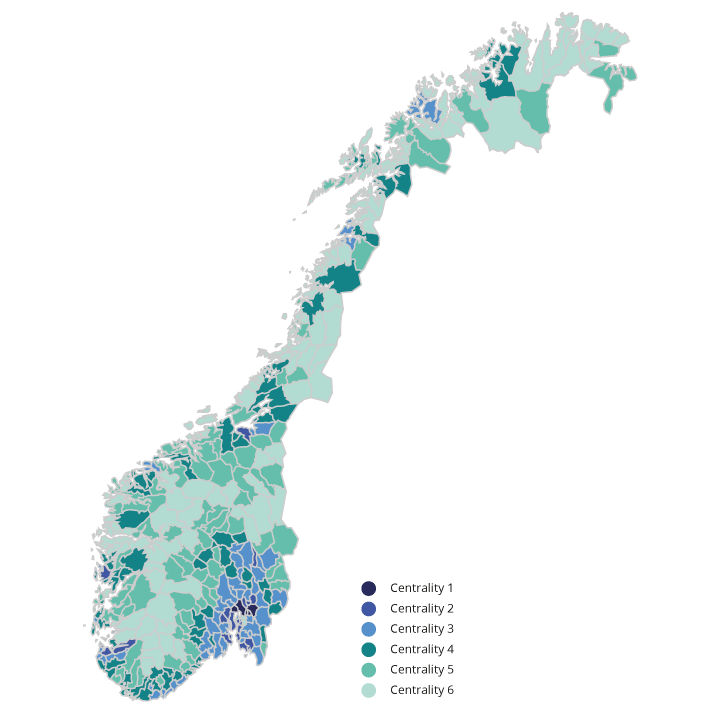 Division into centrality zones in LOTTE-SkattStatistics Norway.The government’s tax programme for 2023 redistributes from central parts of the country to less central parts of the country. It is estimated that taxpayers in the two most central zones will experience a total tax increase of approximately NOK 1.4 billion, while taxpayers in the four least central zones will experience combined tax relief of approximately NOK 0.6 billion.Table 1.9 shows the estimated geographical distributional effects of the proposed changes in taxation of individuals per taxpayer. The tax changes included in the table are the same as those in the distribution table according to income groups, see section 1.4.1.Estimated geographical distributional effects of reforms to direct taxation of individuals for all persons aged 17 years and over. Negative numbers are tax reductions. Compared to the reference system for 202308J1xt2Ministry of Finance and Statistics Norway’s tax model, LOTTE-Skatt.On average, taxpayers in zone 1 experience higher income tax, while those in zones 2 to 6 experience lower income tax. Zone 1 also experiences the largest increase in wealth tax. In the income tax, increased dividend tax and the restructuring of National Insurance contributions/bracket tax particularly contribute to geographical equalisation. In the wealth tax, an increased tax rate in bracket 1 and increased valuation of shares and commercial property contribute the most to geographical equalisation.Tax rates and amount limitsTable 1.10 shows key tax rates, allowances and amount limits in 2022 and the government’s proposal for 2023. After adjustment to take account of anticipated growth in wages, pensions or prices from 2022 to 2023, the general allowances and amount limits will be rounded off. The upward adjustment may therefore deviate somewhat from the level indicated by the various growth projections. Wage growth is estimated at 4.2 per cent, consumer price inflation at 2.8 per cent and pension growth at 4.3 per cent. See an overview of allowances and amount limits on the Ministry’s website.Direct tax rates, allowances and amount limits in 2022 and the proposal for 202304J1xt21	For taxpayers in the action zone in the county of Troms og Finnmark, the rate is 18.5 per cent.2	The tax rate for general income for enterprises liable for Financial Activity Tax is 25 per cent in both 2022 and 2023.3	The special tax in the petroleum sector was converted to a cash flow tax effective from and including 2022. The conversion entailed a technical rate increase in the special tax from 56 per cent to 71.8 per cent as a result of a calculated corporate tax being deducted in the basis for the excise duty.4	Since corporate tax related to resource rent is deducted in the basis for resource rent tax, a formal tax rate of 57.7 per cent will correspond to an effective tax rate of 45 per cent.5	For taxpayers in the action zone in the county of Troms og Finnmark, the rate is 11.4 per cent in bracket 3 in 2022 and 11.5 per cent in 2023.6	Self-employed persons within fishing, as well as childcare in one’s own home (children under the age of 12 or with special care needs) must pay National Insurance contributions at the rate of 7.9 per cent on business income in 2023. The lower rate for National Insurance contributions for fishing is linked to this industry paying product tax which, among other things, is intended to cover the difference between 7.9 per cent and 11.1 per cent National Insurance contributions.7	In zone Ia, employers’ National insurance contributions shall be paid at a rate of 10.6 per cent until the difference between what the enterprise pays in employers’ National Insurance contributions at this rate and what the enterprise would have paid in employers’ National Insurance contributions at a rate of 14.1 per cent is equal to the tax-free allowance. For the excess tax basis, a rate of 14.1 per cent is used. In 2022 and 2023, the tax-free allowance is NOK 500,000 per enterprise. For freight transport by road in zone 1a, the tax-free allowance is NOK 250,000.8	For people who are covered by the tax allowance for pension income, the highest effective marginal tax rate will be up to 47.8 per cent in both 2022 and 2023.9	Includes corporate tax and an upward adjustment factor for dividends, etc. The corporate tax will be 22 per cent in 2023 and the upward adjustment factor for dividends, etc. will be 1.7210	In 2022, taxpayers with both wage income, etc. and pension income will receive the higher of the minimum standard deduction from wage income or the sum total of the minimum standard deduction from wage income and pension income, with the following corrections: The lower level for the minimum standard deduction from wage income is set at equal to the lower limit for the minimum standard deduction from pension income. The sum total of the minimum standard deductions shall not exceed the upper limit for the minimum standard deduction from wage income. In 2023, when the lower limits are abolished, the rules will be simplified such that taxpayers with both wage income, etc. and pension income will receive the sum total of the minimum standard deduction from wage income and pension income, with the upper limit for the minimum standard deduction in wage income as the upper limit for the sum total of the minimum standard deduction.11	The special allowance will be discontinued effective from 1 March and replaced by an increased extended child benefit. For January and February, the rate of the special allowance will be nominally continued.12	The income-independent deduction in the reindeer husbandry allowance is set at NOK 93,000, and the maximum deduction is set at NOK 195,000.13	In connection with the Revised National Budget for 2017, a new scheme for tax-favoured individual pension savings was introduced. The maximum deduction under this scheme is NOK 15,000 in both 2022 and 2023. The existing IPS scheme is being continued with a maximum deduction of NOK 15,000 (coordinated with contributions to the new scheme, so that the total deduction cannot exceed the limit in the new scheme) for those who are already saving in the scheme.14	The threshold values are for single taxpayers. For spouses whose taxes are assessed jointly for joint wealth, the threshold values are double that shown in the table.15	The valuation applies to assets owned directly by the taxpayer liable for wealth tax.16	Primary dwelling with high valuation applies to property values in excess of NOK 10 million in both 2022 and 2023.17	The ordinary depreciation rate for asset group c is 24 per cent, with a higher rate of 30 per cent for vans which exclusively use electrical power for propulsion.18	Livestock buildings in the agricultural sector can be depreciated at a higher rate of 6 per cent. Buildings which have such a simple structure that it must be assumed that their period of use will not exceed 20 years, can be depreciated at the rate of 10 per cent. The rate of 10 per cent also applies to facilities where the period of use must be assumed to not exceed 20 years. Costs for the establishment of fruit and berry fields can be depreciated as facilities at the rate of 10 and 20 per cent per year respectively.Ministry of Finance.Table 1.11 shows the current rates for value added tax and excise duties, as well as the proposed rates for 2023. All excise duties have generally been adjusted upwards by 2.8 per cent to take into account anticipated inflation. Minor deviations may be due to rounding of the rates. Indirect tax rates in 2022 and proposed rates for 202304J1xt21	Group a: Cars, class 1 vans and buses less than 6 metres in length with up to 17 seats. Displacement is used as the tax component in the case of vehicles whose CO2 emissions are not stated.2	For 2023, it is proposed to introduce a new weight component that will apply to both fossil fuel and electric vehicles.3	Group c: Camper vans. No NOX component is levied.4	Group f: Motorcycles. Vehicles for which CO2 emissions are not registered are subject to a tax per unit and a tax on engine power output, in addition to displacement tax.5	Group j: Buses less than 6 metres in length with up to 17 seats, where at least 10 are forward-facing. The highest bracket in the CO2 component does not apply to group j. No NOX component is levied.6	The tax that an individual insurance policy triggers is determined on the basis of the tax rates that applied as of the start date of the policy. The 2021 rates apply to insurance policies that were taken out or had their main due date before 1 March 2022. The 2022 rates apply to insurance policies that were taken out or had their main due date between 1 March 2022 and 28 February 2023. The 2023 rates apply to insurance policies that were taken out or had their main due date after 1 March 2023.7	Petrol with a sulphur content of less than 10 ppm.8	Diesel with a sulphur content of less than 10 ppm.9	For 2022, the high-price contribution takes effect from and including 28 September 2022 for hydropower subject to resource rent tax.10	The introduction of a reduced rate for emissions subject to ETS requires amendments to the General Block Exemption Regulation (GBER). Until these amendments are in place, both rates will be increased to NOK 238 per tonne of CO2.Ministry of Finance.Distribution of public tax revenuesTable 1.12 presents a general overview of the main groups of taxes and shows the areas of the public sector that receive revenues from each main group. Total tax revenues are estimated at NOK 2,313.1 billion in 2022. Of this amount, just over 89 per cent will accrue to central government, just over 9 per cent to the municipalities and just under 2 per cent to the counties.Most municipal and county council tax revenues originate from income tax and wealth tax paid by individual taxpayers. Approximately 23 per cent of central government tax revenues are derived from value added tax, excise duties and customs duties. Approximately 20 per cent of central government tax revenues are derived from individual taxpayers, while just under 21 per cent comes from non-personal taxpayers excluding petroleum and employer’s National Insurance contributions in Mainland Norway. 36 per cent of central government’s tax revenues in 2022 were derived from taxes on petroleum. High petroleum prices have resulted in taxes from the petroleum sector accounting for a higher proportion and contribute to higher overall tax revenues than what have been observed in recent years. Taxes from the petroleum sector are included in the central government’s net cash flow from petroleum activities, which is transferred to the Government Pension Fund Global.Accrued taxes distributed according to tax creditors. Estimates for 2022. NOK billion05J1xt21	Norwegian Public Service Pension Fund, amongst others.2	Including some income items that are grouped as tax revenues in the national accounts, but which are not recognised as tax revenue in the National Budget.Ministry of Finance.Overview of the tax systemIntroductionThis chapter provides an overview of the fundamental principles for a good tax system, as well as the general rules for 2022. There are some exceptions to these general rules, so-called tax expenditures. The tax expenditures are discussed in section 2.8.Direct taxes include, among other things, income tax from individuals and businesses, employers’ National Insurance contributions, wealth tax and property tax.Indirect taxes include value added tax, excise duties, customs duties and sectoral taxes.Total tax revenues were estimated at NOK 2,313 billion in 2022 (see Table 1.12). Of this amount, central government revenues from taxes in the petroleum sector account for 32 per cent. High petroleum prices have resulted in taxes from the petroleum sector accounting for a higher proportion and contribute to higher overall tax revenues than in recent years. Taxes from the petroleum sector are included in the central government’s net cash flow from petroleum activities, which is transferred to the Government Pension Fund Global. Income tax from individuals, i.e. the sum total of National Insurance contributions, tax on general income and bracket tax, accounts for 26 per cent of overall tax revenues, while value added tax and employers’ National Insurance contributions respectively account for 16 and 10 per cent of total revenues. Figure 2.1 shows estimates for total taxes to the central government, counties and municipalities for 2022, divided into the types of taxes. The figure illustrates the numbers in Table 1.12.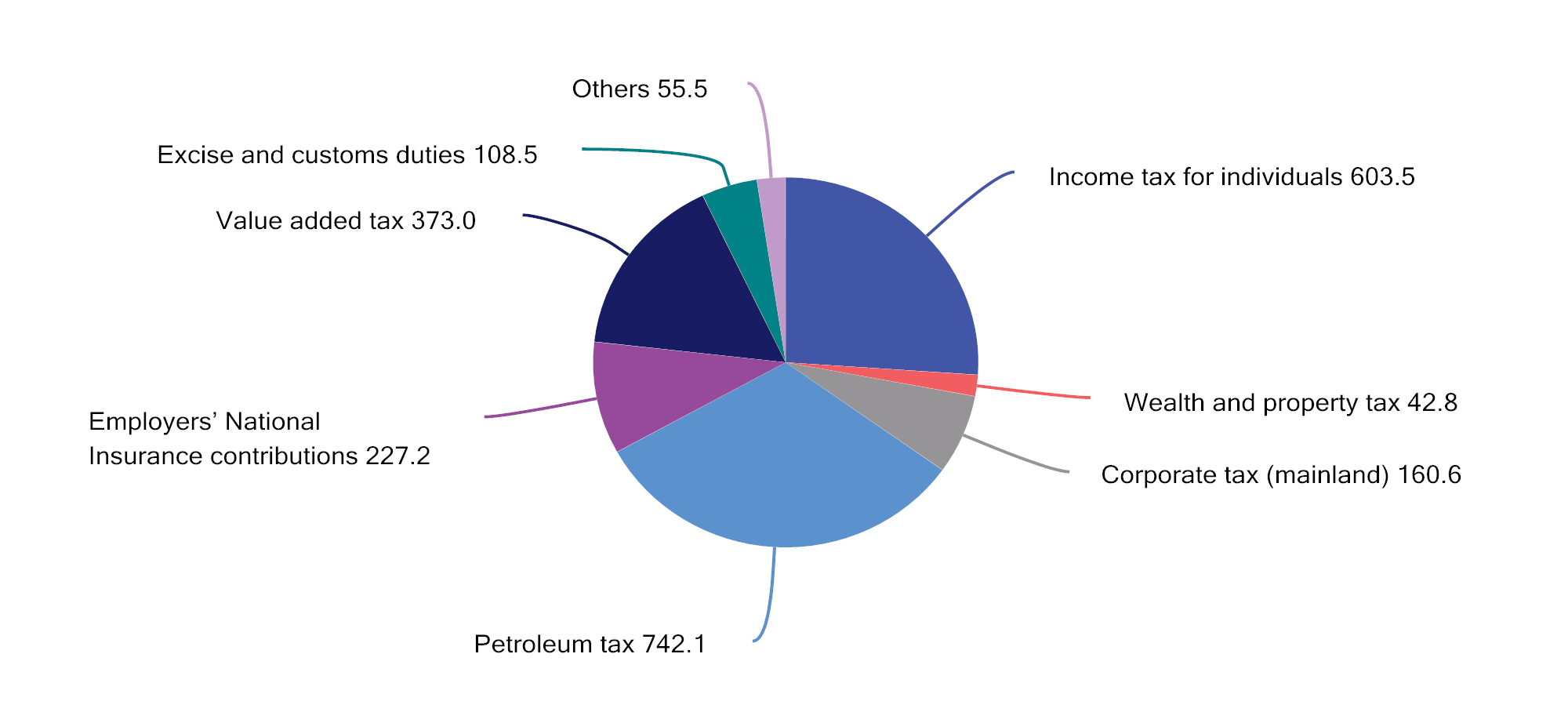 Taxes accrued to central government, counties and municipalities. Estimates for 2022. NOK billionMinistry of Finance.Guidelines for an efficient tax systemTaxes are necessary for financing public services and transfers. The tax system also influences labour supply, consumption, savings and investments. It is important that the tax system is designed in accordance with a set of fundamental principles which enable society’s resources to be allocated as efficiently as possible. This can be achieved by:First making use of taxes that promote better use of resources (for example environmental taxes equivalent to marginal external costs);thereafter employing neutral taxes that do not influence the choices made by producers and consumers (for example resource rent taxes in the petroleum and hydropower sectors); andfinally using distortionary taxes to achieve sufficient revenues for society and to realise redistribution objectives.Furthermore, the tax system must be structured in such a manner that it is not in breach of our obligations under the EEA Agreement. See section 2.6 for further details regarding this.Since the 1992 tax reform, the tax system has been based on the principles of broad tax bases, low rates, equal treatment of industries, types of enterprises and investments, and symmetrical treatment of income and expenditure. This assists in keeping the costs of taxation down and ensuring that taxpayers are generally treated equally. Broad tax bases that encompass all types of income are a prerequisite for people with equal incomes to be taxed equally, and for the progressive tax system to actually contribute to the intended redistribution. The tax reform in 1992 and changes in subsequent years expanded the tax base to enable there to be better correspondence between taxable income and actual income. The principle of a broad tax base and relatively low rates also guided the tax reforms in 2006 and 2016.Exceptions and special arrangements that deviate from the standard rules make the tax system less effective. Other taxes need to be increased in order to keep tax revenues at the same level, and the socio-economic costs of taxation tend to increase more than proportionally with tax rate increases. If it is desirable to support a specific activity or specific group, measures on the expenditure side of the budget are often less costly and more targeted. As a general rule, revenues from individual taxes should not be earmarked for specific forms of expenditure. These constraints impede the effective prioritisation of funds via the expenditure side of the budget.The principle of a broad tax base and relatively low tax rates, with few exceptions and special arrangements, also constitutes the foundation for a simpler tax system. The tax system should be as easy as possible for taxpayers to comply with and for the Norwegian Tax Administration to enforce. This entails that the regulations should be structured as simply as possible, and that reporting to the Norwegian Tax Administration should be as least burdensome as possible. A simpler set of regulations will be easier to understand and comply with, and will thereby reduce the administrative costs for taxpayers and the Norwegian Tax Administration. A simple regulatory framework will also enable digitalisation and automation, which is an important prerequisite for further improvements and simplifications of reporting solutions to the authorities. On the whole, simpler regulations will contribute to more efficient use of resources, strengthen the competitiveness of Norwegian business and industry and secure jobs, while at the same time contributing to an easier everyday life for private individuals.In some instances, there may be conflicts between the different objectives of the tax system. When structuring the tax system, different considerations must therefore be weighed up against each other. A single type of tax should generally not be targeted at multiple objectives.In Norway, public financing of extensive welfare programmes makes it necessary to maintain substantial tax revenues. Some taxes are also intended to address other important considerations beyond generating central government revenues. This primarily concerns the aim to redistribute income socially and geographically and consideration of health and the environment.The tax system contributes to redistribution, among other things, because average tax rises with higher income. Tax on wages will tend to reduce the supply of labour, and the tax system should, insofar as possible, support good decisions being made regarding participation in working life, education and career choices.People with the lowest incomes pay little or no tax. Changes in the income tax system are therefore of little significance to this group. Many people with persistently low incomes are not working. The tax rules should, insofar as possible, be structured in such a way that it is beneficial to work. Moreover, for people who receive National Insurance benefits to compensate for lost earned income as a result of health problems or unemployment, the interplay between the National Insurance rules and tax rules is important for the incentives to return to work or increasing working hours. One challenge in the context of tax and welfare policy is to balance the consideration of protecting living standards with the consideration of providing incentives to work. This is illustrated in Box 2.1, which demonstrates that, in some cases, there may be little financial gain in working rather than receiving National Insurance benefits.Incentives to work depend on both the tax system and the National Insurance systemIncentives to work are influenced by both the tax rates on wage income and by any net transfers the individual receives. Norway’s income protection system (primarily the National Insurance system) consists of various transfer schemes which ensure that people who, for various reasons, are not part of the workforce, have an income on which to sustain themselves. Examples include disability pensions and unemployment benefit. These National Insurance schemes often lapse entirely or in part when a person starts working, and thus function as an additional “tax” on labour. To illustrate what this means for the incentives to work, it is possible to calculate the effective average tax on labour which takes into consideration both tax and the net transfers lost when a person begins to work. The calculations generally only take into account the level of the transfers, however other aspects of the schemes, for example, time limits on benefit payments and activity requirements for recipients, will also influence incentives to work. The calculations must therefore be interpreted with caution.Figures 2.2 and 2.3 show some average effective rates of tax on labour when a person transfers from unemployment to full employment (2020 figures for the Nordic countries). The respective calculations are for a sole provider with two children and a couple with two children, where one parent stays at home. The figure shows that the effective tax rate on labour can be considerable. For example, a sole provider with two children who has an income that is 67 per cent of the average will, in reality, be taxed at just under 80 per cent of his/her gross wage income when the loss of unemployment benefit is included.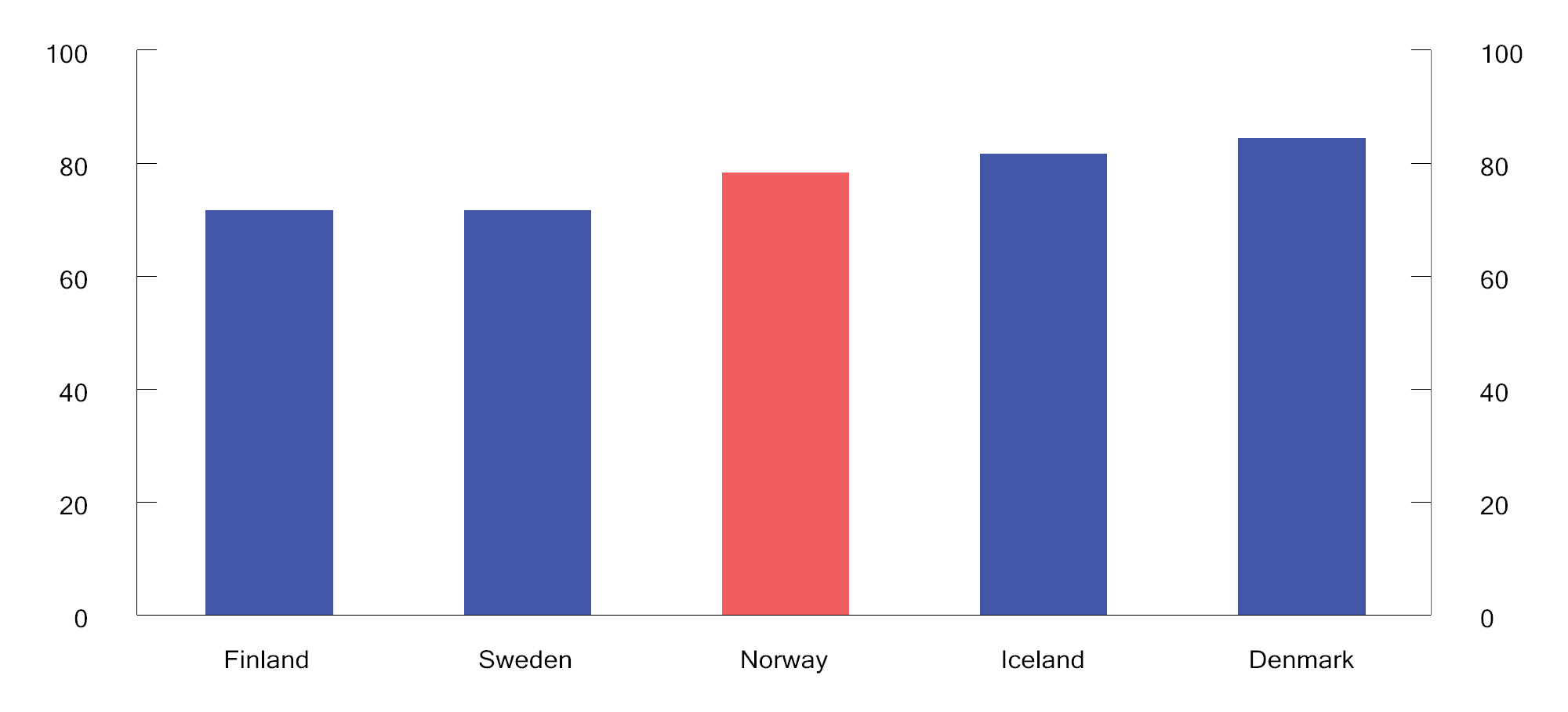 Effective average tax when transitioning from the unemployment benefit1 to full-time employment. Single provider2. 2020. Percentage1	The calculations are based on unemployment benefits in the different countries as calculated in OECD Benefits and Wages 2020. The level of the benefit is the level paid for the first year of unemployment.2	This is based on 67 per cent of the average wages in the various countries, both as a basis for calculating benefits and as a level of income from employment in full-time employment.OECD and Ministry of Finance.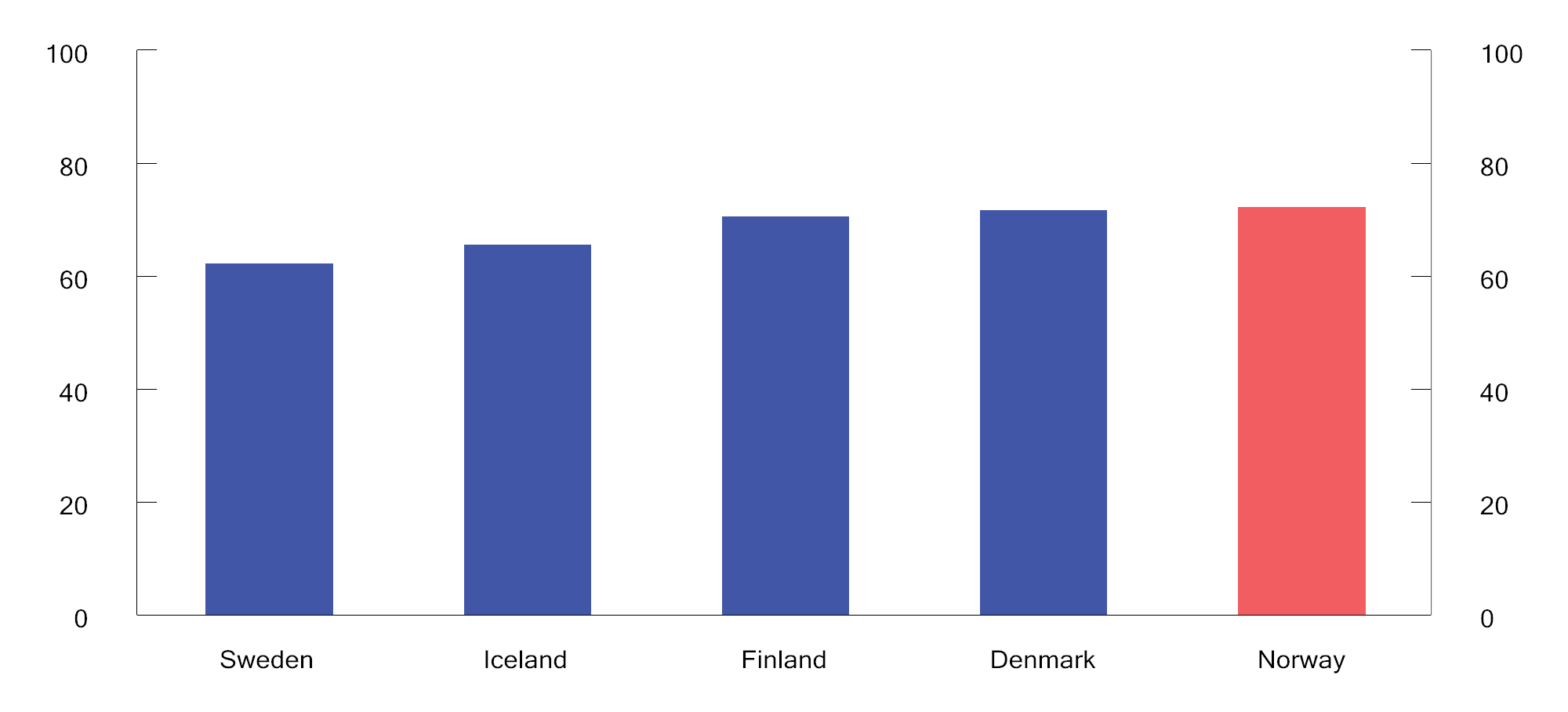 Effective average tax when transitioning from the unemployment benefit1 to full-time employment. Couple with one person in the workforce2, two children. 2020. Percentage1	The calculations are based on unemployment benefits in the different countries as calculated in OECD Benefits and Wages 2020. The level of the benefit is the level paid for the first year of unemployment.2	This is based on 100 per cent of the average wages in the various countries, both as a basis for calculating benefits and as a level of income from employment when transitioning to full-time employment. The spouse/cohabitant is assumed to be a homemaker.OECD and Ministry of Finance.[Boks slutt]Environmental and climate taxes contribute to more accurate pricing of activities that are harmful to the environment and greenhouse gas emissions if they are correctly designed. They motivate individuals and companies to engage in more environmentally and climate-friendly behaviour, which is consistent with the “polluter pays” principle. Revenues from environmental and climate taxes can be used to strengthen welfare schemes and collective benefits, or to reduce other taxes with unwanted distortions in the use of resources. However, environmental and climate taxes can have undesirable distributional effects socially or geographically, and it is important that these types of taxes are correctly structured.Taxes on businesses should primarily aim to secure revenue for the central government, and should avoid impacting commercial decisions as much as possible. The most consistent and uniform taxation of all real income helps to ensure that resource utilisation is not influenced by, for example, tax-motivated investments. Profits that are taxed should correspond to the actual profits that are made.Greater mobility of capital, goods and services may imply an increase in the significance of tax differences between countries. Norway needs to have good general tax rules in place to ensure that it can retain and attract commercial activities and capital. However, localisation decisions are based on more than tax. Political stability, good infrastructure, access to well-qualified labour, well-functioning financial markets, property rights and stable and predictable regulations are also important to the overall framework conditions for commercial activities.In industries that exploit natural resources, an additional return may be generated in the form of resource rent. It is desirable to ensure that society receives a high proportion of the additional return. In isolation, revenues from neutral taxes, such as resource rent taxes, reduce the need for distorting taxes. In Norway, special taxes are levied on the profits generated by petroleum activities and hydropower plants. Through the petroleum tax system and the State’s Direct Financial Interests (SDFI), the central government secures a large proportion of the substantial revenues from the Norwegian continental shelf without hampering investments which are profitable from a socioeconomic perspective. The SDFI functions as a cash-flow tax in fields where the state has retained an ownership interest, however the revenues are not formally treated as tax revenues.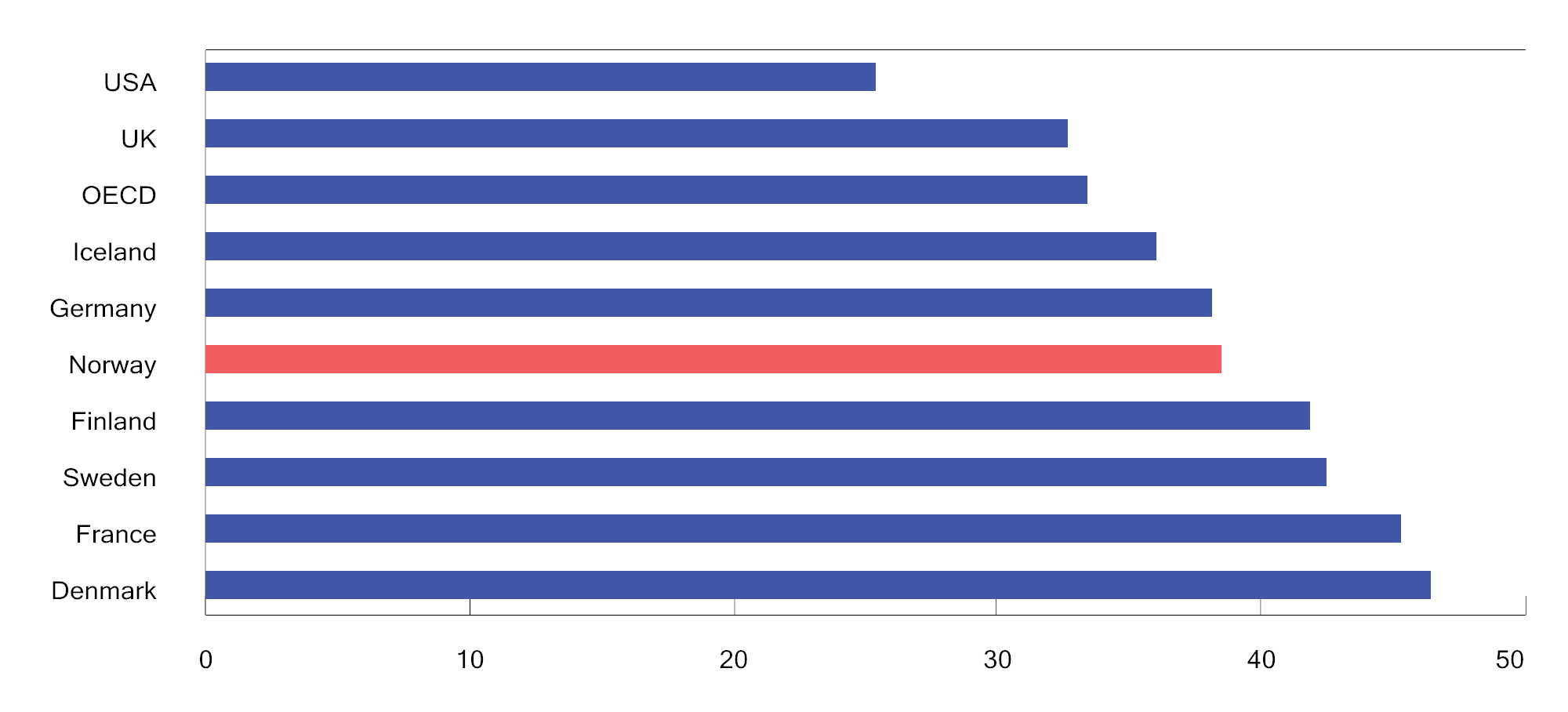 Tax revenues as a percentage of GDP in selected countries and the OECD1. 2020. Percentage1	Non-weighted average for the OECD.OECD Revenue Statistics.Figure 2.4 compares the tax revenues of various countries as a percentage of gross domestic product (GDP), and provides a rough overview of differences in the size of the public sector between countries and differences in the overall level of taxation. This form of comparison does not take into account sources of revenue other than tax, nor that the share of tax revenues will vary somewhat depending on, among other things, whether public pension and National Insurance payments are liable for tax. The figure shows that Norway has a level of taxation that is higher than the OECD average, however lower than several of the other Nordic countries. In Norway, part of the total expenditures via government budgets is financed by revenues from the Government Pension Fund Global. For 2022, this amounted to approximately 15 per cent of total expenditure via government budgets.Since 1985, tax revenues in Norway have varied between 38 and 44 per cent of GDP. In Sweden, the tax to GDP ratio has ranged from 42 to 50 per cent, while it has been between 44 and 51 per cent in Denmark. Over the same period the average tax level in the OECD has varied between 32 and 35 per cent of GDP.Direct taxesIncome tax for individual taxpayersRate structure and tax baseThe income tax for individuals is calculated using two different tax bases. Firstly, a flat tax rate of 22 per cent is paid on “ordinary income” less the personal allowance and certain special allowances. Ordinary income comprises all taxable income (wages including taxable benefits in kind, National Insurance benefits, pensions, net self-employed income, taxable income from shares and other forms of capital income), less the minimum standard deduction, deductible losses and expenses such as debt interest, etc., parental allowance and other allowances.Secondly, National Insurance contributions and bracket tax are paid on “personal income”, which comprises gross wage income, National Insurance benefits and pension income, without deductions. Calculated personal income for self-employed persons is also included in personal income.High-income earners pay a larger proportion of tax on their incomes than low-income earners. Such progressivity is achieved through the lower threshold for the payment of National Insurance contributions, tax-free allowances (minimum standard deduction and personal allowance) and the rate structure of the bracket tax. The bracket tax comprises five brackets, for which the rates increase for each threshold. Box 2.2 shows how marginal and average tax rates increase with higher wage income. The highest marginal tax rate on wages, excluding employers’ National Insurance contributions, was 47.4 per cent in 2022. If employer’s National Insurance contributions are included, the highest marginal tax rate reaches 53.9 per cent of overall wage cost.Figure 2.5 shows the highest marginal tax rate on wage income in selected countries in 2021. Employee National Insurance contributions are included in the figure, while employers’ National Insurance contributions are excluded. The figure shows that the highest marginal tax rate in Norway is at a comparable level with the highest marginal tax rate in countries such as the United Kingdom and USA, while some of the other Nordic countries have higher marginal tax rates on wage income.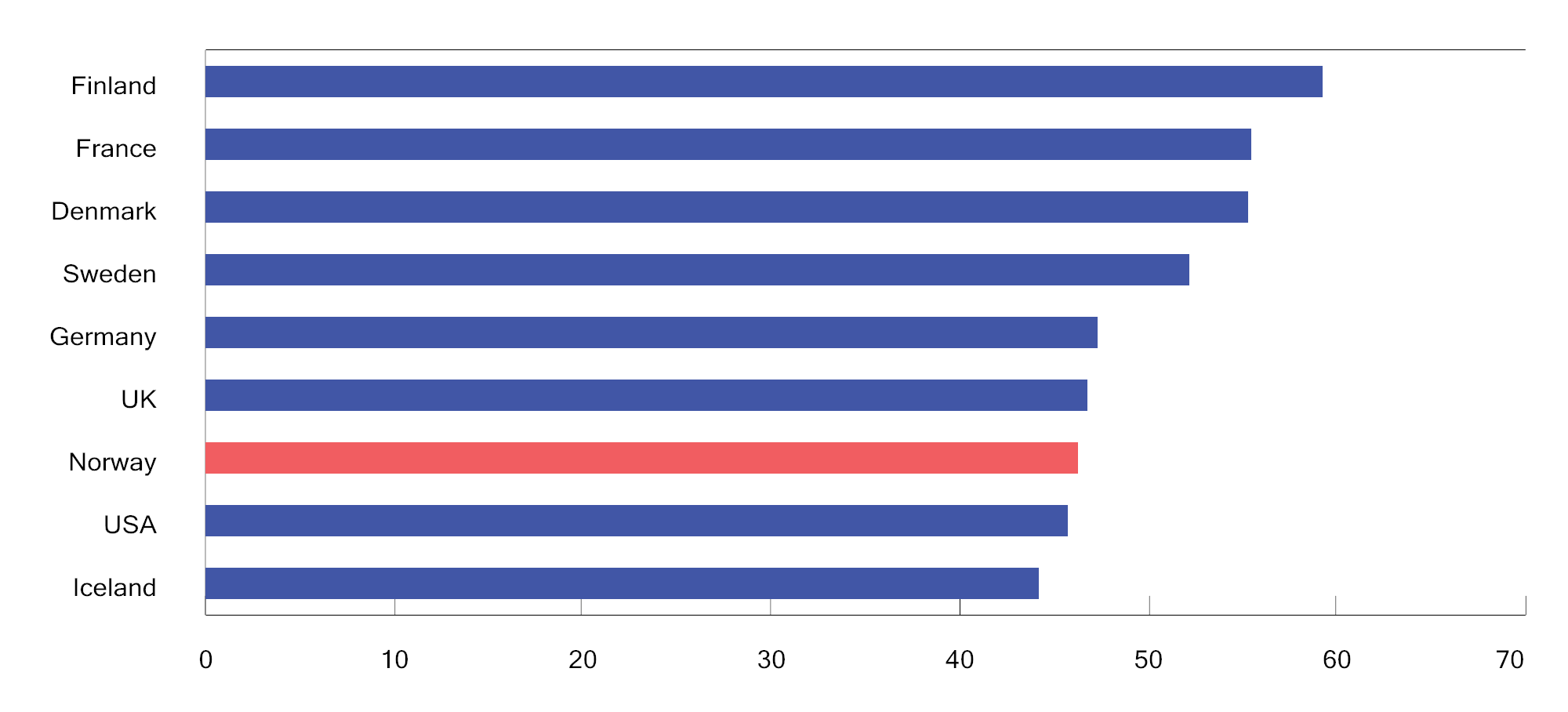 Highest marginal tax rate on wage income, excluding employer contributions to employee National Insurance schemes. Some selected countries in 2021. PercentageOECD Tax database and the Swedish Tax Agency.Tax on pension incomeSpecial tax rules for pensioners and recipients of some National Insurance benefits result in lower tax payments for these groups than for wage earners. National Insurance contributions on pensions are lower than on wages. On the other hand, the minimum standard deduction is somewhat lower for pension income than for wages.Calculation of tax on wage incomeThe marginal tax rate is the tax rate applicable to the last krone earned by a taxpayer. The marginal tax rate influences taxpayer choices with regard to how much to work. A high marginal tax rate may weaken employee incentives to work more. Such labour supply distortions imply that resources are allocated less efficiently. The higher the tax rates, the greater these distortions. See also Box 2.7, which concerns the effects of reduced taxes on the labour supply.Average tax is tax as a proportion of taxable income. Under a tax system with tax-free allowances, other allowances and a progressive rate structure, the marginal tax rate is always higher than the average tax rate for the same income level, and those with the highest taxable incomes pay the largest proportion of their income in tax.The figures below show marginal tax rates and average tax rates, respectively, on wage income under the 2022 rules.Figure 2.6 shows that the marginal tax rate varies according to the income level. No tax is paid up until the lower threshold for the payment of National Insurance contributions (NOK 64,650). The escalation rate (25 per cent) is paid on income above the lower limit until it is replaced by National Insurance contributions at the ordinary rate (8 per cent) of the entire income, i.e. when the income exceeds NOK 95,074. From an income of NOK 107,870, where income exceeds the sum total of the personal allowance and the minimum standard deduction (46 per cent of income), tax is paid on ordinary income (22 per cent) and the marginal tax rate increases to about 19.9 per cent (8 per cent + 22 per cent × (100 per cent – 46 per cent)). 1.7 per cent is paid in bracket tax from the first threshold in the bracket tax (NOK 190,350), and the marginal tax rate increases to 21.6 per cent. When wage income exceeds NOK 239,022, the taxpayer is permitted the maximum minimum standard deduction (NOK 109,950) and the marginal tax rate increases to 31.7 per cent (8 per cent + 22 per cent + 1.7 per cent.). This marginal tax rate applies up to the threshold for bracket 2 of the bracket tax (NOK 267,900). The bracket tax will then increase to 4.0 per cent, and the marginal tax rate will be raised to 34.0 per cent. The bracket tax thereafter increases to 13.4 per cent at the threshold for bracket 3 (NOK 643,800), and to 16.4 per cent from bracket 4 (NOK 969,200). At these points, the marginal tax rate increases to 43.4 per cent and 46.4 per cent respectively. The bracket tax increases to 17.4 per cent at the threshold for bracket 5 (NOK 2,000,000), and the marginal tax rate increases to 47.4 per cent.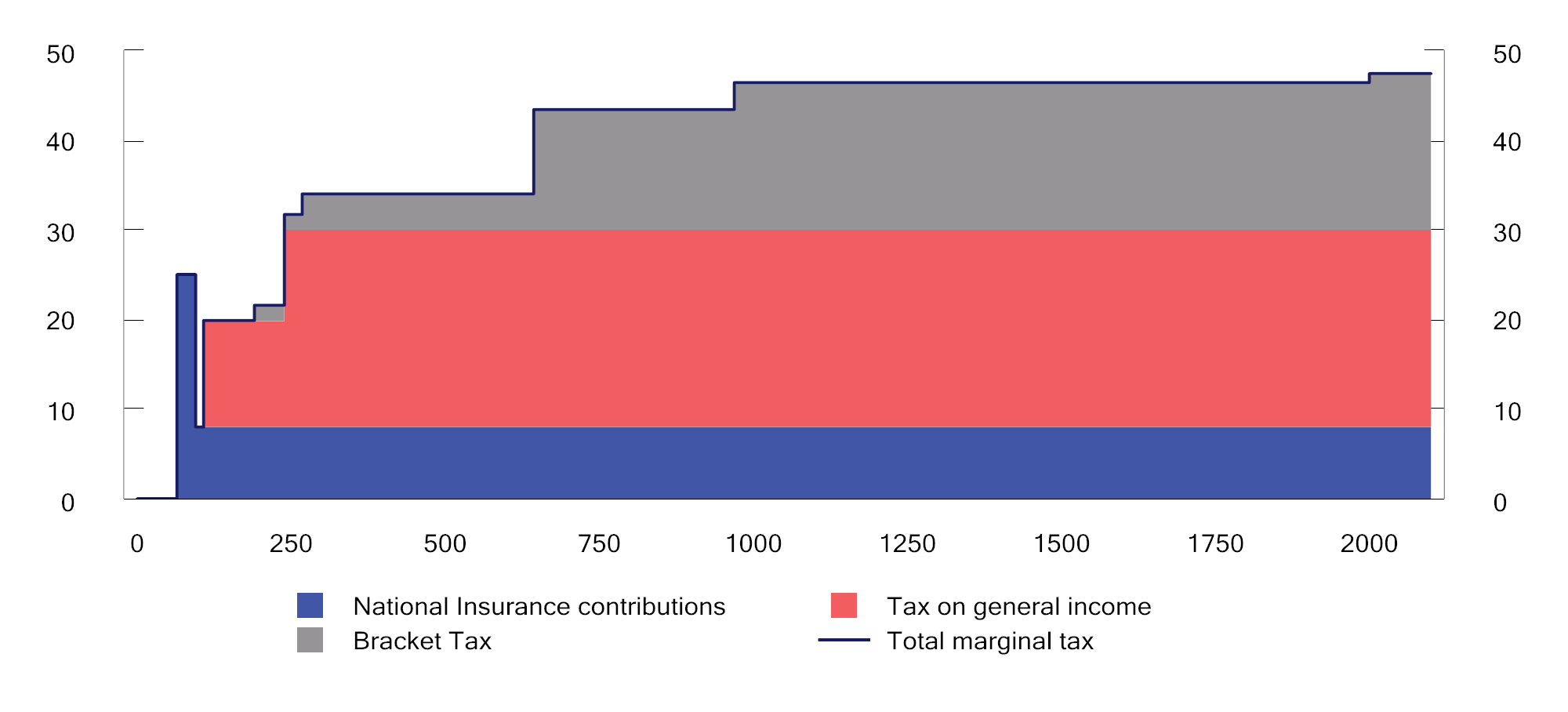 Marginal tax excluding employers’ National Insurance contributions at different levels for wage income (NOK 1,000) for a wage earner who only has wage income and standard deductions. 2022 rules. Percentage.Ministry of Finance.Figure 2.7 demonstrates that the average tax rate increases according to income and is generally considerably lower than the marginal tax rate.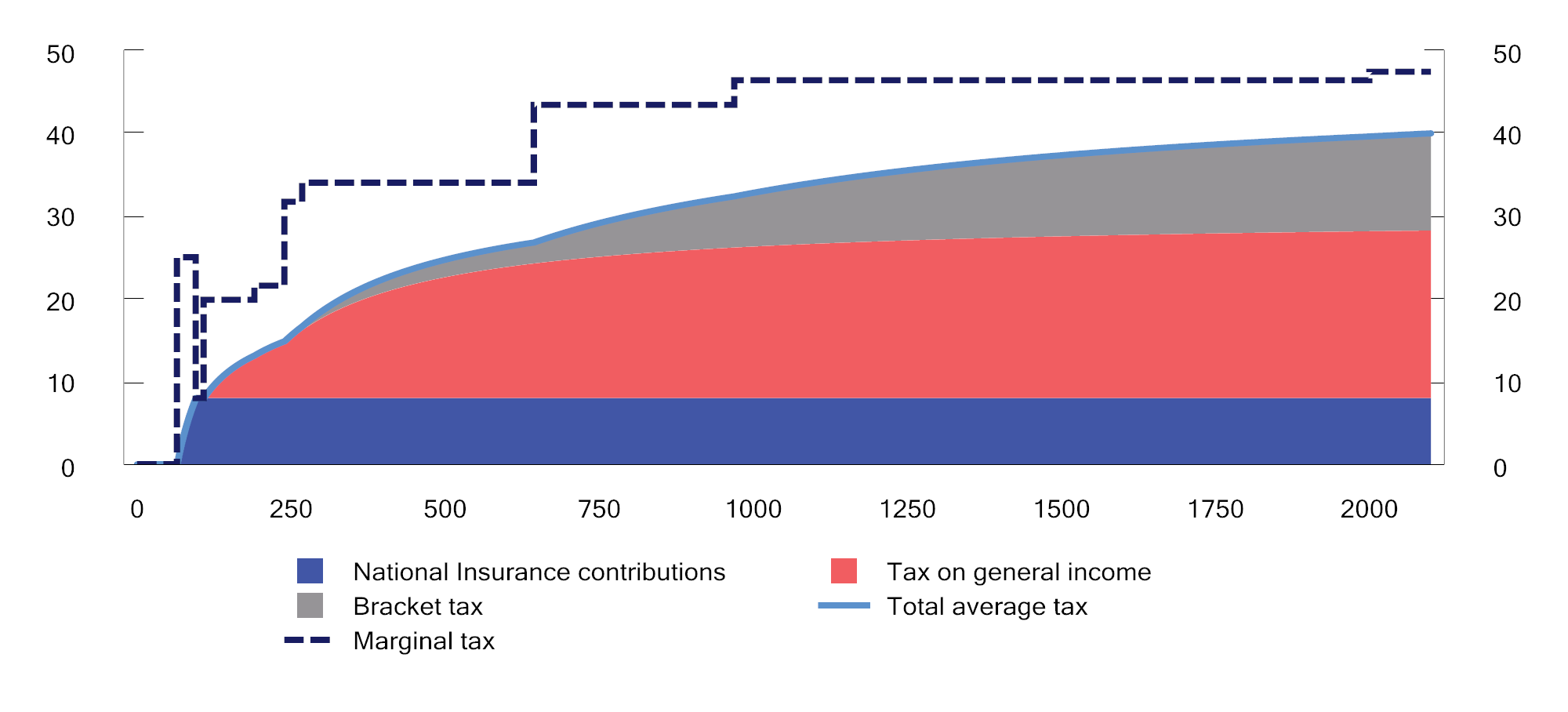 Average tax rate on wage income excluding employers’ National Insurance contributions (NOK 1,000) for a wage earner who only has wage income and standard deductions. 2022 rules. PercentageMinistry of Finance.[Boks slutt]A special tax allowance for pension income is granted to those on a contractual early retirement pension (AFP) and ordinary retirement pension. The tax allowance results in no tax being paid on any pension income up to about NOK 231,000 in 2022, which is slightly above the minimum pension level for singles. Total tax paid is lower on pensions than on wages above that threshold. The tax allowance is reduced with regard to pension income when it is above a level more or less corresponding to the minimum pension, thus entailing that the difference between the tax on pension income and the tax on wage income declines when the pension income increases.Figure 2.8 shows tax under the 2022 rules as a proportion of pension income for recipients of contractual early retirement pension (AFP)/ordinary retirement pension and earned income for wage earners. It has been assumed that taxpayers have no other income than pension and wage respectively. It is also assumed that the taxpayers can claim no other deductions than the standard deductions. The tax on a NOK 300,000 retirement pension represents 10.9 per cent of the pension income, while tax as a proportion of the same amount of wage income comes to 18.5 per cent.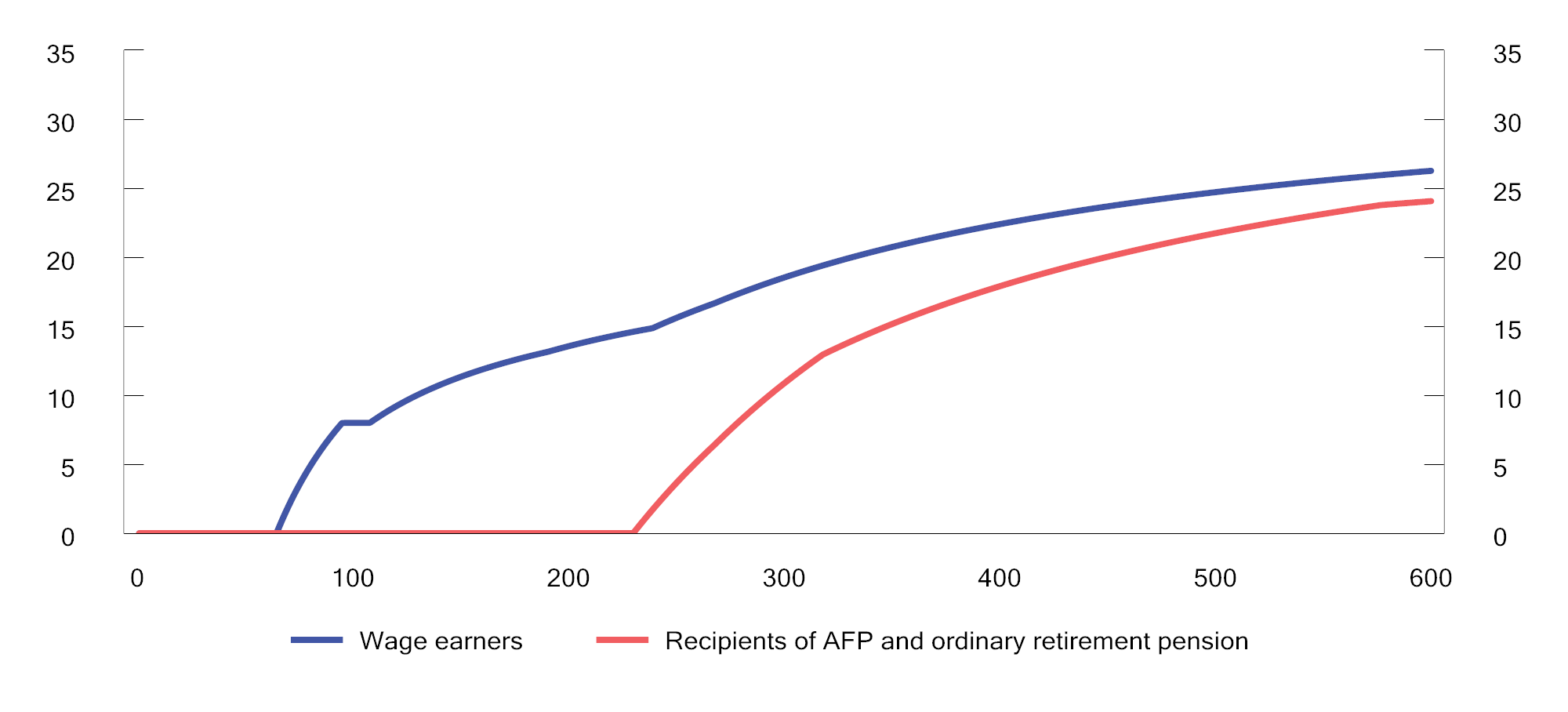 Average tax rate at various gross income levels for wage earners and recipients of contractual early retirement pension (AFP) and ordinary retirement pension under the 2021 rules.1 Percentage1	It has been assumed that the taxpayers only have wage income and pension income respectively, and have no deductions other than standard deductions.Ministry of Finance.Tax on income from shares earned by individualsThe difference between the highest marginal tax rates on wage income and income from shares should not be too excessive. When there is a significantly lower marginal tax rate on income from shares than on wage income, there is much to be gained from representing what is actually income from work as income from shares in order to pay less tax (income shifting). In 2022, the difference between the highest marginal tax rates on wages and share dividends is 4.4 percentage points; see Figure 2.9.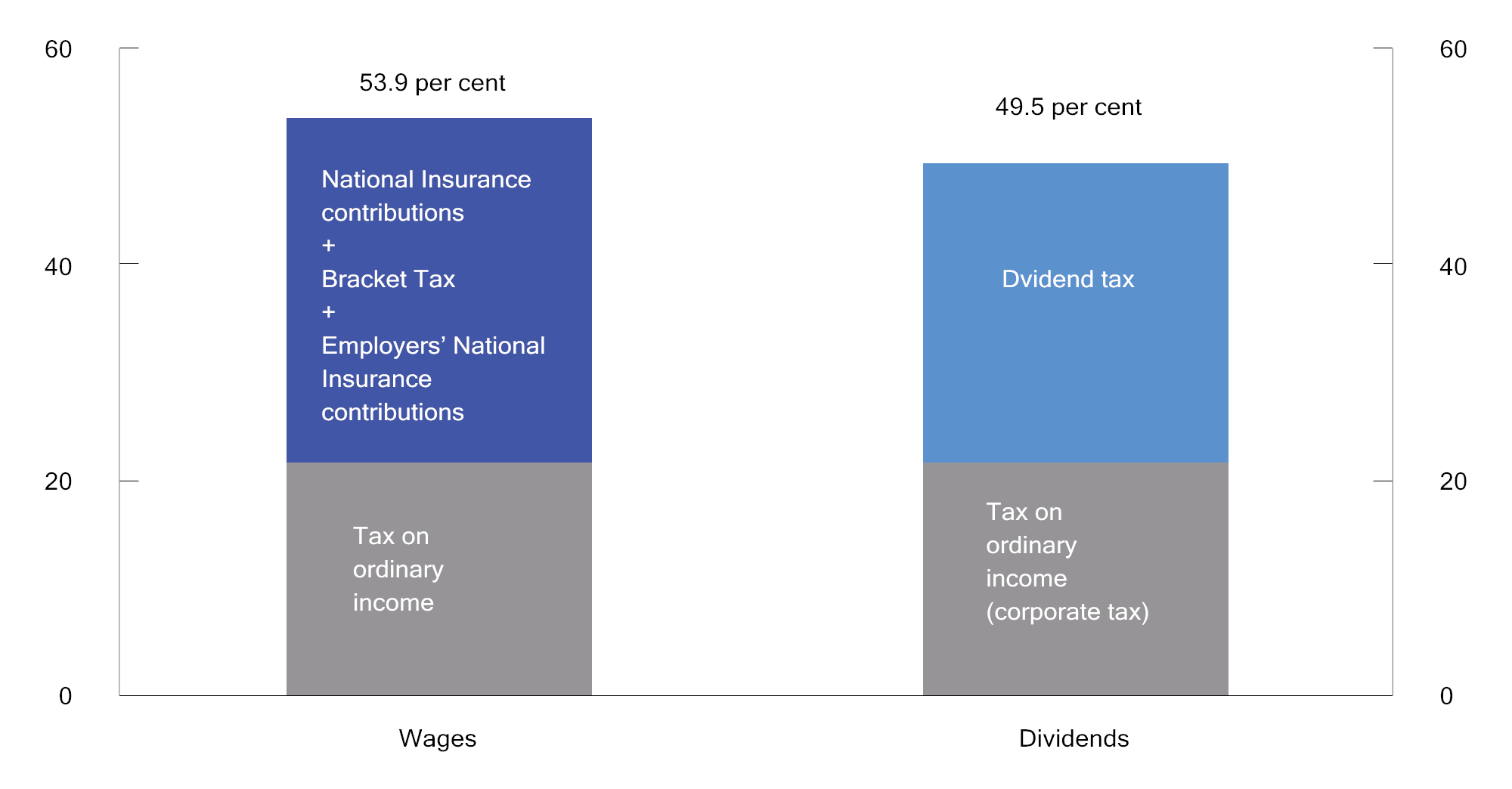 Maximum marginal tax rate on wages and dividends under the 2022 rules. PercentageMinistry of Finance.The shareholder model entails that income from shares in excess of a risk-free return allowance earned by personal shareholders is taxed on the part of the owner. Income from shares in excess of the risk-free return allowance is first multiplied by an upward adjustment factor, and thereafter added to ordinary income. The upward adjustment factor was introduced in 2016 to maintain the desired level for the dividend tax when the tax rate on ordinary income was reduced. For 2022, the overall marginal tax rate for dividends was 49.5 per cent and the upwards adjustment factor was 1.6.The objective of the risk-free return allowance is to counteract distortions in household investments and the financing structure of companies as a result of dividend taxation. The risk-free return allowance is calculated by multiplying the risk-free return base, which is the cost of the share plus any unused risk-free return allowance from previous years, by a risk-free rate of return. The risk-free rate of return is the interest rate on three-month Norwegian treasury bills plus 0.5 percentage points.If the income from the share is less than the risk-free return allowance, any unused risk-free return allowance is added to the risk-free return base for the subsequent year. In practice, this means that any unused risk-free return allowance is carried forward with interest. Unused risk-free return allowance is specific to each share, and can be deducted from subsequent dividends and gains on the share.For practical reasons it is the owner of a share as of 31 December in any given year who is granted the risk-free return allowance for that year. Upon selling the share, the seller can deduct any previously unused risk-free return allowance from any capital gains. In the event of a loss, the entire loss is deductible against ordinary income. Any unused risk-free return allowance will lapse.Tax on business incomeOwners of sole proprietorships are taxed under the enterprise model, while those holding ownership interests in entities assessed as partnerships (general partnerships, limited partnerships and others) are taxed under the partnership model. The principle starting point for both of these models is the same as for taxation of income from shares, i.e. that income not exceeding the risk-free return allowance shall only be taxed once as ordinary income. This entails that there is a high degree of uniformity in the taxation of different types of business entities.The profits of companies assessed as partnerships are taxed as ordinary income on the part of the owners as these accrue. In addition, any distributed partnership profits in excess of the risk-free return allowance are taxed once more as ordinary income on the part of owners who are natural persons.Income from a sole proprietorship that exceeds the risk-free return allowance is taxed as calculated personal income and is subject to bracket tax and National Insurance contributions. The calculated personal income is therefore taxed on an ongoing basis. However, income from shares is not taxed as ordinary income until the time of dividend payment or realisation. This difference must be viewed in connection with the fact that sole proprietorships are not separate legal entities. Therefore, the distribution of funds will only represent a transfer of funds within the owner’s own financial sphere.The self-employed pay higher National Insurance contributions than wage earners on personal income from self-employment. On the other hand, the self-employed do not pay employers’ National Insurance contributions on their personal income. However, in some cases the self-employed receive lower National Insurance benefits than wage earners. Self-employed fishermen pay National Insurance contributions at a medium rate (like wage earners), however are also subject to a product tax on first-hand sales of fish.Corporate taxationEmployers’ National Insurance contributionsEmployers in both the private and the public sector are required to pay employers’ National Insurance contributions on payroll costs. The rate of employers’ National Insurance contributions depends on where the enterprise is located. The scheme for differentiated employers’ National Insurance contributions entails that enterprises in sparsely populated areas are subject to lower employers’ National Insurance contributions than enterprises in other municipalities. The rate for employers’ National Insurance contributions varies from zero in the action zone in the county of Troms og Finnmark to 14.1 per cent in central areas, cf. Table 1.10. The objective of the scheme is to counteract a decline in the population in sparsely populated areas by stimulating employment and commercial activity in areas with specific rural challenges. The scheme for regionally differentiated employers' ontributions involves state aid. The EFTA Surveillance Authority (ESA) has been notified about the current scheme. The scheme has been approved for the period from 2022 to 2027 on specific conditions stipulated for the period. No changes can be made to the aid without a new approval from the ESA. Employers’ National Insurance contributions result in an increase in the marginal tax rate on wages, see Figure 2.9.Ordinary corporate taxCompany profits are taxed as ordinary income at a flat rate of 22 per cent in 2022. Losses can be carried forward and deducted from subsequent profits. The corporate tax system places a particular emphasis on the principles of equal treatment of different investments, forms of funding and organisational forms, as well as the symmetrical treatment of income (gains) and costs (losses). Among other things, this entails that taxable profits should, insofar as possible, be determined in accordance with corporate profits. “Durable and significant” assets must be capitalised under various asset groups and depreciated at rates intended, in principle, to reflect their expected annual depreciation.As a general rule, the exemption method entails that companies are exempted from the taxation of dividends received and profits on shares, etc. At the same time, there is no right to deduct corresponding losses. The objective of the exemption method is to avoid chain taxation in the corporate sector, i.e. that dividends and profits are taxed multiple times for companies owned by other companies.The corporate tax rate in Norway remained unchanged at 28 per cent from 1992 to 2013. The rate was then gradually reduced to 22 per cent from 2014 to 2019. A corporate tax rate of 22 per cent is slightly below the OECD average, but somewhat higher than the average for Sweden, Denmark and Finland; see Figure 2.10.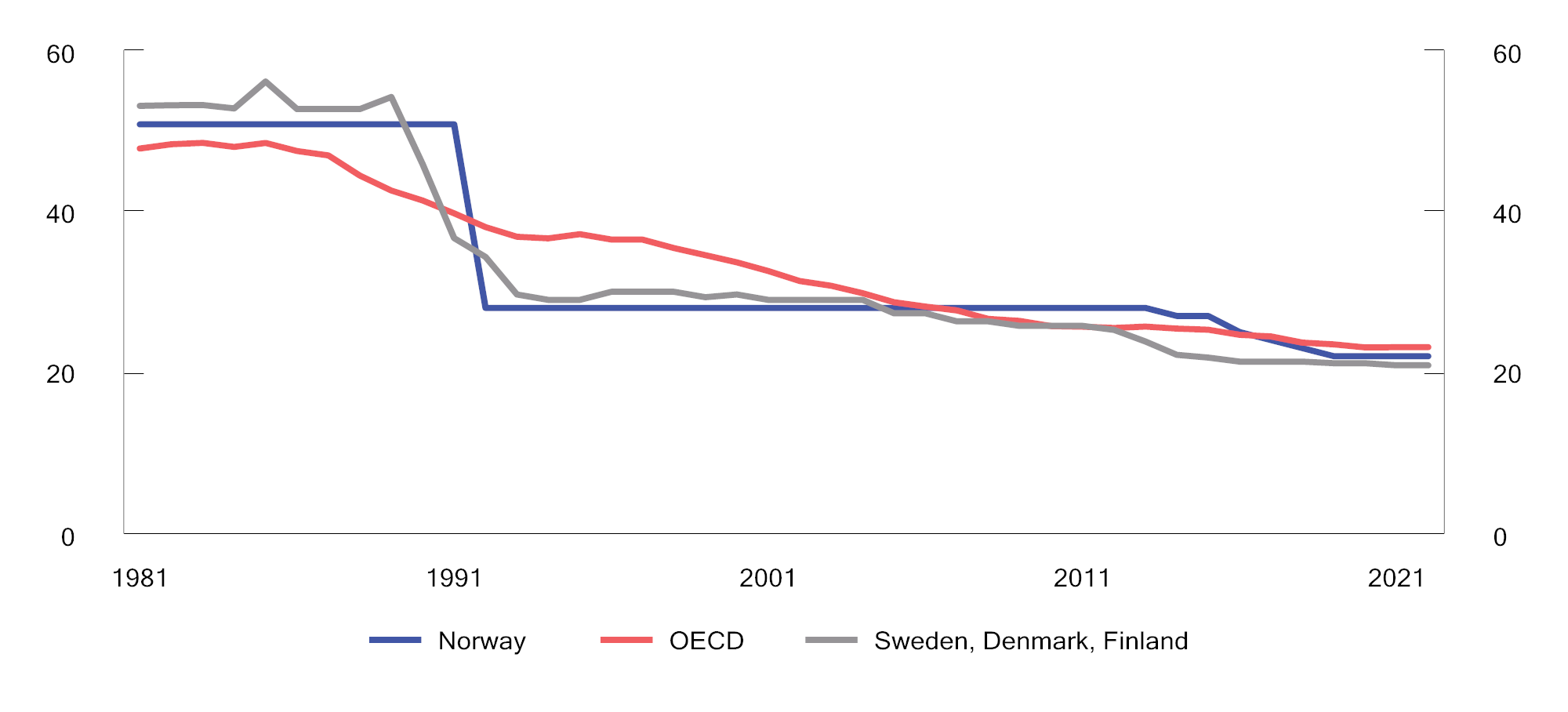 Formal corporate tax rates.1 1981– 2022. Percentage1	Non-weighted average for Sweden, Denmark and Finland and for the OECD.OECD and Ministry of Finance.The effective taxation of companies will also depend on the tax base. The effective average tax rate is tax paid as a proportion of a company’s actual profit. The effective rate is lower than the formal tax rate if there are tax credits on investments, for example, through generous depreciation options. The effective average tax rate is the key variable when a company decides which country to invest in for tax reasons. The effective marginal tax rate is the key variable when a company decides the level of investment.Table 2.1 shows formal tax rates and calculated effective average and marginal tax rates in selected countries in 2020. Effective tax rates are calculated on the basis of a hypothetical investment which offers a given return, etc., and take into consideration both formal tax rates and key parts of the tax base (depreciation rates, etc.). The calculations assume a hypothetical investment across selected investment objects, and that the investment is partly funded by equity and partly by debt.Formal and calculated effective corporate tax rates in 2020. Percentage04J1xt2OECD, Leibniz Centre for European Economic Research (ZEW) (TAXUD/2020/DE/308, Effective Tax Levels Using the Devereux/Griffith Methodology – Final Report 2020).Company profits are also taxed on the part of their owners, by way of dividend and capital gains taxation, cf. Section 2.3.1. Figure 2.11 shows the total formal marginal tax rate on dividends on the part of companies and their owners in selected countries in 2022.Technological developments have contributed to the emergence of new business models, and have increasingly made it possible for companies to service markets without having a physical presence. This places pressure on the international tax framework, which was established at a time when companies had a stronger geographical affiliation to the countries in which they operated. International tax adjustments and harmful tax competition have long been high on the political agenda in Norway and internationally. During the period from 2013 to 2015, the member countries in the OECD and G20 conducted the Base Erosion and Profit Shifting (BEPS) Project. This resulted in an agreement being reached on a number of measures to combat profit shifting and erosion of the tax base, and Norway has implemented several of these measures. However, digitalisation of the economy poses other challenges than profit shifting. The G20 Forum and the OECD Inclusive Framework, which consists of 141 member states and jurisdictions, arrived at a political agreement in 2021 regarding changes to the principles for international taxation. The Inclusive Framework statement describes the framework and main elements of an international reform process for the taxation of large multinational corporations.Petroleum taxationThere are significant extraordinary profits (resource rent) associated with the extraction of oil and gas. Income from petroleum extraction is therefore subject to a special tax in addition to ordinary corporate tax. The special tax is 71.8 per cent in 2022. A calculated corporate tax can be deducted from the basis for the special tax, thus giving an effective special tax rate of 56 per cent.For both tax bases, revenues from the sale of crude oil are valued at administratively determined norm prices. For ordinary income, investments are depreciated over six years.Since 2022, the special tax has been structured as a cash flow tax, with immediate expensing of investments. If a company operates with a loss in the special tax base, the taxable value of the loss is paid in connection with the tax assessment. The cash flow tax will mean that projects which are profitable before the special tax will also be profitable after the special tax.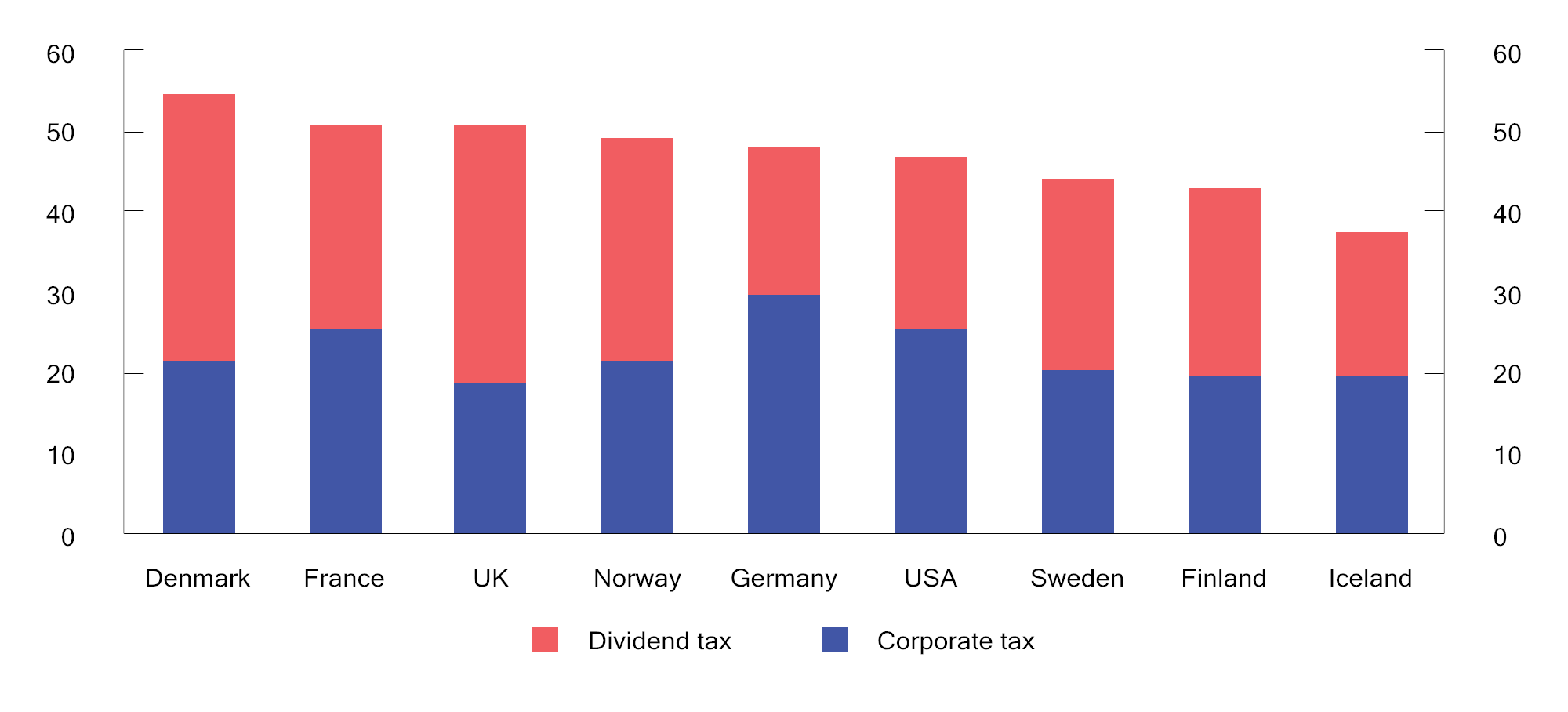 Total marginal tax rate on dividends on the part of companies and their owners in selected countries. 2022. PercentageOECD.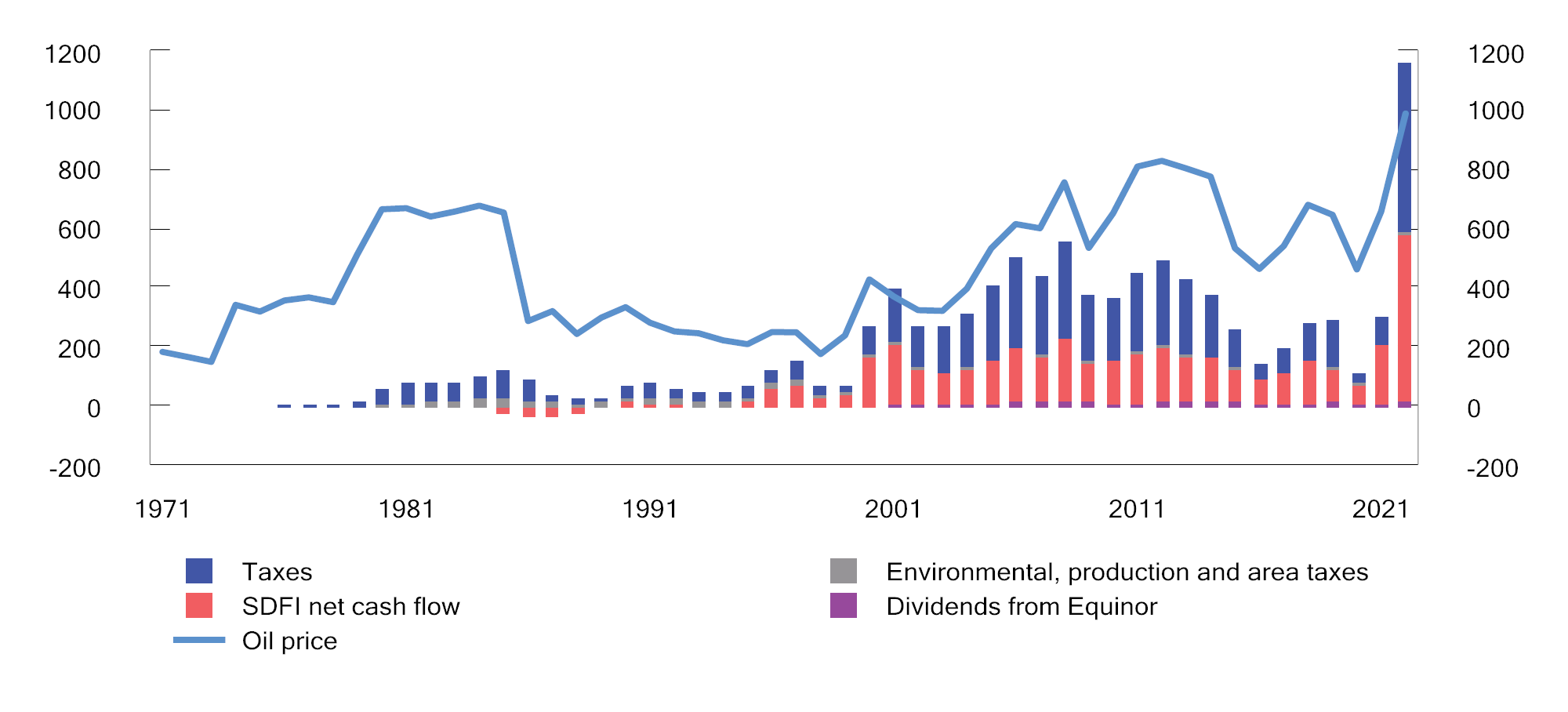 Total net central government revenues from the petroleum sector (NOK billion) and developments in oil prices (NOK per barrel). NOK 2022 prices11	Estimates for 2022.Ministry of Finance.Temporary rules for the petroleum tax were introduced in spring 2020, cf. Proposition 113 L (2019–2020) and Recommendation 351 L (2019–2020). The temporary rules entail that investment costs and uplift of 17.69 per cent can be expensed immediately in the special tax base. The rules include investment costs incurred in 2020 and 2021, as well as investment costs covered by the plan for development and operation (PDO) or plan for installation and operation (PIO) submitted to the Ministry of Petroleum and Energy prior to 1 January 2023 and approved by the Ministry prior to 1 January 2024. In addition, payment of the taxable value of losses and unused uplift can be claimed for the 2020 and 2021 income years. Under the temporary rules, the value of the investment deductions is higher than in a neutral petroleum tax.The SDFI, through which the central government takes a direct financial interest in licences, is also an important source of central government revenues from the Norwegian continental shelf. The SDFI has the same characteristics as a field-specific cash flow tax, whereby the central government covers its share of investments and operating costs on an ongoing basis and receives the same share of the income.Figure 2.12 shows the composition of central government revenues from petroleum activities. The central government’s revenues are based on the net profits from these activities, and tax revenues will thereby automatically adjust to changes in oil prices and changes in industry profitability.Hydropower taxationThe profits of power companies are taxed as ordinary income in the same manner as for other companies. Resource rent tax to the central government is also calculated with a formal tax rate of 47.4 percent in 2022. Resource rent-related corporate tax can be deducted from the basis for resource rent tax so that the rate of effective resource rent tax is 37 per cent.The resource rent tax is structured in such a way that projects which are profitable before resource rent tax are also profitable after the resource rent tax. However, power plants with generators below 10 MVA are exempted from the resource rent tax. The basis for the resource rent tax (resource rent income) is calculated as a standardised market value of the power generated (actual power generated multiplied by spot market prices), less operating expenses, licence fees, and property tax. Since 2021, the resource rent tax has been structured as a cash flow tax, with immediate expensing of investments. Investments made prior to 2021 will continue to be deducted through depreciation and uplift. Negative resource rent income in one power plant can be coordinated with positive resource rent income in other power plants within the same consolidated tax group. Furthermore, the taxable value of any negative resource rent income following coordination between power plants is paid out.Power companies are also subject to a natural resource tax (paid to local and regional government) of NOK 0.013 per kWh. Natural resource tax is deductible, krone by krone, in relation to the assessed tax to the central government. In addition, power generators pay a licence fee and normally property tax to the municipalities that are hosting them. They must also relinquish concessionary power.Taxation of shipping companiesSince the 2007 income year, companies taxed as shipping companies have been exempt from tax on shipping income, and only pay a tonnage tax. The tonnage tax is an annual tax calculated based on the net tonnage of ships, the rate of which varies between different tonnage intervals. The rate may be reduced for ships, etc., that meet environmental requirements stipulated by the Norwegian Maritime Authority. A number of requirements are set to qualify for a tax exemption under the shipping tax scheme, including that the company owns or leases ships of a certain size and that are travelling over a certain distance. For example, the scheme does not include ships that are in scheduled traffic between Norwegian ports with shorter distances, fishing vessels or pleasure craft, etc.Financial activity taxA financial activity tax on wages and profits was introduced in 2017 to compensate for the absence of value added tax in the financial sector. The sale and distribution of financial services are exempted from value added tax, primarily because it would be difficult to establish a suitable basis for calculating tax on margin-based services, for example, the interest margins of banks. The financial activity tax applies to financial undertakings and comprises a 5 per cent tax on payrolls (the basis for employers’ National Insurance contributions) and a tax on company profits, whereby the tax rate on ordinary income is three percentage points higher than for other undertakings.Tax on capital assetsWealth taxIndividual taxpayers pay wealth tax at a rate of 0.95 per cent on their taxable net wealth, i.e. gross wealth less debt, that exceeds a tax-free allowance of NOK 1.7 million in 2022. Spouses are granted a joint tax-free allowance of NOK 3.4 million. For net wealth that exceeds NOK 20 million, wealth tax is paid at a rate of 1.1 per cent. The wealth tax makes the overall tax system for individuals more progressive than income tax in isolation. This is illustrated by Figures 2.13 and 2.14.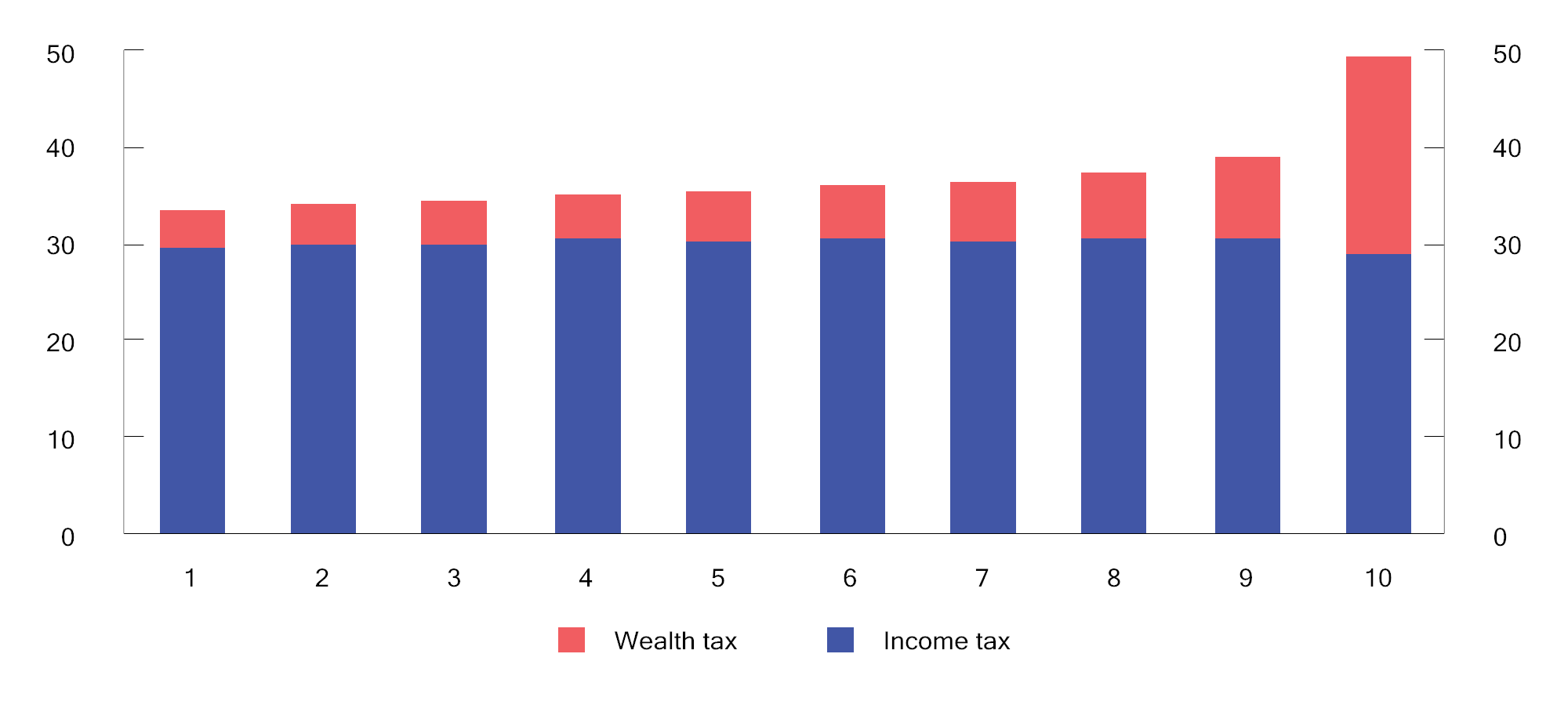 Tax as a share of gross income for the 1 per cent with the highest net wealth1 in 2020. Percentage1	The individuals are divided into equal sized groups according to net wealth.Statistics Norway and Ministry of Finance.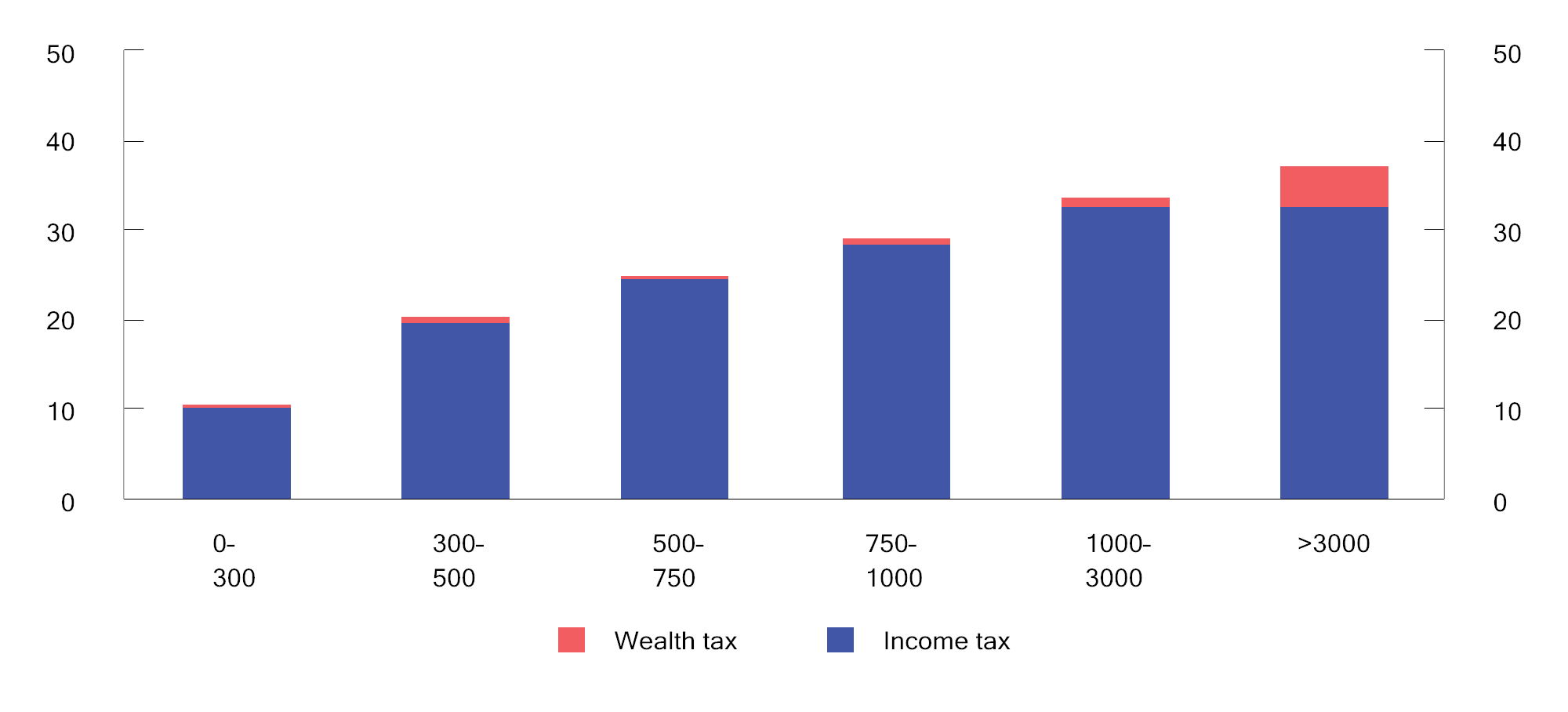 Tax as a proportion of gross income in various intervals for gross income (NOK 1,000) in 2020. PercentageStatistics Norway and Ministry of Finance.In principle, the taxable value of assets is equal to their market value. However, a number of assets are, in part, valued well below market value. Primary dwellings (the residential property in which one lives) are valued at 25 per cent up to an estimated market value of NOK 10 million, while the excess value is valued at 50 per cent. Secondary dwellings (residential properties other than the primary dwelling, which are not commercial property or holiday homes) are valued at 95 per cent. The capital value of holiday homes is based on historical construction costs and, unlike primary and secondary dwellings, is not determined as a proportion of the estimated market value. However, the capital value of holiday homes must constitute maximum 30 per cent of the market value. The valuation of shares and fixed assets, including commercial property, was increased from 55 per cent to 75 per cent from 2022. Owners of primary and secondary dwellings and commercial property may have the calculated value reduced to a lower documented value (safety valve). Deductions for debt are granted when assessing wealth tax. Debt attributed to primary dwellings, holiday homes, bank deposits etc., is valued in full. Debt attributed to commercial property, secondary dwellings, shares and fixed assets is valued with the same formal percentage as the asset. Debt is allocated proportionally based on the proportion of gross wealth accounted for by the various assets.The proportion of people paying wealth tax has declined over time due to increases in the tax-free allowance. It is estimated that approximately 13.7 per cent of taxpayers will pay wealth tax in 2022, cf. Figure 2.15. The average amount of tax for those who pay wealth tax has generally increased over the period and this increase has been at its highest level during the past year.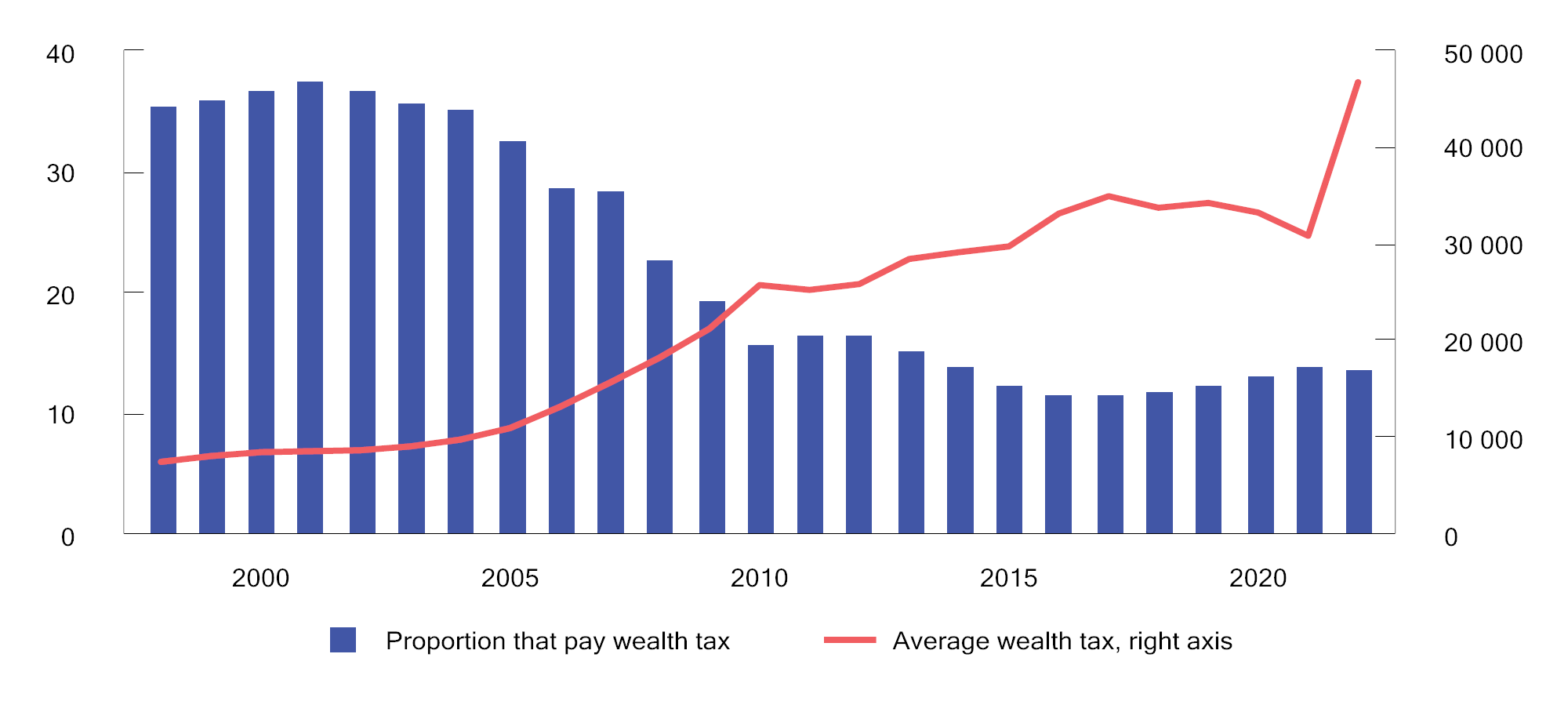 Proportion of people (resident in Norway and 17 years or older) paying wealth tax1 and average wealth tax. 1998–2022. Estimates for 2021 and 2022. NOK 2022 prices1	Wealth tax before any reductions as the result of the 80 per cent rule (only relevant for 1998 – 2008).Statistics Norway and Ministry of Finance.Property taxEach municipality decides whether to levy property tax within the limitations laid down in the Property Tax Act. The revenues will accrue in their entirety to the municipality. The property tax rate must be between 0.1 and 0.7 per cent of the valuation basis and for residential properties and holiday homes the maximum tax rate is 0.4 per cent in 2022. The basis for property tax must be determined by ordinary valuation every tenth year. Alternatively, the municipalities may choose to use the bases for wealth tax in their valuation of residential properties. 111 municipalities are exercising this option in 2022 and the basis for property tax will thus develop in line with market prices. The municipalities must use a reduction factor of at least 30 per cent when valuing residential properties and holiday homes. They may also apply a tax-free allowance to reduce the valuation basis. Since 2017, municipalities have been able to choose to exempt holiday homes from property tax. Six municipalities are exercising this option in 2022. Property tax on power plants is governed by special valuation rules based on production value that is subject to minimum and maximum limits.As of 2022, 320 of the 356 municipalities had introduced property tax, of which 253 levied the tax on residential properties in all or parts of the municipality. Total property tax revenues to the municipalities were approximately NOK 15.6 billion in 2021, of which NOK 7.6 billion was property tax on residential properties and holiday homes. Figure 2.16 shows developments in municipal property tax revenues from 2007 to 2021, divided among “residential properties and holiday homes” and “other properties”.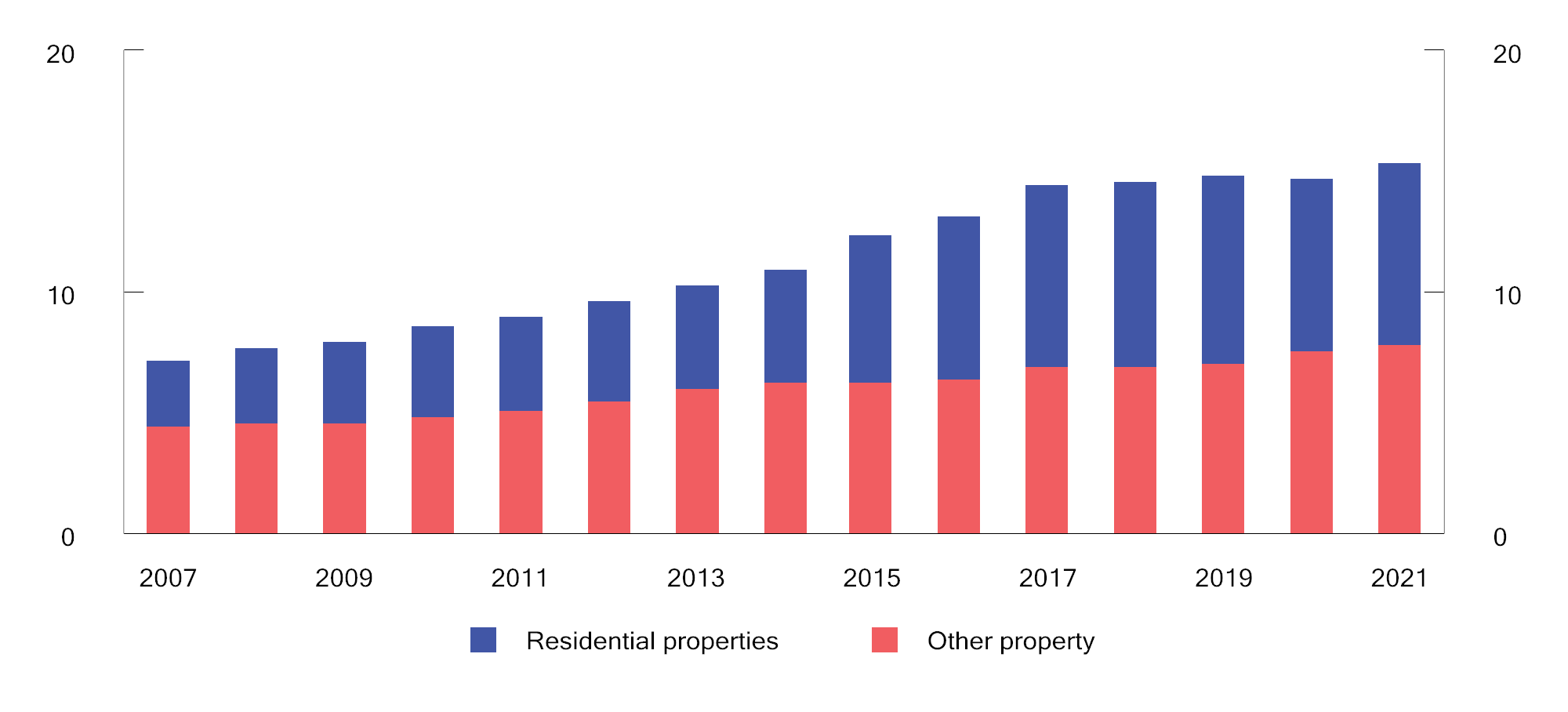 Municipal property tax revenues 2007–2021. Billion. NOK 2021 pricesStatistics Norway (KOSTRA).Tax on capital assets internationallyBox 2.3 provides an overview of tax revenues from capital assets in the OECD countries.Tax revenues from capital assets in the OECD countriesThe OECD tax statistics provide an overview of revenues generated by different types of taxes. Taxes on capital assets include taxes on the use, ownership and transfer of capital assets, including real estate. Capital gains taxation is not included. In the case of Norway, municipal property tax, wealth tax and stamp duty are all included.For some countries, there may be a difference between the gross and net tax on capital assets. This applies to, for example, the US, where many taxpayers can deduct any local property tax paid when calculating the federal income tax. The OECD figures are based on non-weighted averages of gross taxes.Figure 2.17 shows revenues from taxes on capital assets in selected OECD countries. In Norway tax revenues from capital assets account for 3.4 per cent of overall tax revenues. This is well below the OECD average of 5.4 per cent. At the same time, it is important to emphasise that the OECD figures include different taxes that have different effects on behaviour. For many of the countries, property taxes on real estate account for the largest share. In the estimate for Norway, wealth tax constitutes a larger share. This also includes wealth tax on assets other than real estate, including shares, etc. If we exclude property tax, the figure shows that other taxes on capital assets are high in Norway when compared with the other countries.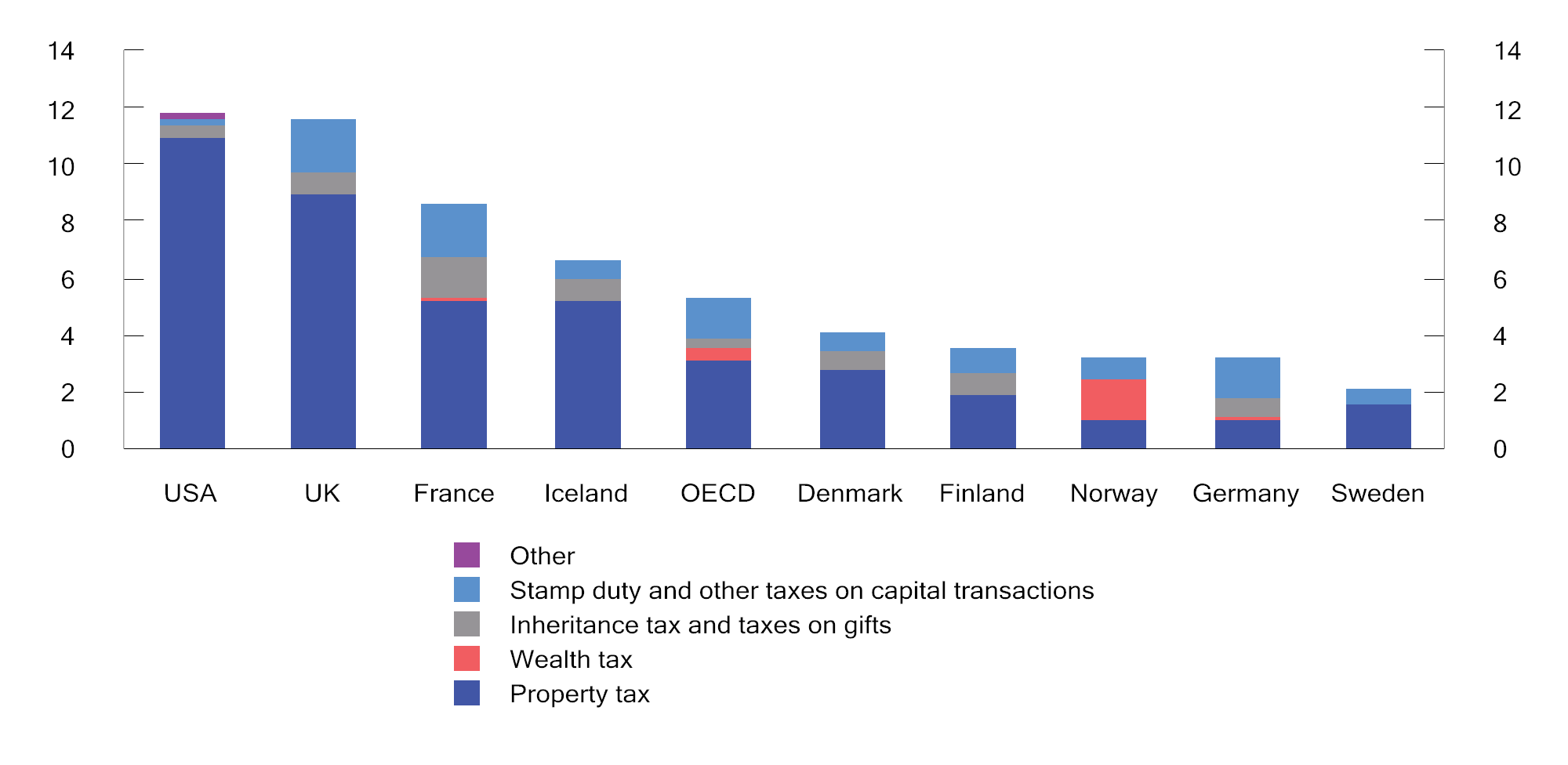 Tax on capital assets. Percentage of total tax revenues. 202011	Figures for the OECD are non-weighted averages for the countries that reported for 2020.OECD Revenue Statistics Database and Ministry of Finance.[Boks slutt]Indirect taxesValue added taxValue added tax is a general tax on the domestic consumption of goods and services which is intended to raise revenues for the central government. Value added tax is collected and paid by businesses that are subject to value added tax. Value added tax is calculated for all parts of the sales chain. Enterprises that are subject to value added tax qualify for deductions for input value added tax on their purchases. This contributes to preventing taxable enterprises in the sales chain from being charged the tax, and that it thereby taxes the final consumption of goods and services. Moreover, since the tax is only charged on final consumption, it does not result in adjustments in production.The standard rate of value added tax in Norway is 25 per cent. Denmark and Sweden also apply a standard rate of 25 per cent. The rates in the Scandinavian countries are high by international standards. Revenues from value added tax as a share of GDP are higher in Norway than the OECD average, however somewhat lower than in Denmark and Sweden. Box 2.4 compares value added tax systems in various OECD countries.Value added tax rates and bases in OECD countriesValue added tax has been introduced in about 170 countries. On average, value added tax revenues now account for 20 per cent of the overall tax revenues of the OECD countries.The OECD compares the value added tax systems of each of the member countries, and the ability of the different systems to raise revenues. This is done by comparing the actual value added tax revenues of a country with what such revenues would have been if all consumption, both private and public, had been subject to the standard rate applied in that country. If all consumption is taxed at the standard rate of value added tax, the value added tax revenues as a proportion of consumption will also be equal to the value added tax rate. A number of factors may cause the revenue proportion to be lower than the standard rate. For example, the use of reduced rates and exemptions contributes towards reducing the revenue proportion. The revenue proportion may also be influenced by factors relating to tax collection and compliance, including the extent of tax planning, evasion and fraud. Although the revenue proportion needs to be interpreted with caution as an indicator of the efficiency of the value added tax system, it may serve to illustrate how effectively the value added tax system functions. Furthermore, the phasing out of reduced rates and exemptions would have made it possible to maintain central government revenues at a lower rate.Figure 2.18 presents the standard value added tax rates for Norway, the OECD average and a selection of other countries. The figure also presents value added tax revenues as a proportion of consumption. The standard rate of value added tax is as high in Norway as in Denmark and Sweden, however value added tax revenues as a proportion of consumption are nonetheless somewhat lower. New Zealand has a value added tax system with one uniform rate and few exemptions. Consequently, virtually all consumption is taxed at the standard rate, including public sector consumption.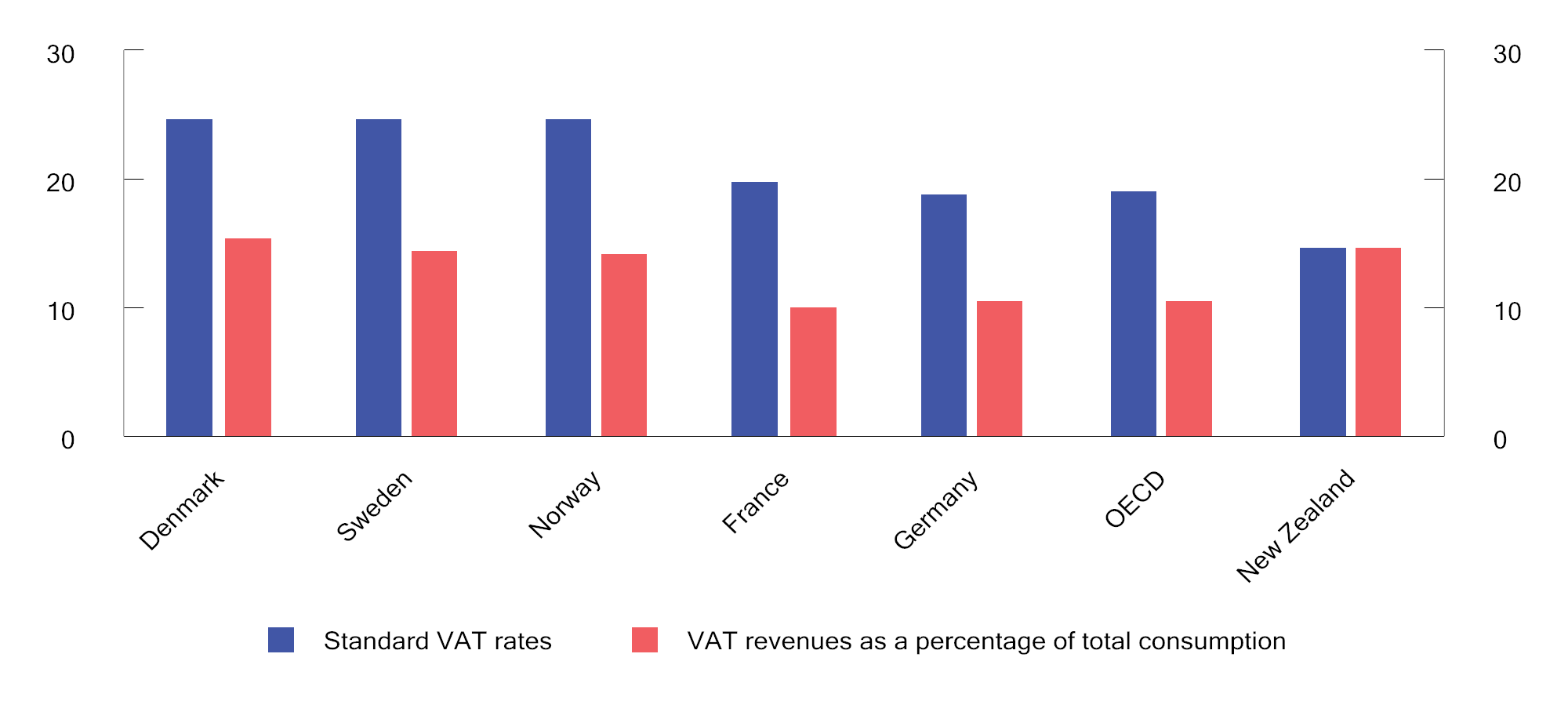 Standard VAT rates and VAT revenues as a percentage of total consumption. 2018OECD (2020) Consumption Tax Trends and Ministry of Finance.[Boks slutt]While the current value added tax is, as a main rule, a general tax on consumption, it is subject to various exceptions and reduced rates. In Norway, foodstuffs are subject to a reduced rate of 15 per cent, while a number of services are subject to a low rate of 12 per cent.Some goods and services are exempted by way of a so-called zero-rating, which entails full deductibility of value added tax on inputs for goods and services, however no value added tax is calculated on sales. A number of services are excepted from the value added tax system, including financial services, health services and teaching. Enterprises outside the value added tax system are granted no deductions in respect of any value added tax on goods and services which they procure.The use of reduced rates and exceptions means that one moves away from a simple, general system with a uniform rate on all consumption of goods and services. Value added tax will thereby influence the composition of consumption and production, as well as the choice between internal production and external supplies in sectors exempted from value added tax. In addition, the administrative costs are higher. The value added tax system is not well suited for safeguarding distributional considerations, supporting specific objectives or for moving consumption in a desired direction. If, for example, the intention is to reduce the consumption of goods that are considered harmful to individuals and society, it would be more effective to use excise duties.Excise dutiesExcise duties are intended to finance government expenditure, however are also used as policy instruments for pricing the socio-economic costs of using products that are environmentally harmful or detrimental to health and for influencing the behaviour of consumers in the desired direction.Excise duties on specific products will shift consumption away from the products that are subject to the tax. Therefore, excise duties are suitable policy instruments for reducing production or consumption that is harmful to the environment or health. Some excise duties are solely intended to raise central government revenues and are often referred to as fiscal taxes. An example of such a tax is the stamp duty on the sale of real estate. Other taxes are also intended to influence behaviour. This applies, first and foremost, to the environmental taxes and to the taxes on alcohol and tobacco.The purpose of a tax has a bearing on its design. In order to limit the socio-economic costs of taxation, fiscal taxes should not be levied on manufactured intermediate goods. On the other hand, environmental taxes that are intended to put a price on an environmental problem should include all sources of the environmental problem, and the tax rate should reflect the environmental damage.Environmental taxesNorway’s first environmentally motivated tax was the tax on the sulphur contents of mineral oils, which was introduced in 1970. The use of environmental taxes did not become more extensive until the late 1980s and early 1990s.Environmental taxes ensure that market prices reflect the social costs of environmentally harmful activities to a greater extent and therefore serve to curtail such environmentally harmful activities. The revenues from environmental taxes can be used to reduce other distortionary taxes.The use of environmental taxes is consistent with the “polluter pays” principle. This principle entails that the polluter must also pay for the costs that the environmentally harmful activities impose on others in society.The cost of reducing emissions or other environmentally harmful activities may vary between different sectors of the economy, and the authorities do not have complete information as to the magnitude of such costs for different enterprises and households. A correctly designed environmental tax should subject all sources of a specific emission to one uniform tax rate. This facilitates reductions in emissions at the lowest possible cost to society (cost effectiveness). Emission allowances are another cross-sectoral policy instrument that can have similar effects to those of environmental taxes. Emission allowances and taxes are discussed in further detail in Box 2.5.The relationship between taxes and emission allowancesEnvironmental taxes put a price on the costs environmentally harmful activities inflict on society. This makes it financially attractive for the polluters to take steps to reduce emissions, either in the form of reduced production, changing production methods or by introducing abatement measures that cost less than the tax. By imposing a tax, the authorities put a price on polluting emissions, but do not directly control emission volumes. On the other hand, under an emissions trading system, the authorities put a cap on emission volumes, while emission prices are determined by the market. However, the cost of the implemented abatement measures will be determined by the emission allowance price established in the emission allowance market, and will depend on the supply of and demand for, emission allowances.When the price of emission allowances equals the tax, environmental taxes and emission allowances will deliver the same reductions in emissions. If the emission allowances are auctioned, these allowances can generate the same central government revenues as the tax. This is because the residual emissions will correspond to the total volume of emission allowances. The polluters will therefore be willing to pay a price for the emission allowances that is equivalent to the tax. If the emission allowances are allotted free of charge, the authorities will forfeit these revenues and thus forgo the opportunity to reap further socio-economic benefits by reducing other taxes.[Boks slutt]When environmental taxes function as intended, they contribute to a reduction in environmentally harmful activity. This will reduce central government revenues. This may explain some of the decline in revenues from environmental taxes in recent years. If environmental taxes are replaced by emission allowances that are not sold (so-called free emission allowances) or other policy instruments, this will contribute to central government revenues declining even further. Reduced revenues from environmental taxes may entail that other taxes need to be increased in order to maintain the level of tax revenues.The use of environmental taxes in Norway is extensive, including when compared with industrialised countries in and outside of Europe. Virtually all use of fossil energy in Norway is priced through taxes and/or the emissions trading system, and there are relatively high tax rates for the use of fossil energy products. The OECD regularly calculates the effective carbon price for energy use in the OECD and G20 countries and prepares a carbon price score for each country. The carbon price score describes how far the country has progressed in pricing emissions from energy use. A carbon price score of 100 per cent means that all emissions from energy use are priced on a par with the reference price or higher. Correspondingly, a carbon price score of 0 per cent means that no emissions from energy use are priced on par with or above the reference price. Figure 2.19 shows that for a reference price of 60 euros per tonne of CO2 and when excluding CO2 emissions from biomass combustion, Norway had a carbon price score of 77 per cent in 2018. Only Switzerland has a higher carbon price score. In comparison, Denmark has a carbon price score of 69 per cent, Finland has a carbon price score of 63 per cent and Sweden has a carbon price score of 62 per cent. Norwegian carbon prices have increased significantly since 2018. In 2022, virtually all emissions from the use of fossil energy were priced at above 60 euro. An equal and gradually increasing carbon price in all countries would have resulted in a cost-effective reduction in global emissions by the cheapest cuts in emissions being taken made first. Different pricing also entails the risk of carbon leakage. This means that reductions in emissions in a country with high pricing take place through the relocation of operations to countries with lower prices, without this resulting in appreciable reductions in global emissions.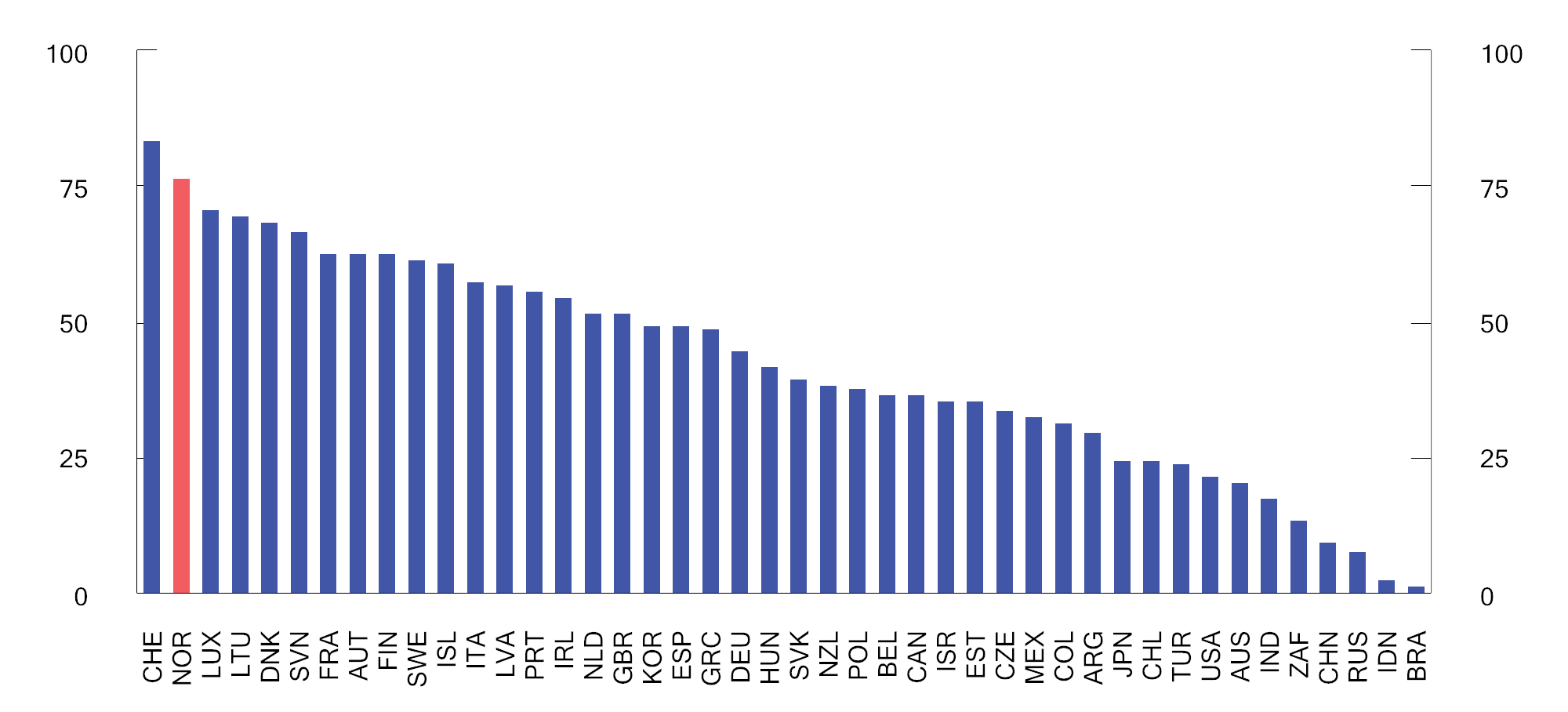 Carbon price score for energy use in the OECD and G20 countries in 2018 when using a reference price of EUR 60 per tonne of CO2 equivalents. Excludes CO2 emissions from biomassOECD.In 2022, the standard tax level on greenhouse gas emissions not subject to the EU Emissions Trading System (ETS) is NOK 766 per tonne of CO2 equivalents. In comparison, the average allowance price for 2022 is estimated at about NOK 834 per tonne of CO2. The allowance price has risen sharply in recent years, and the estimate for the average allowance price in 2022 is about three times as high as the corresponding estimate for 2020. Some sectors are subject to both the ETS and a CO2 tax. Effective and explicit prices for greenhouse gas emissions faced by the various sectors in Norway are shown in Figure 2.20. Box 2.6 provides a more detailed explanation of the difference between explicit and effective carbon prices.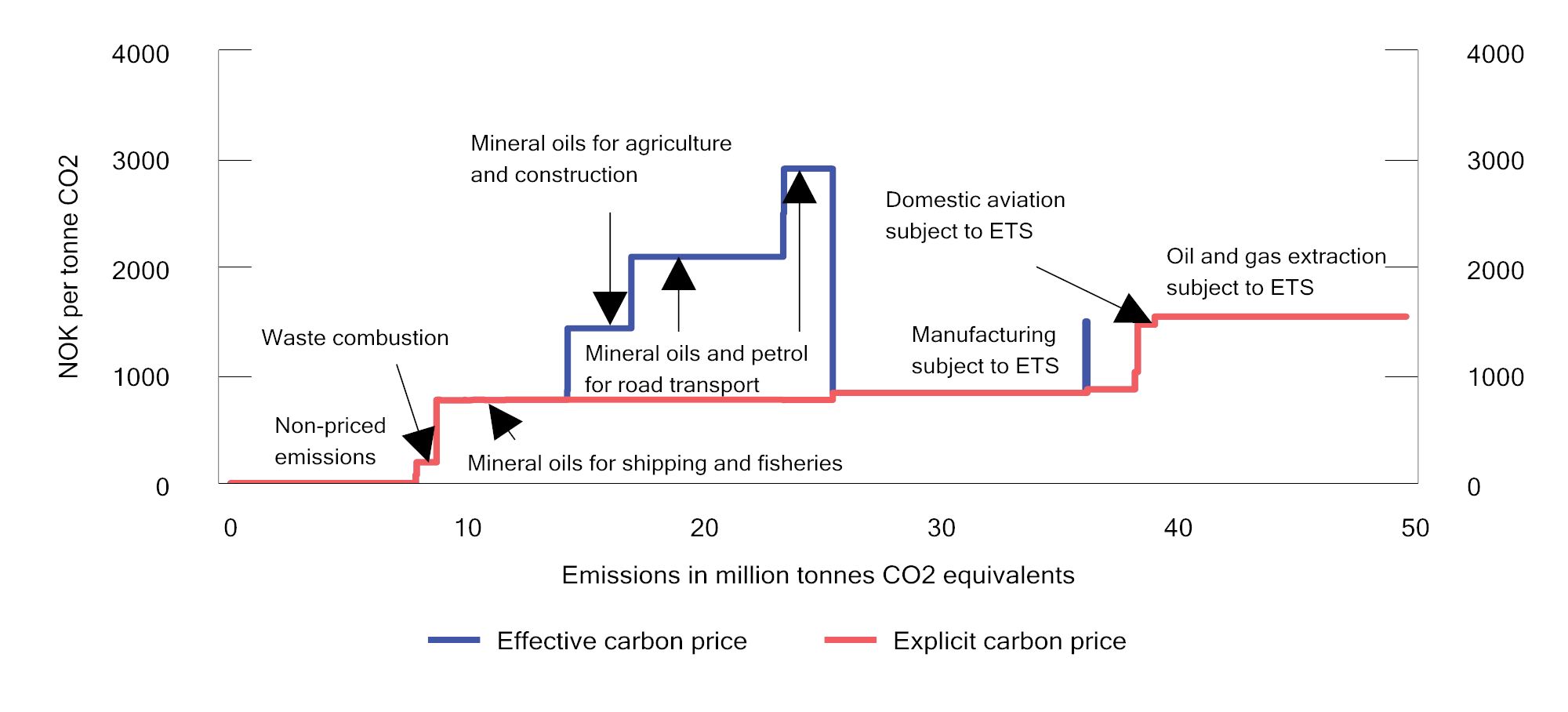 Effective and explicit prices on greenhouse gas emissions in different sectors. Tax level in NOK per tonne of CO2 equivalents in 2022 and allowance price of NOK 834 per tonne of CO2. The emissions figures are from 2020Statistics Norway, Norwegian Environment Agency and Ministry of Finance.Effective and explicit carbon pricesExplicit carbon prices are pricing mechanisms that normally take the form of taxes or emissions trading systems, whereby the purpose of the taxes or the emissions trading system is to set a price on the emissions. Conversely, when calculating effective carbon prices, the impact of all taxes or emissions trading systems is aggregated irrespective of the objective. In Norway, the explicit carbon prices consist of the European Union Emissions Trading System (EU ETS) and climate taxes. In some sectors, mineral oils and petrol are also subject to a base tax or road usage duty. These are taxes which have objectives other than reducing greenhouse gas emissions, but which nevertheless increase the effective carbon price. For example, the aggregate total of the road use duty and the CO2 tax on mineral products will constitute the effective carbon price for road traffic.It is the effective carbon price that influences the price of activities that produce greenhouse gas emissions, and it is only when the effective carbon price is adjusted that emissions can be expected to be affected. Measures of effective carbon prices are therefore important for understanding how changes in the tax system can influence greenhouse gas emissions.A cost-effective climate policy implies that all greenhouse gas emissions are priced equally, measured according to explicit carbon prices. This follows from the fact that emissions of a greenhouse gas, measured in CO2 equivalents, are equally harmful to the climate irrespective of where this occurs or who emits it. When all emissions are subject to the same explicit carbon price, emissions will be reduced where this costs the least. Emissions targets can therefore be achieved at the lowest possible cost to society by increasing the explicit carbon price.Comparing explicit carbon prices shows whether the carbon pricing has been designed in a cost-effective manner. However, it is not necessarily appropriate for all sources in the economy to be subject to the same effective carbon price. Among other things, this is because external costs other than climate can vary considerably between different sectors.[Boks slutt]Different explicit pricing of greenhouse gas emissions increases the total costs of reducing national emissions, and the total costs hit their lowest level when everyone is subject to the same explicit carbon price. However, there may be several reasons for why environmental taxes or emission trading systems are not cost-effectively designed.Environmental taxes on energy products are often imposed in addition to taxes that price other socio-economic costs associated with energy use. The environmental effect will be the result of the combined tax level. The road use duty on fuel, which is intended to price external costs for road traffic excluding CO2 emissions, also contributes to limiting the consumption of petrol and diesel and thereby to reducing, among other things, emissions of CO2. The base tax on mineral oils was partly introduced for fiscal reasons, but was also introduced with the goal of preventing an environmentally undesirable transition from electrical heating to the use of heating oil.In addition to environmental and energy taxes, there are other taxes that are fiscally motivated, however that also serve environmental objectives. This applies to, for example, the one-off registration tax for motor vehicles, which is differentiated on the basis of, among other things, CO2 and NOX emissions. Taxes on fuels and motor vehicles account for a large portion of the environmental-related taxes.Health and social-related taxesConsumption can result in social or health-related costs to society that are not reflected in market prices. The consumption of alcoholic beverages and tobacco products are examples of this. The consumption of these products imposes costs on society in the form of health expenses covered by society and adverse effects for those who do not consume these products. Consumers do not necessarily pay sufficient attention to the long-term effects of their consumption, or they ignore adverse effects. The taxes on alcoholic beverages and tobacco products raise revenues for central government, however also contribute to the prices of these products including, to a greater extent, the costs imposed on society when consuming them.A high level of tax on consumer goods may be circumvented by cross-border shopping, smuggling and illicit distillation of alcohol. The health effects of taxation must be weighed against the social costs associated with these activities.Customs dutiesCustoms duties serve to protect domestic producers from foreign competition. Import duties normally result in more expensive goods for consumers and higher production costs for business and industry. In addition, customs duties may limit the range of goods available to consumers. Furthermore, customs duties reduce trade volumes and prevent countries from fully utilising their comparative advantages in the production of goods and services. Trade in goods and services has enabled Norway to utilise its competitive advantages. Upper limits on customs duties are established through international agreements.Norway is currently one of the countries in the world with the lowest customs barriers for manufactured goods. Certain types of clothes and textiles are the only manufactured goods subject to customs duties. Customs protection for agricultural products is a key agricultural policy instrument for ensuring emergency preparedness and security of supply for food in Norway. Import protection can contribute to a greater degree of domestic production of agricultural products, self-sufficiency and agriculture throughout the entire country. The customs duty rates for agricultural goods are highly variable, depending on the need for protection.Like other industrialised countries, Norway grants preferential customs treatment to developing countries under the GSP (Generalized System of Preferences) scheme. The scheme involves individual industrialised countries granting developing countries better market access for their goods. GSP is a unilateral scheme and can, in principle, be revoked or amended.Fees and sectoral taxesThe provision of services and exercise of authority by the central government are normally funded by appropriations via the national budget, however fees and sectoral taxes are used in some areas. In 2006, the Ministry of Finance established overarching provisions for central government funding through fees and sectoral taxes. These provisions were revised in 2015. Fee schemes may be established when the public sector performs a clearly defined service for the payor, and payment is not made in respect of anything else or more. Therefore, cost-appropriate financing through fees is not to be considered taxation. However, fees that are set at a level that is higher than the cost of producing and delivering the service will have an element of hidden taxation.Sectoral taxes serve a broader purpose as a source of funding, and changes to the base or rate of sectoral taxes are therefore classified as part of the tax programme. According to the provisions, considerable restraint should be exercised when introducing sectoral taxes to fund central government expenditure. However, sectoral taxes may be used to fund joint measures for an industry or sector if such taxes are paid by stakeholders belonging to or closely affiliated with the sector. For example, the operations of a number of supervisory bodies are funded in full or in part by sectoral taxes.Work with the EEA and taxThere is no obligation under the EEA Agreement to harmonise Norwegian tax rules with EU regulations and directives. Norway is therefore not required to have common tax rates with the EU, and we decide ourselves which revenues and transactions to include in our tax base. However, the general provisions in the EEA Agreement relating to the Four Freedoms set clear restrictions on the Norwegian tax rules. The same applies to the EEA Agreement’s rules pertaining to state aid, when such aid is provided through the tax system. Norway’s compliance with these EEA obligations, including in relation to tax, contributes to safeguarding access to the internal market for Norwegian individuals and companies on a par with individuals and companies in the other EEA states. The EFTA Surveillance Authority (ESA) in Brussels and the EFTA Court in Luxembourg have overarching responsibility for monitoring compliance with the EEA Agreement. The ESA may raise matters relating to Norwegian tax rules at its own initiative or on the basis of complaints filed with the ESA by Norwegian or non-Norwegian individuals and companies that are of the view that a Norwegian tax rule violates EEA law.Internally in Norway, the government and Storting are responsible for ensuring that the tax rules are in accordance with the EEA Agreement. In individual cases, the tax rules’ compliance with EEA law is enforced by the Norwegian Tax Administration, the Tax Appeal Board and possibly the Norwegian courts. Norwegian courts have the authority to submit EEA matters to the EFTA Court for an advisory opinion on how EEA law is to be understood.The Four Freedoms – the right to free movement of goods, services, capital and persons/establishments – entail that Norway cannot, as a general rule, have rules treating cross-border movements and transactions between Norway and other EEA states more restrictively than purely domestic movements and transactions. Such differential treatment would be considered a barrier to the freedom of cross-border movement. In the area of indirect taxation, this entails, among other things, that goods and services must be subject to the same value added tax in the Norwegian market, irrespective of whether the goods are produced, or the service provider is established, in Norway or in another EEA state. In the area of direct taxation, the dividend taxation rules provide an example of Norwegian tax legislation having been amended as a result of the EEA Agreement.However, in some cases, Norway can maintain or introduce rules that would, in principle, entail an element of discrimination, if there are so-called justification grounds. It is primarily the European Court of Justice that has, through case law, outlined what legitimate considerations can justify tax rules that would, in principle, be held to discriminate between domestic and cross-border movements. In the area of taxation, it is particularly the consideration of a balanced allocation of taxation authority between the member states and counteracting tax avoidance that can justify a discriminatory rule. Efficient tax collection is also a relevant consideration. It is also a condition that the rule is appropriate and necessary for purposes of catering to the relevant consideration, and does not go further than is justified by the said consideration.Based on such justification grounds, Norway has, for example, the right to tax shareholders who emigrate from Norway on the part of the gain on the shares that accrued while the taxpayer was residing/domiciled in Norway, despite the gains on the shares not having been realised upon emigrating from Norway.The EU has recently adopted directives that not only permit, but also require member states to introduce tax rules that would generally be considered restrictive. This illustrates the fact that there are certain instances in which the consideration of free movement must be subordinate to the need to counteract tax avoidance. As mentioned, the EEA Agreement does not require Norwegian rules to be harmonised with these tax directives, however the directives can indicate how far the considerations behind the four freedoms are deemed to extend when these conflict with the need to prevent tax avoidance.The prohibition against state aid entails that, as a starting point, Norway cannot apply tax rules that give individual enterprises, or groups of enterprises, more favourable tax treatment than they are entitled to under the main rule applicable to such enterprises. Such advantages will constitute state aid and have undesirable effects on competition. This applies both to preferential treatment of individual enterprises and preferential treatment for certain sectors or geographical areas. The prohibition applies even if the state aid is given equally to both Norwegian and foreign enterprises, and is therefore not conditional upon discrimination in the cross-border cases.The assessment of whether a tax rule constitutes state aid is carried out according to an established procedure under EEA law. It is first assessed whether the tax exemption constitutes an economic advantage, and thereafter whether this advantage is selective, i.e. favours certain enterprises or specific groups of enterprises. Furthermore, the advantage must impact competition and affect trade between the EEA states.If a proposed tax rule will constitute state aid (constitutes a selective advantage, distorts competition and affects trade), there is a legal basis in the EEA Agreement to deem the state aid to be lawful. This is termed “compatible aid”. The European Commission and the ESA have established supplementary guidelines on what can be considered compatible aid. Among other things, this includes aid for regional development, environmental purposes, training purposes, research and development, and aid to small and medium-sized enterprises. The guidelines tend to be very comprehensive and stipulate strict conditions for such aid to be considered compatible.The Norwegian authorities have to notify the ESA of any tax rules that they consider qualify as compatible aid, and the ESA needs to approve such aid before it can be implemented, pursuant to the guidelines or directly under the provisions relating to state aid in the EEA Agreement. In some cases the notification process may take several months, and may continue over several years in more complex cases. Exemptions from the notification requirement have been made in the so-called General Block Exemption Regulation. Aid that satisfies the conditions set out in this regulation may be implemented without a notification process and only requires notification to the ESA. Examples of aid under the General Block Exemption Regulation are reduced electricity tax for the industry (environmental support) and aid through the Skattefunn incentive scheme (support for research and development). In some cases, the aid may be permitted without notification or reporting. This applies to aid that satisfies the criteria in the regulation for de minimis aid. Among other things, the conditions include an overall upper limit for all such aid to an enterprise, which entails that the aid is considered to have such little impact on trade that it can be provided without notification or reporting to the ESA.Each year, the Ministry of Finance considers a number of tax matters for which the EEA Agreement is relevant. In connection with this, the Ministry has regular meetings and correspondence with, among others, the ESA and the European Commission. This work contributes towards safeguarding Norway’s interests in the tax area, while at the same time complying with the obligations under the EEA Agreement.Distributional effects of the tax systemThere are many complex factors that influence the development of economic disparities. Economic cycles and structural factors influence the distribution of market revenues. See discussion in Report No. 1 (2022–2023) to the Storting, National Budget for 2023. The tax system helps to redistribute these revenues, among other things, by being progressively designed (the average tax rate increases in line the level of income or wealth). The tax revenues are also a source of financing for transfers to households and public services in areas such as health and education, which also has an equalising effect.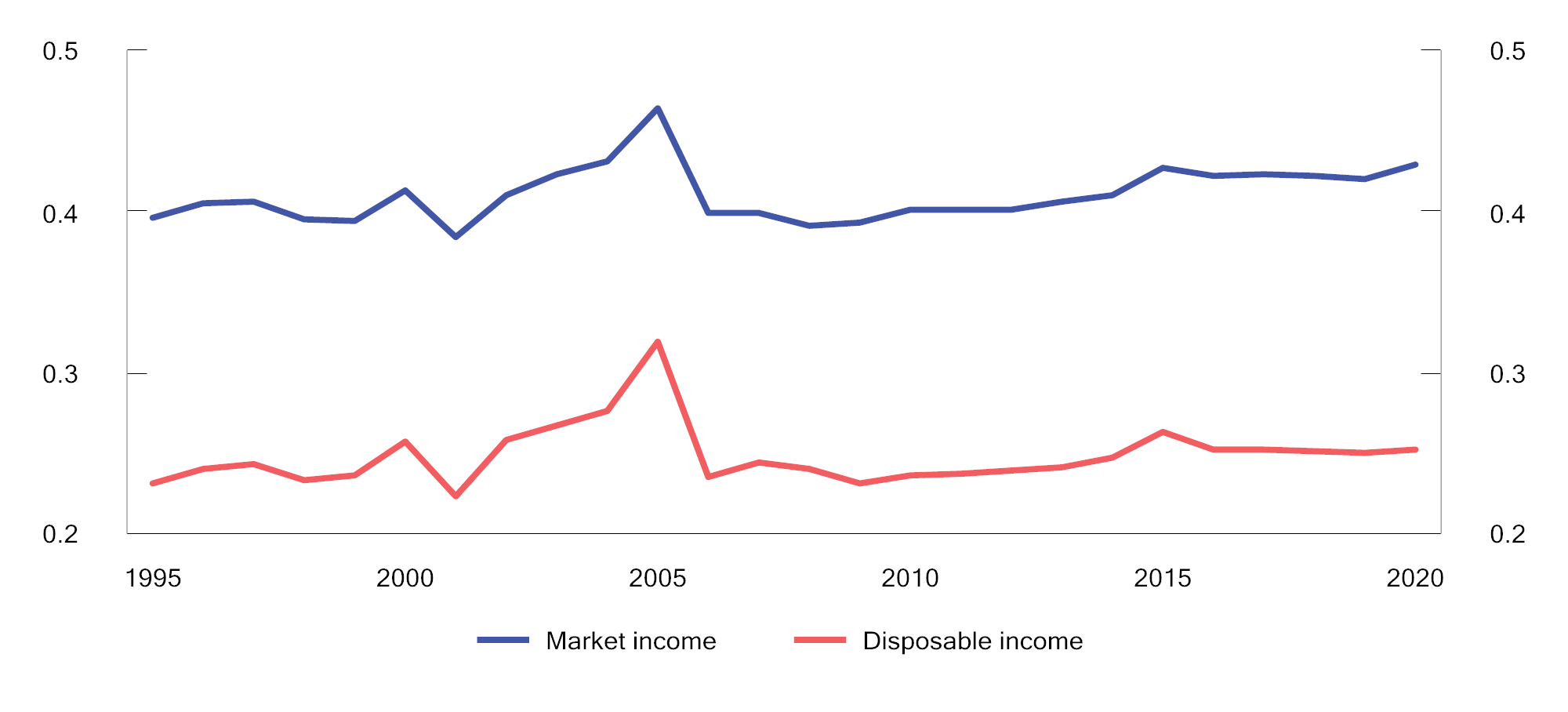 Gini coefficient of market income and disposable income.1 Percentage. Equivalent income (EU scale). 1995–20201	Fluctuations around the years 2000, 2005 and 2015 must be viewed in the context of changes to the tax rules that have resulted in temporary tax adjustments.Statistics Norway.The significance of direct taxes on individuals to income distributionThe tax system makes a significant contribution to the redistribution of income. Taxes and transfers reduce income inequality by about 40 per cent. The total contribution made from taxes and transfers to equalisation has been relatively stable over the past 30 years, see Figure 2.21.The progressivity of the income tax system ensures direct redistribution, whereby those who earn the most also contribute more. Figure 2.22 shows the average assessed tax as a share of gross income for different income groups in selected years. The progressive nature of the tax system is clearly exhibited by the fact that the average tax as a percentage of income rises with the level of income. The progressivity has increased in recent decades in the upper part of the income distribution. In 1994 and 2004 those with the very highest incomes paid less in tax as a percentage than other high and middle-income groups. The introduction of a dividend tax in the 2006 tax reform particularly contributed towards an increase in the average tax as a percentage of income for the highest income groups.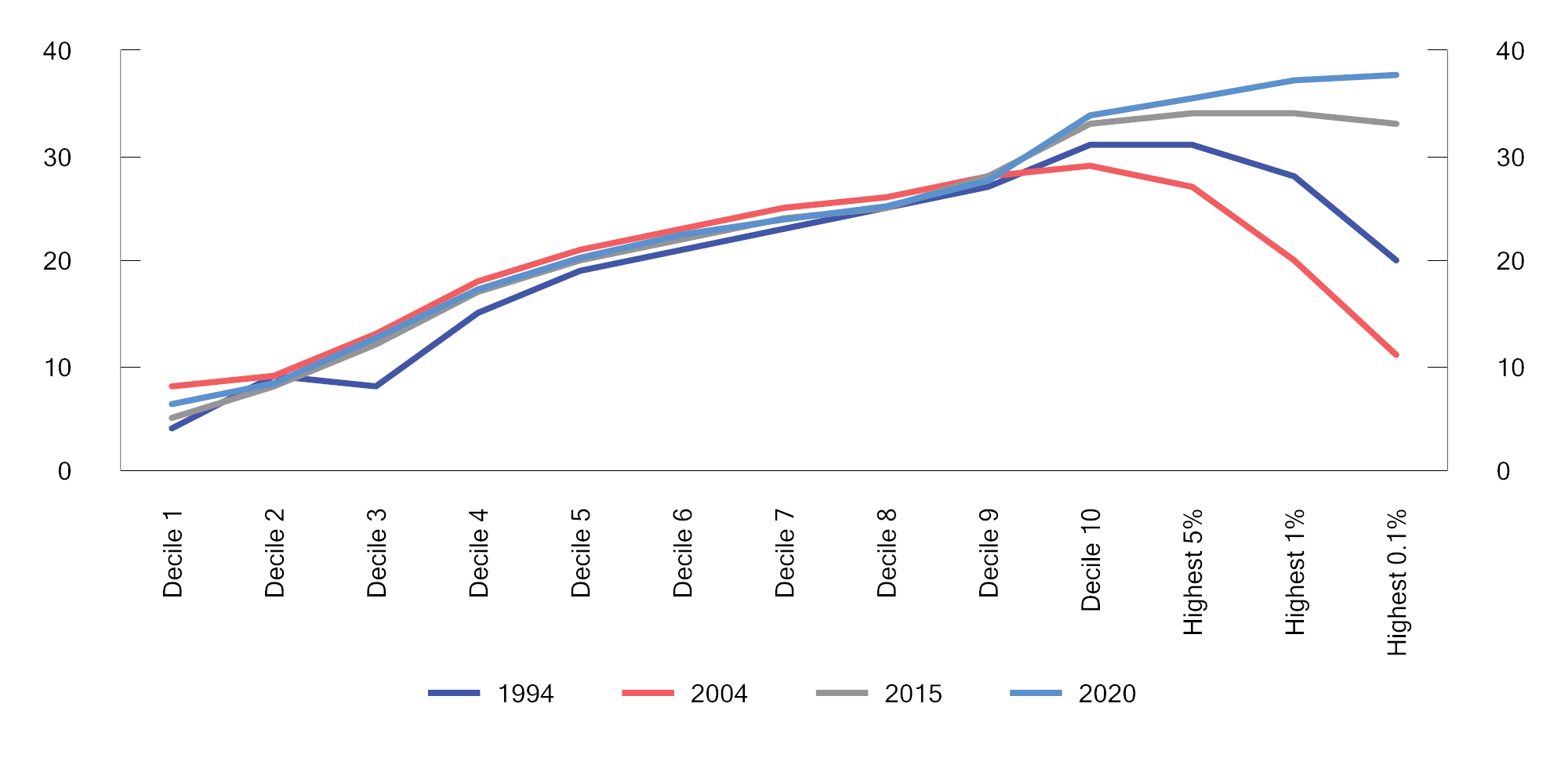 Average tax as a proportion of gross income. PercentageStatistics Norway.The significance of indirect taxes to income distributionWhen examining how the tax system influences household consumption opportunities and welfare, one should ideally take into account the fact that indirect taxes also influence consumption opportunities. Indirect taxes do not depend on the individual’s income or wealth and are not an appropriate distribution policy instrument. Unlike direct taxes, indirect taxes are not normally levied directly on consumers, but indirectly via producers and importers of the relevant goods and services. The extent to which the tax burden is reflected in the prices charged to consumers depends, among other things, on the supply of and demand for the goods and services subject to such tax. However, no information is available that would show whether the tax burden is carried by individuals or businesses, respectively, or how this tax burden is divided across various income intervals. The Ministry does not provide estimates for distributional effects of changes in any given indirect tax. In Figure 2.23, the Ministry has specified aggregated revenues from indirect taxes by income decile based on the Lotte-Konsum model.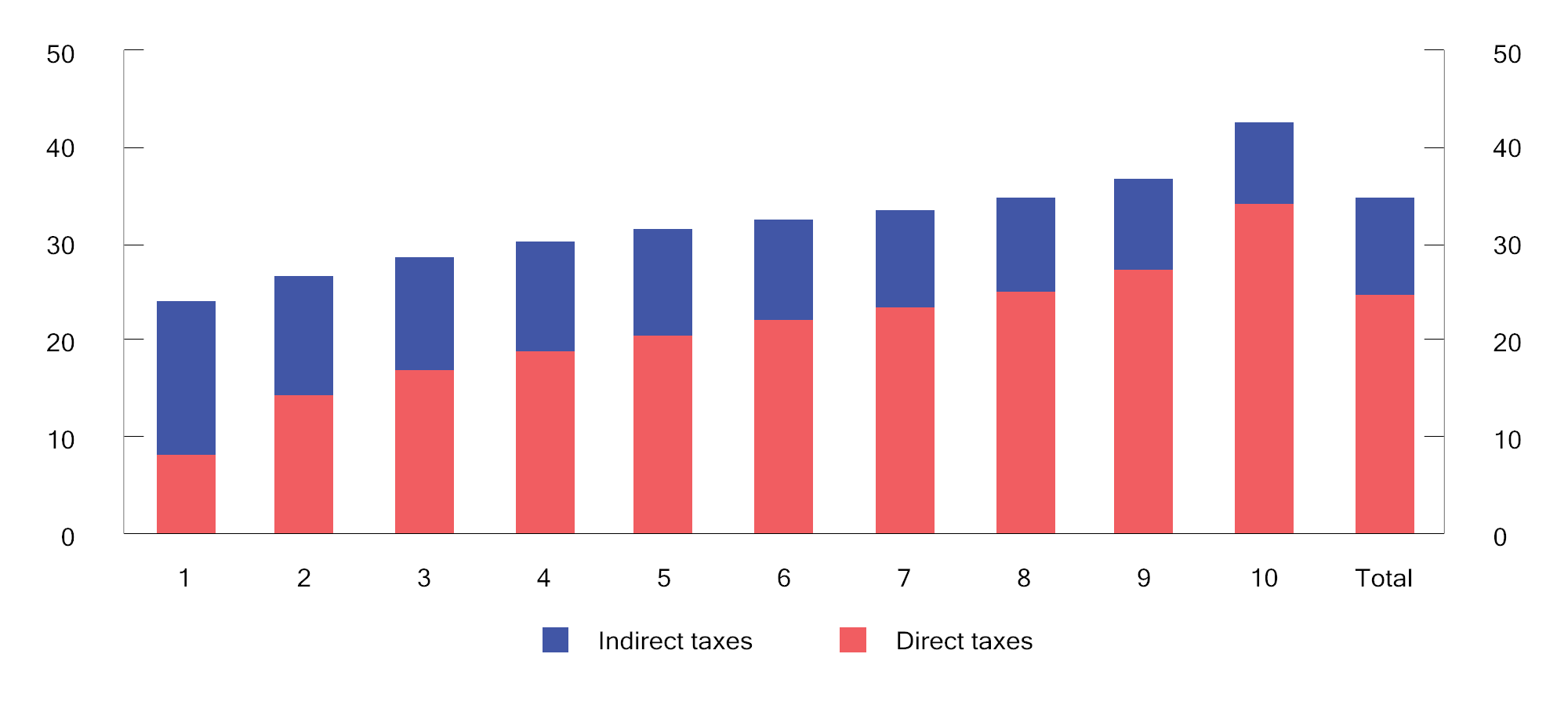 Taxes per person as a percentage of equivalent income according to income deciles. 2022 rules. Per centStatistics Norway and Ministry of Finance.In the figure, individuals are assigned a share of household income, adjusted for economies of scale (equivalent income), and ranked according to rising income in ten equally sized groups (income deciles). Correspondingly, the individuals have been allocated a share of the direct and indirect taxes paid by their household.The figure shows that people on low incomes have a lower overall tax burden than people on high incomes. At the same time, indirect taxes contribute to weakening the progressivity of the tax system. This is partly because the calculations are based on gross household income. People with high gross incomes pay a larger proportion of their gross income in tax than people with low gross income, and thus have a smaller proportion of their income available for consumption. It is income after direct tax that can be consumed, and thus be subject to indirect taxes. Therefore, the taxes will constitute a smaller proportion of the gross income of a person with high gross income than that of a person with a low gross income. If the calculations were based on income after tax (disposable income), this tax burden would have been more equal as a proportion of income across the various income groups.Estimated tax expenditures and tax sanctionsThe tax system includes a number of exemptions and special arrangements which contribute to reducing government revenues. When compared with taxation under the ordinary rules, these exemptions and special arrangements represent an advantage to those within their scope.The Norwegian tax system is based on the principle that all income and assets should be taxed, and that the tax base must correlate with the actual, financial values. However, when this is not the situation in some cases, this may, for example, be due to a political desire to safeguard other considerations or to serve specific purposes.Correspondingly, the tax system may feature tax sanctions, i.e. that a tax is sometimes levied that is higher than what is stipulated in a general and uniform set of rules or key principles. One example is fiscal taxes on input factors in business activities.Unlike measures funded via the expenditure side of the budget, the Storting does not decide the level of tax expenditures and tax sanctions in the annual budgets. Tax expenditures are therefore not subject to annual budgetary priorities in the same way as schemes on the expenditure side. This section is therefore intended to provide supplementary information and highlight the budgetary effects of deviations from the tax rules. The overview of such exemptions is not complete due to the fact that, among other things, it has not been possible to quantify all tax expenditures. The extent of tax expenditures and tax sanctions depends on how the reference system is defined. As a main rule, the standard tax rules are used as a basis. In some areas the main principles underpinning the structure of the tax system are applied in accordance with how these were established in, among other things, the 1992, 2006 and 2016 tax reforms. Examples include depreciation rates, the taxation of residential properties and certain indirect taxes. Like most other countries, the Ministry uses the revenue-foregone method, i.e. the tax expenditures are estimated as the tax revenues foregone by government as the result of more lenient rules than those that would be indicated by the reference system. These calculations do not take into account changes in behaviour. Therefore, in many cases, the calculations will not represent a realistic estimate of the actual revenue losses caused by tax expenditures.Figure 2.24 shows how net tax expenditures in 2022 are divided among different areas. Exemptions in the value added tax system are the largest tax expenditure and account for approximately 26 per cent of overall tax expenditure. Tax expenditures associated with the corporate taxation of petroleum activities account for about 8 per cent. Discounts in the wealth tax amount to 19 per cent, while lower income tax and stamp duty on residential properties account for about 20 per cent of total tax expenditures. Tax expenditures relating to financial capital and pension savings account for about 7 per cent of the total tax expenditures, whilst the regionally differentiated employers’ National Insurance contributions and tax expenditures relating to wages and pensions account for 9 per cent and 4 per cent respectively. Excise duties account for 6 per cent of overall net tax expenditures and primary industries account for 1 per cent.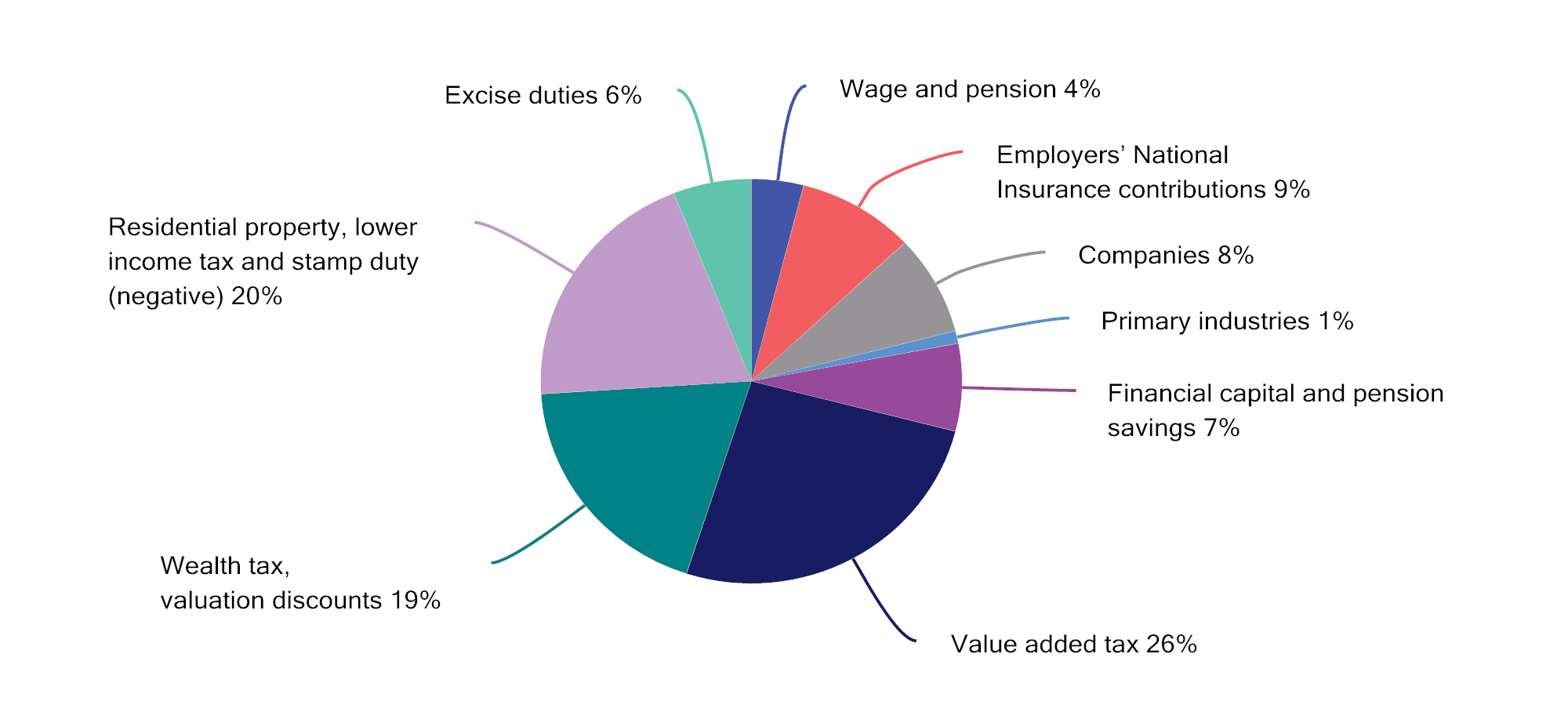 Net tax expenditures in 2021 divided among different areas. PercentageMinistry of Finance.Methods for calculating revenuesChanges to the tax rules will normally affect government tax revenues. The effects of changes in the tax rules on central government revenues are often referred to as revenue effects, and differ from changes in tax revenues caused by other developments, including economic cycles. A sound basis for decision-making needs to include information on the revenue effects of proposed changes to the tax rules.The Ministry of Finance uses a number of different methods for estimating the revenue effects of tax changes. These methods vary from sophisticated models to simple estimates based exclusively on statistics. The method used will depend on which models have been developed, the data that are available and the deadline by which the calculation has to be made.The calculation methods are summarised below.Reference system and reference alternativeReference system for the tax rulesThe revenue effects of changes in the tax rules in the budget year are calculated in relation to a reference system for the tax rules. A defining feature of the reference system is that taxes are kept unchanged in real terms from the year prior to the relevant budget year. This means that limits and rates in the tax rules are adjusted annually in line with estimates for the relevant growth factor, for example, growth in consumer prices, wages, pensions or asset values.The reference system for direct taxes is based on the tax rules applicable in the current year, with allowances and income thresholds under the standard rate structure for individual taxation being, as a main rule, adjusted in line with estimated wage growth. A taxpayer who only qualifies for a standard deduction (personal allowance and minimum standard deduction) and has growth in both ordinary income and personal income that is identical to estimated wage growth will therefore be subject to approximately the same average income tax in the reference system as in the current year. The rules for pension tax are adjusted based on the growth in the minimum level of the retirement pension and the growth in the ordinary retirement pension. Correspondingly, the tax-free allowance in the wealth tax in the reference system is adjusted such that a person with a wealth composition equal to the average is subject to the same wealth tax in the reference system as in the current year, measured as a proportion of the wealth. Special allowances and certain other limits on individual taxation are adjusted by the estimated inflation rate.Under the reference system for excise duties, all per unit rates are adjusted in line with estimated inflation (changes in the consumer price index). This means that the tax burden under this reference system remains unchanged in real terms. The reference system for value added tax is based on the current regulations for value added tax.Reference alternative for tax revenuesThe revenues that would be generated if all taxes remained unchanged in real terms constitute the reference alternative for the tax revenues. The reference alternative is determined by the reference system for the tax rules and by estimated developments in the tax base. Tax base projections are based on factors such as estimated macroeconomic developments.Revenue calculations that do not incorporate behavioural effectsThe most basic form of revenue calculation assumes that the tax change has no influence on the behaviour of households and businesses. The revenue effect will therefore only reflect the direct effect on tax revenues. For example, the revenue effect of a change in the tax rate is calculated as the tax base multiplied by the change in the tax rate.For the budget year in which a tax rule is changed, revenue calculations that only include direct effects will, in many cases, provide a good approximation of the revenue effects. This particularly applies in the instances in which there is little reason to assume that the change will occasion significant short term behavioural changes or appreciably affect other tax bases.Revenue calculations that incorporate behavioural effectsChanges to taxes and certain government expenditure items may influence government finances beyond the immediate, direct budgetary effect. This is because such changes may influence the behaviour of businesses and households. For example, an increase in an excise duty will normally result in an increase in the price of the relevant goods, and thus a reduction in demand for such goods.It is reasonable to assume that it will take time for changes to the taxation of wage income and pension income to induce behavioural changes with a permanent impact on labour supply. Many people have fixed working hours and are therefore unable to change these without finding a new job or renegotiating their existing employment contracts. For these reasons, it will, as a general rule, be most relevant to incorporate the revenue effects in the budget without behavioural changes.However, in some cases it may be relevant to already include behavioural effects in the first year. Financial adjustments generally occur relatively swiftly, while changes in the real economy take more time. For example, dividends more than halved from 2000 to 2001 as a result of the temporary dividend tax in 2001. Changes to indirect taxes may also have a fairly rapid impact on consumption. Therefore, as a general rule, the Ministry incorporates behavioural effects in the budget estimates for indirect taxes. In some cases, it may also be appropriate to assume that there will be relatively rapid adaptations to certain changes in the income tax for individuals. One example is the restructuring of taxation of pensioners in 2011, which the Ministry assumed would have some impact on the labour supply in the first year.In some cases, the adjustments may occur before the tax change has entered into effect. One example is the dividend tax introduced as part of the 2006 tax reform. Many personal shareholders adapted to the announced dividend tax by distributing large dividends before the reform entered into force. The extraordinary dividends distributed prior to the reform were to a large extent channelled back to the companies in the form of loans and new equity. The announced increases in dividend tax in 2016 and 2022 also resulted in strong dividend growth up until the end of the year. Another example is the restructuring of the one-off registration tax on motor vehicles. When the budget proposal was presented in October 2006, it became evident that cars with low CO2 emissions would be subject to a lower one-off registration tax after 1 January 2007, while cars with high CO2 emissions would have a higher one-off registration tax. This resulted in purchases of car models that would be subject to a lower tax being postponed, while purchases of car models that would be subject to a higher tax were accelerated.A revenue calculation incorporating behavioural effects will normally only include the direct effect on tax revenues by the tax base being directly affected by the rule change. The revenue calculation will thus take into account both the rule change and how the resulting behavioural changes on the part of households and businesses will influence the tax base.In some instances, it should be taken into consideration that changes to one tax base will have behavioural effects that also influence other tax bases. The rule change will therefore have an indirect effect on tax revenues via a tax base that is not directly affected by the rule change. For example, an increase in the tax on spirits will not only increase the price of spirits, but will also reduce demand for spirits. The increase may also shift alcohol consumption away from spirits and towards wine or beer. Therefore, an increase in the tax on spirits may increase the revenues from the tax on wine and beer.Self-financing of reduced tax on labourWhen tax rates are reduced, some of the immediate loss in revenue can generally be offset by the fact that the tax base grows over time. For taxes on labour, this is due to the fact that more people work more. Tax cuts can therefore be self-financing to some degree. The degree of self-financing expresses how much of the tax cut the central government gets back due to an increased tax base. There is considerable uncertainty regarding the degree of self-financing, and this will vary between different taxes. The table below presents estimates of the self-financing ratio from Statistics Norway’s simulation model LOTTE-Arbeid when different assumptions are applied.For example, a self-financing ratio of 6 per cent (as estimated for a reduced tax rate on ordinary income) means that about NOK 6 million of an immediate loss in revenue of NOK 100 million will be recouped after a certain period of time as a result of increased labour supply and thereby a higher tax base. There is considerable uncertainty associated with these estimates.The immediate loss of revenue in these calculations includes all taxpayers (i.e. wage earners, self-employed persons, National Insurance recipients and pensioners, etc.), while the counteracting effect via increased labour supply largely only includes wage earners in the 26–62 age group. Increased labour supply will also affect other parts of the national budget, including expenditures for National Insurance benefits and revenues from corporate tax and value added tax. Such effects have also not been taken into account in these calculations.Estimates of the self-financing ratios for tax cuts through various changes in tax rates, thresholds and deductions. Reference for 202302J1xt2Statistics Norway (LOTTE-Arbeid) and Ministry of Finance.[Boks slutt]20232023AccruedBookTax on income for individuals 	-1,222-1,193Adjust the tax-free allowances (personal allowance, minimum standard deduction and pension tax credit)	-5,770-4,615Reduce National Insurance contributions on wages/benefits and self-employed income	-1,965-1,570Increase the bracket tax, including adjusting thresholds	3,8753,100Increase the upward adjustment factor for dividends etc. from 1.60 to 1.72	2,4601,970Increase the valuation of electric vehicles in company car taxation to the same level as traditional vehicles	300240Increase the trade union allowance to NOK 7,700	-265-210Increase the tax-free allowance and cost coverage of meals for commuters in temporary workers' sheds and guest houses	-15-12Restructure and improve support for single providers1	-47-261Simplify the minimum standard deduction	5545Nominal continuation, interplay effects etc.	150120Wealth Tax 	2,4351,953Increase the valuation of shares and commercial real estate	1,175940Increase the wealth tax rate from 0.95 to 1.0 per cent in Bracket 1.	1,020820Reduce the valuation of fixed assets	-25-20Continue the tax-free allowance nominally, including interplay effects	280225Introduce a tax-free allowance for deceased's estates according to the same rules as for individual taxpayers	-15-12Business taxation 	27,65041,240Introduce additional employer’s National Insurance contributions for salaries above NOK 750,000 of 5 per cent2	7,7006,440Introduce resource rent tax on aquaculture3	2,1500Introduce resource rent tax on onshore wind power	2,0000High-price contribution from hydropower and wind power4	16,00023,600Resource rent tax on hydropower – increase the rate to 45 per cent	011,200Resource rent tax on hydropower – extended contract exemption	-1,2000Resource rent tax on hydropower – include guarantees of origin	1,0000Reduce uplift in the temporary tax rules for petroleum5	--Climate, environmental and motor vehicle taxes 	1,7541,604Increase taxes on non-ETS greenhouse gas emissions (21 per cent)6	2,3952,185Continue the CO2 tax rates on natural gas and LPG to the greenhouse industry nominally	-1-1Increase and differentiate the tax on waste incineration	190180Introduce tax on SF6	5045Increase the sales requirement in road traffic (from 15.5 to 17 per cent)	-140-125Reduce the road use duty on mineral oils and biodiesel	-1,620-1,490Reduce the road use duty on petrol	-260-240Introduce sales requirement for biofuels for non road-going machines (7 per cent)	-160-140Reduce the base tax on mineral oils by 80 per cent and expand the tax to include biodiesel	-1,450-1,350The road use duty on LPG and natural gas is set at the same level as the road use duty on mineral oils	00Introduce a new weight component in the one-off registration tax for passenger vehicles	2,3602,160Increase the CO2 component in the one-off registration tax for passenger vehicles	6560Reduce the weight deduction in the one-off registration tax for rechargeable hybrid vehicles	7570Discontinue reduced rate in the re-registration tax for electric vehicles	250250Value added tax	1,7001,400Introduce value added tax for electric vehicles for purchase prices exceeding NOK 500,000	1,2001,000Introduce a rule for deferred timing of value added tax for disputed claims	-100-100Abolish the exemption from value added tax for electronic news services	600500Other taxes and customs duties	1,3171,113Increase the production tax on the aquaculture industry	200150Tax on onshore wind power (deferred entry into force until 1 July 2022, change to monthly instalments, increase rate to NOK 0.02 per kWh)	167153Halve the import quotas for tobacco products brough as luggage	800700Discontinue reduced rate of electricity tax for data centres	150110Sectoral taxes and overpriced fees 	-48-48Reduce overpriced fees under the Ministry of Transport	-49.3-49.3Reduce fee revenues under the Norwegian Metrology Service	-9.0-9.0Continue exemption from control fees for fishing vessels of less than 15 metres in length	-4.2-4.2Increase sectoral taxes under the Norwegian Financial Supervisory Authority	15.015.0Other proposals that will affect the tax base 	-15-12Introduce pension savings for self-employed persons from the first krone	-15-12Proposed tax changes in 20237 	33,57246,058Budget estimate 2022Budget estimate 2022Chap.ItemDesignationAccounts 2021Balanced budgetEstimates NB2023Proposal for 20235501Taxes on wealth and income70Bracket Tax, etc.	78,06480,40483,80095,37872Equalisation Tax to central government, etc. from individual taxpayers	 114,880128,468141,400137,12074Corporate taxes etc. from non-personal taxpayers other than petroleum	80,66196,020104,300155,60075Wealth tax	2,9395,6977,8009,70076Withholding tax on dividends	5,2225,3006,8005,50077Withholding tax on interest payments	780505078Withholding tax on royalty payments	 0101179Withholding tax on rent payments for certain physical assets	 144001101105502Financial Activity Tax70Tax on payrolls	2,2212,6002,4002,50071Tax on profits	2,3133,1202,4002,500550670Tax on Inheritance 	4804005507Tax on petroleum production71Ordinary tax on wealth and income	51,98347,500201,300251,30072Special tax on petroleum income	33,728112,800371,300595,10074Area tax, etc.	 9401,3001,3001,200550870Tax on CO2 emissions in the petroleum sector on the continental shelf	5,1976,7106,3007,300550970Tax on NOX emissions in the petroleum sector on the continental shelf	  11115511Customs revenues70Customs duties	3,9643,4004,0004,00071Auction revenues from customs quotas	 370275290285552170Value added tax	333,241360,530370,000392,950552670Alcohol Tax	17,95415,52016,30015,000553170Tax on Tobacco Products	9,0437,3107,5007,4505536Tax on motor vehicles, etc.71One-off registration tax on motor vehicles etc. 	8,0538,7106,0007,29072Road Traffic Insurance Tax	9,51310,41010,41011,00073Annual User Weight Tax	 32931027530075Re-registration Tax	1,4711,5251,3751,5755538Road Usage Duty on Fuel70Road Usage Duty on Petrol	4,4954,2004,5004,36071Road Usage Duty on Auto Diesel 	10,2419,47010,2008,91072Road Usage Duty on Natural Gas and LPG	 51444554070Tax on hydropower production	 00023,600554170Electricity Tax	11,3239,8169,8009,9105542Tax on mineral oils, etc.70Base Tax on Mineral Oils and Biodiesel, etc.	 1,7811,7501,80050071Tax on Lubricating Oils, etc. 	 1161251101105543Environmental tax on mineral products, etc.70CO2 tax on mineral products	9,33911,01712,80014,93471Sulphur Tax	 6833554670Waste Incineration Tax	 01401803605547Tax on hazardous chemicals70Trichloroethene (TRI)	 000071Tetrachloroethene (PER)	 1111554870Tax on Hydrofluorocarbons (HFCs) and Perfluorocarbons (PFCs)	 34543038045071Tax on SF6	 00045554970Tax on NOX Emissions	 50655050555070Environmental Tax on Pesticides	 566565655551Tax on mineral operations70Tax linked to Subsea Natural Resources other than Petroleum	 111171Annual Tax linked to Minerals	 751110555270Tax on Fish Production	 0880880700555370Tax on Wild Marine Resources	 23100100100555470Tax on Onshore Wind Power	 000471555570Tax on Chocolate and Sugar products, etc.	75000555670Tax on Non-alcoholic Beverages, etc.	915070555770Tax on Sugar	2202002002005559Tax on beverage packaging70Base Tax on Nonreturnable Containers	2,6552,2002,5002,30071Environmental Tax on Cardboard	5760606072Environmental Tax on Plastics	4030404073Environmental Tax on Metals	85101074Environmental Tax on Glass	610055556170Air Passenger Tax	121,6007201,850556570Stamp Duty	13,08414,30012,30012,400Sectoral Taxes1	3,7984,0924,0024,247558370Special taxes, etc.	272277275394558470Abolished taxes	801005700National Insurance Scheme revenues71National Insurance contributions	163,801163,833168,000176,31072Employers’ National Insurance contributions	206,434214,157225,500244,916Total	1,191,3291,337,3411,799,9652,210,527Chap.ItemDesignationChange5501Taxes on wealth and income1 70Bracket Tax, etc.	3,28572Equalisation Tax to central government, etc. from individual taxpayers	-2,03074Corporation taxes etc. from non-personal taxpayers other than petroleum	11,20075Wealth tax	1,95376Withholding tax on dividends	077Withholding tax on interest payments	078Withholding tax on royalty payments	079Withholding tax on rent payments for certain physical assets	05502Financial Activity Tax70Tax on payrolls	071Tax on profits	0550670Tax on Inheritance	-5507Tax on petroleum production71Ordinary tax on wealth and income	072Special tax on petroleum income	074Area tax, etc.	0550870Tax on CO2 emissions in the petroleum sector on the continental shelf2 	0550970Tax on NOX emissions in the petroleum sector on the continental shelf	05511Customs revenues70Customs Duty	071Auction revenues from customs quotas	0552170Value added tax	1,650552670Alcohol Tax	0553170Tax on Tobacco Products, etc.	4505536Tax on motor vehicles, etc.71One-off Registration Tax on motor vehicles	2,29072Road Traffic Insurance Tax	073Annual User Weight Tax	075Re-registration Tax	2505538Road Usage Duty on Fuel70Road Usage Duty on Petrol	-24071Road Usage Duty on Auto Diesel	-1,49072Road Usage Duty on Natural Gas and LPG	0 554070Tax on hydropower production	23,600554170Electricity Tax	1105542Tax on mineral oils, etc.70Base Tax on Mineral Oils and Biodiesel, etc. 	-1,35071Tax on Lubricating Oils, etc.	05543Environmental tax on mineral products, etc.70Carbon Dioxide Tax	1,93471Sulphur Tax	0554670Waste Incineration Tax	1805547Tax on hazardous chemicals70Trichloroethene (TRI)	071Tetrachloroethene (PER)	0554870Tax on Hydrofluorocarbons (HFCs) and Perfluorocarbons (PFCs)	7071Tax on SF6	45554970Tax on NOX Emissions	0555070Environmental Tax on Pesticides	05551Tax linked to mineral operations70Tax linked to Subsea Natural Resources other than Petroleum	071Annual Tax linked to Minerals	0555270Tax on Fish Production	150555370Tax on Wild Marine Resources	0555470Tax on Onshore Wind Power	153555770Tax on Sugar, etc. 	05559Tax on beverage packaging70Base Tax on Nonreturnable Containers	071Environmental Tax on Cardboard	072Environmental Tax on Plastics	073Environmental Tax on Metals	074Environmental Tax on Glass	0556170Air Passenger Tax	0556570Stamp Duty	0Sectoral taxes and overpriced fees2	-48558370Tax on Frequencies, etc. 	05700National Insurance Scheme revenues71National Insurance contributions	-1,39072Employers’ National Insurance contributions	9,016Gross income1 including tax-free benefits. NOKNumberAverage
 tax in the reference alternative. NOKAverage
 tax in the reference alternative. PercentageAverage change
 in tax. NOKChange as a percentage of the gross income. PercentageOf which income tax. NOKOf which wealth tax. NOK0–100,000	372,7001,4004.11000.40100100,000–200,000	242,3009,4006.1-900-0.6-1,000100200,000–250,000	190,10015,2006.7-1,300-0.6-1,400100250,000–300,000	270,50026,1009.5-1,200-0.4-1,300100300,000–350,000	301,10043,90013.5-1,100-0.3-1,200100350,000–400,000	316,90060,10016.0-1,200-0.3-1,300100400,000–450,000	299,60076,90018.1-1,200-0.3-1,400200450,000–500,000	305,40093,90019.8-1,400-0.3-1,600200500,000–550,000	300,300109,90020.9-1,600-0.3-1,800200550,000–600,000	282,600125,70021.9-1,800-0.3-2,000200600,000–700,000	497,100148,20022.9-1,400-0.2-1,600200700,000–800,000	349,200183,40024.63000.00300800,000–1,000,000381,000240,30027.19000.13006001,000,000–2,000,000	385,400413,10032.03,7000.32,3001,4002,000,000–3,000,000	38,800877,70037.215,1000.69,9005,2003,000,000 and above23,9002,515,00041.695,9001.667,40028,500Total	4,556,900142,20024.62000.0-300500Calculated net wealth1 NOKNumberAverage estimated net wealth. NOKAverage gross
 income.2 NOKAverage tax in the reference. NOKAverage wealth
 tax in the reference. NOKAverage change in
 income tax. NOKAverage change in 
wealth tax. NOKNegative	1,022,800-728,700516,600111,3000-1,00000–500,000	1,073,600138,300343,20067,7000-1,10000.5–1 million	313,300739,000570,200127,700100-90001–5 million	1,644,3002,615,900620,100147,900900-6001005–10 million	378,0006,717,700827,400234,50011,2007001,10010–50 million	116,30016,665,6001,488,100526,20075,9008,2007,10050–100 million	5,10068,009,6003,861,1001,733,600484,30051,00041,500100 million and above	3,500348,707,8008,922,3005,617,4002,843,500153,000185,100Total	4,556,9002,189,600577,500142,2005,900-300500Decision for 2022Decision for 2022Decision for 2022Proposal for 2023Proposal for 2023Proposal for 2023Gross income1 
including tax-free 
benefits 
NOKNumberAverage change in income tax. NOKAverage change in wealth tax. NOKNumberAverage change in income tax. NOKAverage change in wealth tax. NOK0–100,000 	374,600-100300372,7000100100,000–200,000 	 281,200-700300242,300-1,000100200,000–250,000 	247,500-900200190,100-1,400100250,000–300,000 	303,000-1,200200270,500-1,300100300,000–350,000 	344,700-1,300200301,100-1,200100350,000–400,000 	328,600-1,400300316,900-1,300100400,000–450,000 	310,800-1,600300299,600-1,400200450,000–500,000 	311,000-1,900300305,400-1,600200500,000–550,000 	289,600-2,100300300,300-1,800200550,000–600,000 	270,400-2,200500282,600-2,000200600,000–700,000 	437,900-1,700600497,100-1,600200700,000–800,000 	286,700-100800349,2000300800,000–1,000,000 	301,4003001,500381,0003006001,000,000–2,000,000 	305,7004,0004,300385,4002,3001,4002,000,000–3,000,000 	29,20017,90020,10038,8009,9005,2003,000,000 and above 	19,900116,100139,20023,90067,40028,500Total 	4,442,300-1001,5004,556,900-300500Proposal
 for 2023Continued
 2022 rulesContinued
 2021 rulesWage income	NOK 550,000NOK 550,000NOK 550,000– Tax	NOK 136,400NOK 138,650NOK 140,300Disposable income	NOK 413,600NOK 411,350NOK 409,700Tax relief in 2023	NOK 2,250NOK 3,900Type of taxTotalOf which effect for householdsTax on income for individuals, excluding dividend tax	-3,703-3,703Environmental taxes	-996-153Value added tax excluding electric vehicles	500600Other excise duties	1,317800Sectoral taxes and fees	-48-44Centrality zoneNumber taxpayersAverage gross
 income. NOKAverage calculated net wealth. NOKAverage
 tax in reference alternative NOKAverage change
 in tax. NOKOf which income tax.
 NOKOf which wealth tax.
 NOKZ01	873,400667,4003,765,400184,9001,200300900Z02	1,160,100590,1002,334,700148,500300-200500Z03	1,162,000549,4001,766,000129,100-200-500400Z04	736,600536,7001,429,100121,800-400-600300Z05	423,600534,5001,388,800121,000-300-600300Z06	201,200516,7001,428,300114,700-100-600400Total	4,556,900577,5002,189,600142,200200-3005002022 rulesProposal
 for 2023Change 2022–2023Tax on general incomeIndividuals1	22%22%-Businesses2	22%22%-Tax on resource rent industriesPetroleum (special tax)3	71.8%71.8%-Hydropower (Resource Rent Tax)4	47.4%57.7%10.3 ppBracket TaxStep 1Threshold	NOK 190,350NOK 198,3504.2%Rate	1.7%1.7%-Bracket 2Threshold	NOK 267,900NOK 279,1504.2%Rate	4.0%4.0%-Bracket 3Threshold	NOK 643,800NOK 644,7000.1%Rate5	13.4%13.5%0.1 ppBracket 4Threshold	NOK 969,200NOK 969,200-Rate	16.4%16.5%0.1 ppBracket 5Threshold	NOK 2,000,000NOK 2,000,000-Rate	17.4%17.5%0.1 ppNational Insurance contributionsLower limit for paying National Insurance contributions	NOK 64,650NOK 64,650-Escalation rate	25%25%-RateWage income	8.0%7.9%-0.1 ppFishing and childcare6	8.0%7.9%-0.1 ppOther self-employed income 	11,2 pst.11,1 pst.-0,1 ppPension income, etc. 	5.1%5.1%-Rate on gross income for foreign workers (withholding tax) 	25%25%-Employers’ National Insurance contributionsZone I	 14.1%14.1%-Zone Ia7	 14.1/10.6%14.1/10.6%-Zone II	10.6%10.6%-Zone III	 6.4%6.4%-Zone IV	5.1%5.1%-Zone IVa	7.9%7.9%-Zone V 	0%0%-Additional employer’s National Insurance contributions on salaries over NOK 750,000	-5%NewMaximum effective marginal tax ratesWage income not including employers’ National Insurance contributions	47.4%47.4%-Wage income including employers’ National Insurance contributions	53.9%55.8%1.9 ppPension income8	44.5%44.6%0.1 ppSelf-employed income 	50.6%50.6%-Dividends9	49.5%51.5%2.0 ppPersonal allowance 	NOK 58,250NOK 73,10025.5%Minimum standard deduction from wage income, etc.10Rate	 46%46%-Lower limit	NOK 31,800ExpiresExpiresUpper limit	NOK 109,950NOK 109,950-Minimum standard deduction from pension income10-Rate	40%40%Lower limit	NOK 4,000ExpiresExpiresUpper limit	NOK 90,800NOK 90,800-Special allowance for single providers11	NOK 52,476ExpiresExpiresTax credit for pension incomeMaximum amount	NOK 33,400NOK 33,250-0.4%.De-escalation, bracket 1Threshold	NOK 210,950NOK 219,9504.3%.Rate	16.7%16.7%-De-escalation, bracket 2Threshold	NOK 318,000NOK 331,7504.3%.Rate	6.0%6.0%-Tax limitation ruleDe-escalation rate	55%55%-Tax-free net incomeSingle	NOK 147,450NOK 147,450-Married	NOK 135,550NOK 135,550-Wealth SupplementRate	1,5 pst.1,5 pst.-Single	NOK 200,000NOK 200,000-Married	NOK 100,000NOK 100,000-Special allowance in Troms og Finnmark (action zone)	NOK 20,000NOK 20,5502.8%Special allowance for seafarersRate	30%30%-Upper limit	NOK 83,000NOK 83,000-Special allowance for fishermenRate	 30%30%-Upper limit	 NOK 154,000NOK 154,000-Special allowance relating to business income from agriculture, etc.12Standard deduction independent of income	 NOK 93,000NOK 93,000-Rate above standard deduction independent of income	38%38%-Maximum total allowance	 NOK 195,000NOK 195,000-Maximum allowance for payments to individual pension saving13	NOK 15,000NOK 15,000-Allowance for travel between home and workRate per km	 NOK 1.65NOK 1.703.0%Lower limit for deduction	 NOK 14,000NOK 14,4002.9%Maximum allowance for donations to voluntary organisations	NOK 25,000NOK 25,000-Maximum allowance for paid union fees, etc. 	 NOK 5,800NOK 7,70032.8%Housing savings scheme for young people under 34 years (BSU)Tax deduction rate	 20%20%-Maximum annual saving	 NOK 27,500NOK 27,500-Maximum total savings in the scheme	 NOK 300,000NOK 300,000-Parental allowance for documented expenses for childminding and childcareUpper limitOne child	 NOK 25,000NOK 25,000-Supplement per additional child	NOK 15,000NOK 15,000-Wealth tax14MunicipalThreshold	NOK 1,700,000 NOK 1,700,000 -Rate	 0.7%0.7%-Central governmentThreshold, bracket 1	NOK 1,700,000NOK 1,700,000-Rate, bracket 1	0.25%0.30% 0.05 ppThreshold, bracket 2	NOK 20 millionNOK 20 million-Rate, bracket 2	0.4%0.4%-Valuation15Primary dwelling	 25%25%-Primary dwelling with high valuation16	50%50%-Secondary dwelling (and assigned debt)	 95%95%-Shares (including commercial property) and assigned debt	75%80%5 ppFixed assets (and assigned debts)	 75%70%-5 ppFinancial Activity TaxPayrolls	 5%5%-Profits	 3%3%-Depreciation ratesAsset group a (office machinery, etc.)	 30%30%-Asset group b (acquired business assets)	20%20%-Asset group c (trailers, lorries, buses, vans, etc.)17 	24 (30)%24 (30)%-Asset group d (passenger cars, machinery and equipment, etc.)	 20%20%-Asset group e (ships, vessels, rigs, etc.)	14%14%-Asset group f (aircraft, helicopters)	 12%12%-Asset group g (systems for transfer and distribution of electricity and technical equipment in power companies)	5%5%-Asset group h (buildings and facilities, hotels, etc.)18	4 (6/10/20)%4 (6/10/20)%-Asset group i (business premises)	 2%2%-Asset group j (technical installations in business premises and other commercial buildings)	10%10%-Tax category2022
 rulesProposal
 for 2023Change as per centValue added tax, per cent of sale priceStandard rate	2525-Reduced rate	1515-Low rate	1212-Alcohol TaxSpirits-based beverages containing over 0.7 per cent alcohol by volume, NOK per volume per cent and litre	8.228.452.8Other alcoholic beverages containing from 4.7 to 22 per cent alcohol by volume, NOK per volume per cent per litre	4.824.952.7Other alcoholic beverages containing up to and including 4.7 per cent alcohol by volume, NOK volume per cent per litre 0.0–0.7 volume per cent	---0.7–2.7 volume per cent	3.313.402.72.7–-3.7 volume per cent	12.4412.792.83.7–4.7 volume per cent	21.5522.152.8Fermented alcoholic beverages containing from 3.7 up to and including 4.7 per cent alcohol by volume produced by small breweries.	variablevariable-Tax on Tobacco ProductsCigars, NOK per 100 grams	2953032.7Cigarettes, NOK per 100 pcs.	2953032.7Smoking tobacco, NOK per 100 gram	2953032.7Moist snuff, NOK per 100 grams	90933.3Chewing tobacco, NOK per 100 grams	1201232.5Cigarette rolling paper, NOK per 100 units	4.514.642.9E-liquids containing nicotine, NOK per 100 ml	4794922.7Tobacco for heating, NOK per 100 grams	2953032.7Other nicotine products, NOK per 100 grams	45.2146.482.8One-off Registration Tax on VehiclesPassenger vehicles etc. Tax group a1All passenger vehicles2 Kerb weight, NOK per kgfirst 500 kg	-0Newremainder	-12.50NewPassenger vehicles, etc. with internal combustion engineKerb weight, NOK/kgfirst 500 kg	00-next 700 kg	27.1527.922.8next 200 kg	67.6869.572.8next 100 kg	211.49217.422.8remainder	245.97252.852.8NOX emissions, NOK per mg/km	78.1480.332.8CO2 emissions, NOK per g/kmfirst 87 g/km	00-next 31 g per km	1,095.401,351.2923.4next 37 g/km	1,227.521,514.2723.4next 70 g/km	2,382.682,939.2723.4remainder	3,800.834,688.7023.4allowance for emissions below 87 g/km, applies down to 50 g/km and only for vehicles with emissions of less than 87 g/km	831.37854.652.8allowance for emissions below 50 g/km, only applies to vehicles with emissions below 50 g/km	978.121,005.512.8Class 2 vans. Tax group bkerb weight, per cent of rate for passenger vehicles	2020-NOX emissions, per cent of rate for passenger vehicles	7575-CO2 emissions, NOK per g/km	first 84 g/km	00-next 30 g/km	328.62337.822.8next 36 g/km	368.26378.572.8remainder	714.80734.822.8allowance for emissions below 84 g/km, applies down to 48 g/km and only for vehicles with emissions of less than 84 g/km	249.41256.402.8allowance for emissions below 48 g/km, only applies to vehicles with emissions below 48g/km	293.44301.652.8Motorhomes. Tax group c3per cent of rate for passenger vehicles	2222-Tracked vehicles. Tax group eper cent of basis for value tax	3636-Motorcycles. Tax group f4 Displacement tax, NOK per cm3first 500 cm3	00-next 400 cm3	32.3433.252.8remainder	75.5877.702.8CO2 emissions, NOK per g/kmfirst 75 g/km	00-next 60 g/km	719.65739.802.8remainder	973.071,000.322.8Snow scooters. Tax group gKerb weight, NOK per kgfirst 100 kg	15.1915.622.8next 100 kg	30.3831.232.8remainder	60.7562.452.8Engine power, NOK per kWfirst 20 kW	24.4025.082.8next 20 kW	48.8250.182.8remainder	97.60100.332.8Displacement, NOK per cm3 first 500 cm3	002.8remainder	10.6810.982.8Minibuses. Tax group j5 per cent of rate for passenger cars	4040-Road Traffic Insurance Tax, NOK per day6 Passenger vehicles, vans, etc.	8.158.382.8Diesel cars without factory-fitted particle filter	9.579.842.8Motorcycles	5.936.102.9Tractors, mopeds, etc.	1.381.422.9Annual user weight tax, NOK per year	variablevariable-Re-registration Tax	variablevariable-Road Usage Duty on FuelPetrol, NOK per litre7	4.954.70-5.1Mineral oils, NOK per litre8	3.522.92-17.0Bioethanol, NOK per litre	2.022.083.0Biodiesel, NOK per litre	3.092.91-5.8Natural gas, NOK per Sm3	2.762.853.3LPG, NOK per kg	5.053.72-26.3High-price contribution, per cent of price above NOK 0.70 per kWh	23923NewElectricity Tax, NOK 0.01 per kWhStandard rate	15.4115.842.8Lower standard rate in January–March	8.919.162.8Reduced rate	0.5460.546-Base tax on mineral oils, etc., NOK per litreMineral oils and biodiesel	1.760.36-79.5Mineral oils and biodiesel in the pulp and paper industry, production of dyes and pigments	0.230.23-Tax on lubricating oils, NOK per litre	2.382.452.9CO2 tax on mineral productsPetrol, NOK per litre	1.782.2124.9Mineral oils, NOK per litrestandard rate	2.052.5324.0domestic aviation	1.962.4324.6domestic aviation subject to ETS	1.611.663.1Natural gas, NOK per Sm3standard rate	1.521.8924.3subject to ETS	0.0660.066-chemical reduction, etc. 	00-greenhouse industry	0.150.15-LPG, NOK per kgstandard rate	2.302.8624.3subject to ETS	00-chemical reduction, etc.	00-greenhouse industry	0.230.23-Waste Incineration Tax, NOK per tonne of CO210 Non-ETS emissions	192476147.9Emissions subject to ETS	19295-50.5Tax on HFCs and PFCs, NOK per tonne CO2 equivalents	76695224.3Tax on SF6, NOK per kg SF6Clean SF6	-22,372NewSF6 included in products	-4,332NewCO2 tax in the petroleum sectormineral oils, NOK per litre	1.651.9317.0natural gas, NOK per Sm3	1.651.703.0natural gas discharged into the atmosphere, NOK per Sm3	10.6613.6728.2Sulphur Tax, NOK 0.01 per litre	14.2014.602.8Tax on Trichloroethene (TRI) and Tetrachloroethene (PER), NOK per kg	78.3980.582.8Tax on NOX emissions, NOK per kg	23.7924.462.8Tax on Fish Production, NOK per kg	0.4050.5638.3Tax on wild marine resources, percentage of gross sale price minus fees paid to fishermen’s cooperative sales association	0.420.42-Tax on Onshore Wind Power, NOK 0.01 per kWh	1.002.00100.0Tax on Sugar, NOK per kg	8.608.842.8Tax on beverage containers, NOK per unitBase Tax on Nonreturnable Containers	1.291.333.1Environmental Taxglass and metal	6.286.462.9plastic	3.803.912.9cardboard and cartons	1.551.592.6Air Passenger Tax, NOK per passengerLow rate	80822.5High rate	2142202.8Stamp Duty, per cent of sale price	2.52.5-TotalCentral
 governmentMunicipalCountyIndividual taxpayers	629.4402.6189.337.5Tax on general income	342.9134.1171.237.5Bracket Tax	90.190.1--National Insurance contributions	170.6170.6--Wealth tax	25.97.818.0-Companies (non-personal taxpayers)	156.2154.51.40.3Income tax (including power stations)	155.6153.91.40.3Wealth tax	0.60.6--Financial Activity Tax	5.05.0Tax on payrolls	2.52.5Tax on profits	2.52.5Property tax	16.3-16.3-Employers’ National Insurance contributions	227.2227.2--Indirect taxes	481.5481.5--Value added tax	373.0373.0--Excise and customs duties	108.5108.5--Petroleum	742.1742.1--Tax on income	734.9734.9--Tax on extraction, etc.	7.27.2--Other taxes	55.551.03.70.8National Insurance and pension premiums, other central government and National Insurance accounts, etc.1	35.831.33.70.8Tax on dividends to foreign shareholders	5.45.4--Other taxes2	14.314.30.0-Total taxes2,313.12,063.9210.738.5CountryFormal
 tax rateEffective average
 tax rateEffective marginal tax rate Ireland	12.514.112.3United Kingdom	19.020.122.3Finland	20.019.618.7Switzerland	21.118.612.4Sweden	21.419.414.5Denmark	22.019.814.6Norway	22.020.818.2Greece	24.022.920.6Netherlands	25.022.516.6Austria	25.023.118.8Spain	25.029.032.5Belgium	25.024.919.2USA	25.827.526.7Canada	26.223.920.9Italy	27.823.816.5Japan	29.734.138.1Germany	29.928.923.3France	32.031.529.0Change in tax rate, threshold or deduction Self-financing ratioReduced tax rate for bracket tax, bracket 3	 10%Increased threshold for bracket tax, bracket 3	 9%Reduced tax rate for ordinary income for individuals	6%Reduced National Insurance contributions on wages/benefits and self-employed income	5%Reduced tax rate for bracket tax, bracket 2	4%Increased threshold for bracket tax, bracket 2	2%Increased limit for maximum minimum standard deduction in wages/benefits	1%Reduced tax rate for bracket tax, bracket 1	0%Increased threshold for bracket tax, bracket 1	0%Increased personal allowance	0%Increased rate for the minimum standard deduction in wages/benefits	-16%